УТВЕРЖДЕНАраспоряжениемАдминистрации Приморского краяот 25 июня 2019 года № 310-раРЕГИОНАЛЬНАЯ ПРОГРАММА ПРИМОРСКОГО КРАЯ  «Борьба с сердечно-сосудистыми заболеваниями»Паспорт региональной программы Приморского края «Борьба с сердечно-сосудистыми заболеваниями»Анализ текущего состояния оказания медицинской помощи больным с сердечно-сосудистыми заболеваниями в Приморском крае. Основные показатели оказания медицинской помощи больным с сердечно-сосудистыми заболеваниями в разрезе районов Приморского края.Анализ смертности от сердечно-сосудистых заболеваний Численность населения в Приморском крае на 01.01.2019 года составила 1 913 037 чел., из них мужчин – 915 576 чел., женщин – 997 461 чел.; взрослое население – 1 538 551 чел.; трудоспособное – 1 066 034 чел. (55,7%), лица, старше 80 лет – 472 517 чел. Территория Приморского края составляет 164,7 тыс. км2 (0,97% от территории РФ), плотность населения – 11,6 чел. на . По предварительной оценке, численность постоянного населения Приморского края на 1 января 2019 года составляла 1 903 289 человек.Динамика численности населения Приморского края в 2013 – 2018 годахЗа последние 6 лет постоянное население края уменьшилось на 34,3 тыс. человек (1,8%), в основном (60,4%) за счет сокращения численности сельского населения. Естественная убыль населения на территории Приморского края сохранялась и в сравнении с 2017 годом ее темп составил 25%. Коэффициент оборота населения, по сравнению с прошлым годом, снизился на 0,8% и в 2018 году составил 23,9 промилле (число родившихся и умерших на 1000 человек населения в среднем за год). Доля естественной убыли в общем обороте населения по сравнению с 2017 годом возросла в 1,3 раза и в 2018 году составила 12,4%. Число умерших человек превысило число родившихся на 28,4% (в . – на 21,4%). Коэффициент жизненности, характеризующий воспроизводство населения, за 2018 год снизился на 6,0% по сравнению с 2017 годом и составил 0,78.РАСПРЕДЕЛЕНИЕ НАСЕЛЕНИЯ ПО ОСНОВНЫМ ВОЗРАСТНЫМ ГРУППАМ 
НА 1 ЯНВАРЯ 2018 ГОДА(человек)Показатели смертности от болезней системы кровообращенияПо данным Приморскстата, смертность населения Приморского края за 2018 год от болезней системы кровообращения (БСК) по сравнению с предыдущим годом увеличилось с 623,9 до 640,7 на 100 тыс. населения, т. е. на 2,7% (на 272 чел.). Общая смертность населения края выросла на 1,5% и составила 1343,3 на 100 тыс. населения. Доля смертности от БСК в структуре общей смертности составила 47,6%. За 2018 год в Приморском крае смертность населения от инфаркта миокарда снизилась по сравнению с 2017 годом на 4,9% (на 100 чел.) и составила 90,7 на 100 тыс. населения (. – 95,4). При этом следует отметить, что число больных с инфарктом миокарда, умерших вне медицинских организаций возросло до 28,5% от всех умерших от инфаркта миокарда (на 3,3%) к уровню 2017 года (по данным мониторинга мероприятий по снижению смертности). Смертность от ИБС за 2018 год увеличилась на 3,2% (на 159 человек). Процент взятия больных ИБС на диспансерный учет снизился на 2,6%, до 11,3% (. – 11,6%). Смертность при данной патологии среди лиц трудоспособного возраста выросла с 16,3% до 17,8%.От гипертонической болезни умерло в отчетном году 241 больных, что на 13 больных меньше, чем в 2017 году. Анализ смертности за последние 5 лет показал, что смертность от БСК в Приморском крае снизилась на 12,5%, ИБС - на 35,9%, от инфаркта миокарда - на 18,2%, от ишемической болезни сердца на 17,0%, от ЦВБ на 17,5%, в том числе, от острого нарушения мозгового кровообращения на 16,4%, от субарахноидального кровоизлияния на 22,5%. Смертность населения в 2018 году по сравнению с 2017 годом возросла от гипертонической болезни, с 6,9 на 100 тыс. нас. в . до 12,6 на 100 тыс. нас. в ., или на 82,6%, от инфаркта мозга на 4,4%, с 78,9 на 100 тыс. нас. в . до 82,4 на 100 тыс. нас. в . за период 2014-. в структуре смертности от болезней системы кровообращения наибольшую долю составляет смертность от ишемической болезни сердца – 51,4%, доля умерших от цереброваскулярной болезни – 31,4%, от острого нарушения мозгового кровообращения – 19,5%, в том числе от инфаркта мозга – 12,9%, от инфаркта миокарда – 14,2%.Смертность от БСК в . выше краевого показателя наблюдалась в следующих городских округах: Арсеньев на 21,3%, Артем на 10,8%, Лесозаводск на 28,3%, Находка на 13,7%, Партизанск на 57,0%, Спасск-Дальний на 23,9%. Ниже краевого показателя – Владивосток на 10,7%, Дальнереченск на 10,1%, Дальнегорск на 1,7%, Уссурийск на 6,8%. Во всех вышеперечисленных городах имеются кардиологические и реанимационные койки, за исключением г. Партизанска, в котором отсутствуют реанимационные койки.В муниципальных районах края смертность от БСК выше краевого показателя наблюдалась в Анучинском районе на 8,8%, Кавалеровском на 3,4%, Красноармейском на 20,4%, Лазовском на 9,8%, Надеждинском на 15,9%, Ольгинском на 26,8%, Пожарском на 2,5%, Спасском на 7,0%, Тернейском на 9,4%, Черниговском на 5,1%, Чугуевском на 11,8%, Шкотовском на 34,0%, Яковлевском на 5,2%, ниже краевого показателя в Дальнереченском районе на 21,5%, Кировском на 9,5%, Михайловском на 9,3%, Октябрьском на 35,8%, Партизанском на 13,3%, Ханкайском на 5,6%, Хасанском на 21,4%, Хорольском на 4,3%. Во всех муниципальных районах края отсутствуют кардиологические койки, за исключением Кавалеровского района – 26 коек. Реанимационные койки отсутствуют в Анучинском, Дальнереченском, Кировском, Спасском, Чугуевском, Шкотовском, Яковлевском районах. Учитывая тот факт, что общая смертность в Приморском крае в течении последних 5 лет держится на уровне 13,2-13,5 промилли, смертность от БСК была на 3,1% выше чем в 2017 году и на 7,6% выше целевого показателя на 2018 год, необходимо повысить ответственность врачей по совершенствованию оказания помощи в первичном звене и при кодировании причин смерти больных.Смертность населения Приморского края (по оперативным данным Приморскстата) 2014 годСмертность населения Приморского края (по оперативным данным Приморскстата) 2015 годСмертность населения Приморского края (по оперативным данным Приморскстата) 2016 годСмертность населения Приморского края (по оперативным данным Приморскстата) 2017 годСмертность населения Приморского края (по оперативным данным Приморскстата) 2018 год1.2. Заболеваемость  болезнями кровообращенияЗаболеваемость при патологии сердечно-сосудистой системы в Приморском крае, как общая, так и впервые выявленная за последние 5 лет увеличилась на 6,3% и 30,7%. За 2018 год по сравнению с предыдущим годом повысилась общая заболеваемость на 10,7% (с 17998,1 до 19919,2 на 100 тыс. нас) и показатель первичной заболеваемости увеличился на 14,9% (с 2239,6 до 2572,8). Рост заболеваемости объясняется не только увеличением частоты заболеваний, но и улучшением диагностики, выявляемости больных с АГ и ИБС на ранних стадиях. Заболеваемость при сердечно-сосудистой патологии (на 100 тыс. населения)Рост общей заболеваемости при гипертонической болезни с 2014 года по 2018 год составил 18,7% (с 7317,7 до 8688,5 на 100 тыс. нас.). Врачи первичного звена активно выявляют больных с артериальной гипертонией во время диспансеризации, медицинских осмотров. В 2018 году заболеваемость при ГБ повысилась на 6,1%, при этом первичная заболеваемость ГБ в Приморском крае ниже, чем по России (соответственно 655,9 и 700,9 на 100 тыс. нас.), т.е. следует улучшить выявление больных с АГ. Доля ГБ в общей заболеваемости БСК в 2018 году составила 43,6%.   Общая заболеваемость ИБС за последние 5 лет снизилась на 7,2% (с 3677,8 до 3413,7) на 100 тыс. нас. Число впервые выявленных больных за данный период времени уменьшился на 2,6%. За последний год первичная заболеваемость при ИБС снизилась на 11,8%. Доля ИБС в общей заболеваемости БСК в 2018 году составила 17,1%.       Заболеваемость инфарктом миокарда за последние 5 лет колебалась от 83,6 до 87,3 на 100 тыс. населения. В 2018 году заболеваемость составила 87,3 на 100 тыс. населения, в 2017 году – 89,3.С 2014 года отмечается рост показателя общей заболеваемости ЦВБ с 3442,3 до 4057,5 на 100 тыс. населения (на 17,9%). Число впервые выявленных больных с ЦВБ также увеличилось с 633,7 до 817,9 на 100 тыс. населения (на 29,1%). Доля ЦВБ в общей заболеваемости БСК в 2018 году составила 20,4%. За последние 5 лет зарегистрирован рост больных с инфарктом мозга на 72,2%. При этом в 2018 году отмечается снижение роста заболеваемости при данной патологии по сравнению с 2017 годом на 5,0%.       Отмечено увеличение заболеваемости внутримозгового кровоизлияния с 20,1 на 100 тыс. нас. в 2014 г. до 28,6 в 2018 г. (на 42,3%). Увеличилась заболеваемость и при субарахноидальном кровоизлиянии на 66,0%.  Следовательно, в Приморском крае отмечается рост заболеваемости и смертности от инфаркта миокарда, инфаркта мозга, при этом следует усилить работу первичного звена по активному выявлению больных с артериальной гипертонией, ИБС, фибрилляцией предсердий, проводить лечебно-профилактическую работу согласно современным рекомендациям. Больным ОКС с подъемом сегмента ST необходимо увеличить выполнение ТЛТ на догоспитальном этапе. Следует увеличить число проведенных стентирований у больных с ОКС без подъема сегмента ST. Больным с инфарктом мозга нужно повысить процент выполнения тромболизиса.Независимо от наличия специализированных коек и отделений для лечения пациентов с болезнями системы кровообращения в 2014 году общая заболеваемость была выше краевого показателя на территориях 16 муниципальных образований, первичная – в 20 муниципальных; в 2015 году – на 20 территориях; в 2016 году − на 23 и 17 соответственно; в 2017 году – на 20 и 22 территориях; в 2018 году – общая заболеваемость БСК выше краевого показателя в 19 муниципальных образованиях, первичная заболеваемость выше краевого – в 15 муниципальных образованиях.Заболеваемость (болезни системы кровообращения) за 2014 г. (на 100 тыс. населения) Заболеваемость (болезни системы кровообращения) за 2015 г.  (на 100 тыс. населения) Заболеваемость (болезни системы кровообращения) за 2016 г.  (на 100 тыс. населения) Заболеваемость (болезни системы кровообращения) за 2017 г.  (на 100 тыс. населения) Заболеваемость (болезни системы кровообращения) за 2018 г.  (на 100 тыс. населения) 1.3 Ресурсы инфраструктуры службыВ Приморском крае функционируют 1 РСЦ и 10 ПСО, расположенных в г. Владивосток, Находка, Артем, Арсеньев, Дальнегорск, Дальнереченск, Спасск-Дальний, Уссурийск. РСЦ, а также ПСО в г. Владивосток и Находка оснащены ангиографическими установками (всего 3 установки).Специализированная, включая ВТМП, кардиологическая помощь в г. Владивостоке оказывается в 2-х учреждениях: в РСЦ на базе КГБУЗ "Приморская краевая клиническая больница№ 1" и в ПСО на базе ГБУЗ «Владивостокская городская клиническая больница №1». Ангиографическая установка в РСЦ функционирует в режиме 7/24, в ПСО – в режиме 5/8 в 2018 году и 24/7 с 15.01.2019.  Маршрутизация пациентов с ОКС осуществляется таким образом, что все пациенты с ОКС с подъемом ST направляются в РСЦ, и пациенты с шоком без подьема ST также госпитализируются в РСЦ, а пациенты с ОКС без подъема ST высокого и умеренного риска – госпитализируются в ПСО№ 1 г. Владивостока. Для улучшения доступности помощи пациентам с ОКС с 2019 г к ПСО № 1 прикреплен Надеждинский район, фармакоинвазивная стратегия для пациентов с подъемом сегмента STи пациенты без подъема сегмента ST. С 2019 года отделение кардиологии КГБУЗ «Владивостокская клиническая больница № 4» исключено из маршрутизации пациентов с ОКС, учитывая отсутствие ангиографической установки.Специализированная, включая ВТМП, кардиологическая помощь на остальной территории Приморского края (за исключением г. Владивостока) оказывается в одном учреждении – в ПСО на базе КГБУЗ «Находкинская городская клиническая больница». Ангиографическая установка в этом ПСО с 2019 г. функционирует в режиме 27\7. В зоне действия ПСО находится 240 тыс. человек, к данному ПСО прикреплены жители Находки, г.Партизанска и района, Лазовского района.Таким образом, в крае отсутствует возможность оказания адекватной медицинской помощи в случае возникновения ОКС у 25% населения. Населению края, кроме жителей Владивостока проводится фармакоинвазивная тактика при ОКС с подъемом сегмента ST. Жители края с ОКС без подьема сегмента ST переводятся по СМП или сан авиации в РСЦ после консервативного лечения в ПСО в первые 24-72 часа.Количество развернутых коек для оказания медицинской помощи больным с ОКС на 10 тыс. населения области составляет 1,3; для лечения больных с ОНМК – 1,9. В крае развернут региональный сосудистый центр на базе ГБУЗ "Приморская краевая клиническая больница №1" в состав которой входит отделение для больных с ОКС на 35 коек, из которых 6 коек БИТР, отделения для больных с ОНМК на 30 коек из которых 6 коек БИТРНа базе ГБУЗ «Приморская краевая клиническая больница №1» развернуто отделение рентгенэндорхирургических методов диагностики лечения. 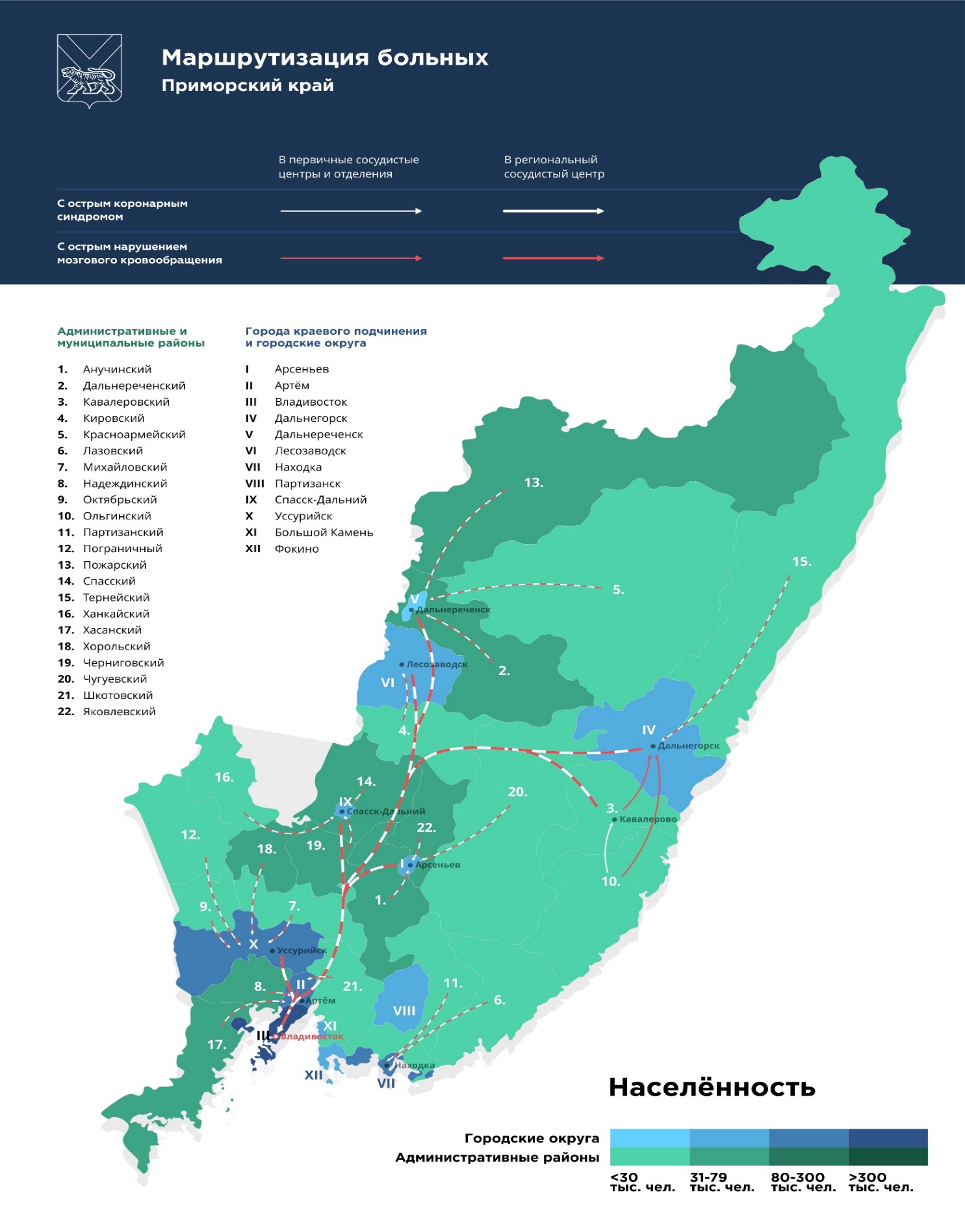 Закрепление территорий муниципальных образований Приморского края  за медицинскими организациямидля оказания экстренной медицинской помощивзрослому населению при остром инфаркте миокарда и нестабильной стенокардииМаршрутизация больных с острым нарушением мозгового кровообращения в Приморском краеПри ОНМК администрация МО (имеющая в своем составе РСЦ, ПСО) при выходе из строя КТ, отсутствии аппаратов ИВЛ, отсутствии койко-мест для приема пациентов с ОНМК1.	Согласует с иными МО, имеющими в своем составе ПСО, РСЦ, изменения маршрутизации. 2.	Устно извещает ДЗПК с последующим направлением письменной информации, об изменении маршрутизации и ее причинах.При введении новых адресов на территории Владивостокского городского округа, или не вошедших в данный приказ медицинская эвакуация пациентов с ОНМК, осуществляется по принципу ближайшего стационара, имеющего в своем составе РСЦ/ПСО. С последующем информированием ДЗПК, с целью включения адреса в приказ.Перечень медицинских учреждений Приморского края задействованных в выявлении, диагностике и лечении болезней системы кровообращенияКойки кардиологические для взрослых в составе первичных сосудистых отделений и кардиологических отделений государственных учреждений здравоохранения Приморского края в 2018 году:− кардиологические интенсивной терапии− кардиологические для больных с острым инфарктом миокарда (койки ПСО)В Приморском крае в 2018 году по данным формы ФСН №30 показатель обеспеченности кардиологическими койками составил – 3,6 на 10 000 населения, что выше показателя по ДВФУ на 10,1% (в 2017 г. - 3,27) и выше показателя по РФ на 5,6% (в 2017 г. - 3,41). В 2018 году ниже краевого уровня обеспеченность населения кардиологическими койками в государственных учреждениях: ГБУЗ "Приморская краевая клиническая больница №1" – 0,4 на 10 000 населения и в КГБУЗ "Находкинская городская больница" – 3,0 на 10 000 населения. В 2018 году показатель обеспеченности кардиологическими койками (без коек ПСО и РСЦ) составил – 2,2 на 10 000 населения; в том числе:Обеспеченность кардиологическими койками для взрослых (без коек ПСО и РСЦ) по территории.Средняя занятость койки по Приморскому краю составила – 305,3 дня, что ниже уровня по ДВФУ на 5,3% (в 2017 г. − 322 дня) и ниже уровня по РФ 6,9% (в 2017 г. − 328 дней). Низкая работа койки по отношению к краевому показателю в 2018 году отмечается в КГБУЗ "Дальнегорская центральная городская больница" (255 дней), в КГБУЗ "Дальнереченская центральная городская больница"(117 дней).Высокая работа койки по отношению к краевому показателю отмечалась в КГБУЗ "Арсеньевская городская больница" (350 дней).Оборот койки в 2018 году по Приморскому краю составил – 31,8, что выше уровня по ДВФО на 3,2% (в 2017 г. − 30,8) и ниже по РФ на 3,5% (в 2017 г. - 32,9). Государственные учреждения здравоохранения Приморского края, которые показали низкий уровень оборота кардиологической кройки по сравнению с краевым:- ГБУЗ "Краевая клиническая больница №2" - на 3,1% (30,8);- КГБУЗ "Владивостокская клиническая больница № 4" -  на 16,7% (26,5);- КГБУЗ "Дальнегорская центральная городская больница" - на 15,1% (27,0);- КГБУЗ "Дальнереченская центральная городская больница" - на 54,7% (14,4); - КГБУЗ "Уссурийская центральная городская больница" - на 6,9% (29,6).Высокий оборот койки, по сравнению с краевым показали следующие медицинские организации:- ГБУЗ "Приморская краевая клиническая больница №1" - на 4,7% (33,3);- КГБУЗ "Артемовская городская больница № 2" - на 19,1% (38,1);- КГБУЗ "Лесозаводская центральная городская больница" - на 7,2% (34,1);- КГБУЗ "Партизанская городская больница № 1" - на 20,4% (38,3);- КГБУЗ "Спасская городская больница" - на 14,8% (36,5).Средняя длительность пребывания на кардиологической койке в Приморском крае составила в 2018 году - 9,6 дней, что ниже показателя по ДВФУ на 9,4% (в 2017 г. - 10,5) и российского на 4,2% (в 2017 г. - 10,0).Медицинские учреждения Приморского края которые показали низкий уровень средней длительности пребывания на кардиологической койки по сравнению с краевым: - КГБУЗ "Артемовская городская больница № 2" (8,4), КГБУЗ "Владивостокская клиническая больница №1" (9,0), КГБУЗ "Дальнереченская центральная городская больница" (8,1), КГБУЗ "Партизанская городская больница № 1" (8,3), КГБУЗ "Спасская городская больница" (8,3).Простой кардиологической койки по Приморскому краю составил – 1,9. Высокий показатель простоя кардиологической койки по отношению к общекраевому составил в государственных учреждениях: КГБУЗ "Дальнереченская центральная городская больница" – 17,2, что выше краевого в 9 раз и КГБУЗ "Дальнегорская центральная городская больница" – 4,1, что выше краевого в 2 раза. Кардиологические койки интенсивной терапии имеют в своем составе шесть государственных учреждений. Средняя занятость кардиологической койки интенсивной терапии по Приморскому краю составила – 278 дней. Низкая работа койки по сравнению с краевым показателем отмечалась в КГБУЗ "Дальнегорская центральная городская больница" (181 день), в КГБУЗ "Арсеньевская городская больница" (154 дня), в КГБУЗ "Уссурийская центральная городская больница" (262,2 дня). Высокая работа койки в ГБУЗ "Приморская краевая клиническая больница №1" – 339 дней.Оборот кардиологической койки интенсивной терапии по Приморскому краю составил – 86,4. Выше краевого показателя оборот койки показала ГБУЗ "Приморская краевая клиническая больница №1" – 156,2 в составе которой медицинскую помощь оказывает Региональный сосудистый центр.  Наибольший показатель занятости и оборота данных коек был в ГБУЗ «Приморская краевая клиническая больница № 1», что выше показателя по краю на 21,9% и на 80,8% соответственно.  Наибольшее число дней простаивали кардиологические койки интенсивной терапии в КГБУЗ «Арсеньевская городская больница» (4,7) и в КГБУЗ «Дальнегорская центральная городская больница» (3,3).В 2018 году в составе первичных сосудистых отделений и регионального сосудистого центра работали 204 койки для больных с острым коронарным синдромом, на которых была оказана помощь 5135 пациентам. Средняя занятость кардиологической койки для больных с острым инфарктом миокарда в 2018 году по Приморскому краю составила – 245 дней (табл. 3.3). Высокую среднюю занятость кардиологической койки для больных с острым инфарктом миокарда по сравнению с краевой занятостью показали: ГБУЗ "Приморская краевая клиническая больница №1" (на 35%), КГБУЗ "Владивостокская клиническая больница № 1" (на 21%), КГБУЗ "Владивостокская клиническая больница № 4" (на 22%), КГБУЗ "Находкинская городская больница" (на 65%).Низкий показатель по средней занятости в КГБУЗ "Арсеньевская городская больница" (60,2), КГБУЗ "Дальнегорская центральная городская больница" (187,7) и на 23 %, КГБУЗ "Дальнереченская центральная городская больница" (100,8), что ниже краевого показателя на 75%, на 23% и на 59% соответственно.Оборот кардиологической койки для больных с острым инфарктом миокарда по Приморскому краю составил – 22,8.Высокий оборот койки в ГБУЗ "Приморская краевая клиническая больница №1" (26,5), КГБУЗ "Владивостокская клиническая больница № 1" (33,4), КГБУЗ "Находкинская городская больница" (30,3), что выше краевого показателя на 16%, на 46% и на 31% соответственно.Низкий оборот койки по сравнению с краевым показателем у: КГБУЗ "Арсеньевская городская больница" - на 66%, КГБУЗ "Дальнегорская центральная городская больница" - на 17%, КГБУЗ "Дальнереченская центральная городская больница" - на 52%, КГБУЗ "Уссурийская центральная городская больница" - на 37%.Койки неврологические для взрослых:- неврологические для больных с острыми нарушениями мозгового кровообращения (койки ПСО):- неврологические интенсивной терапии:Обеспеченность неврологическими койками в Приморском крае составила – 4,2 койки на 10 000 населения, что равно показателю по ДВФУ в 2017 году (4,2) и ниже показателя по РФ на 4% (в 2017 г. − 4,4).В 2018 году показатель обеспеченности неврологическими койками (без коек ПСО и РСЦ) составил – 2,0 на 10 000 населения; в том числе:Обеспеченность неврологическими койками для взрослых (без коек ПСО и РСЦ) по территории.Низкая обеспеченность койками в сравнении с краевым показателем зарегистрирована по медицинским организациям, в том числе: КГБУЗ "Артемовская городская больница № 1" на 9%, КГБУЗ "Уссурийская центральная городская больница" на 24%, КГБУЗ "Черниговская центральная районная больница" на 45%, КГБУЗ "Чугуевская центральная районная больница" на 17%. Высокая обеспеченность койками неврологического профиля была в КГБУЗ "Арсеньевская городская больница", КГБУЗ "Дальнегорская центральная городская больница", КГБУЗ "Дальнереченская центральная городская больница", КГБУЗ "Кировская центральная районная больница", КГБУЗ "Партизанская городская больница № 1", КГБУЗ "Спасская городская больница", КГБУЗ "Хасанская центральная районная больница".Средняя занятость неврологической койки по Приморскому краю составила – 317 дней, что ниже уровня по ДВФУ на 2% (в 2017 г. 323 дня) и ниже уровня по РФ на 3% (в 2017 г. – 329 дней).Работа неврологической койки ниже нормативной была в следующих государственных учреждениях: КГБУЗ "Арсеньевская городская больница" (263 дн.), КГБУЗ "Дальнегорская центральная городская больница" (262 дн.), КГБУЗ "Красноармейская центральная районная больница" (251 дн.), КГБУЗ "Лесозаводская центральная городская больница" (268 дн.), КГБУЗ "Михайловская центральная районная больница" (265 дн.), КГБУЗ "Чугуевская центральная районная больница" (255 дн.).Высокая работа неврологической коки отмечалась в КГБУЗ "Находкинская городская больница", она составила 376 дней, что выше краевого показателя на 19%.Средняя длительность пребывания на неврологической койке в Приморском крае составила в 2018 году – 11,8 дней, что ниже показателя по ДВФУ на 4,1% (в 2017 г. − 12,3) и выше российского на 2% (в 2017 г. - 11,5).Отмечается высокое (чем показатель по ПК) пребывание пациентов на неврологической койке в КГБУЗ "Владивостокская клиническая больница № 1" – 15,1; КГБУЗ "Госпиталь для ветеранов войн" – 20,3; КГБУЗ "Спасская городская больница" – 14,5; КГБУЗ "Хорольская центральная районная больница" – 12,6.Оборот неврологической койки в 2018 году по Приморскому краю составил – 26,6, что выше уровня по ДВФО на 1,5% (в 2017 г. - 26,2) и ниже общероссийского на 7,9% (в 2017 г. − 28,7).Высокий оборот неврологической койки по сравнению с краевым показателем отмечается в следующих медицинских организациях: ГБУЗ "Краевая клиническая больница №2" на 7%, КГБУЗ "Владивостокская клиническая больница № 4" на 33%, КГБУЗ "Кавалеровская центральная районная больница" на 13%, КГБУЗ "Кировская центральная районная больница" на 31%, КГБУЗ "Находкинская городская больница" на 36%, КГБУЗ "Партизанская городская больница № 1" на 29%, КГБУЗ "Уссурийская центральная городская больница" на 15%, КГБУЗ "Хасанская центральная районная больница" на 40%, КГБУЗ "Черниговская центральная районная больница" на 4%.Низкий оборот неврологической койки по сравнению с краевым показателем отмечается в КГБУЗ "Арсеньевская городская больница" на 18%, КГБУЗ "Владивостокская клиническая больница № 1" на 15%, КГБУЗ "Госпиталь для ветеранов войн" на 41%, КГБУЗ "Спасская городская больница" на 22%, КГБУЗ "Хорольская центральная районная больница" на 14%, КГБУЗ "Красноармейская центральная районная больница" на 14%.В составе ПСО и РСЦ работали 293 койки для больных с острыми нарушениями мозгового кровообращения, на которых получили лечение 5263 пациента. Обеспеченность неврологическими койками для больных с острыми нарушениями мозгового кровообращения в Приморском крае в 2018 году составила 1,9 на 10 000 населения.Высокая обеспеченность данных коек по сравнению с краевым показателем отмечается в КГБУЗ "Арсеньевская городская больница" (6,5), КГБУЗ "Артемовская городская больница № 1" (2,6), КГБУЗ "Дальнегорская центральная городская больница" (6,4), КГБУЗ "Дальнереченская центральная городская больница" (4,8), КГБУЗ "Находкинская городская больница" (3,0), КГБУЗ "Спасская городская больница" (7,2).Средняя занятость неврологической койки для больных с острыми нарушениями мозгового кровообращения по Приморскому краю составила – 309 дней.Низкий показатель по занятости койки отмечается в КГБУЗ "Арсеньевская городская больница" (167 дней). Высокий показатель в КГБУЗ "Артемовская городская больница № 1" (421 день), КГБУЗ "Находкинская городская больница" (369 дней).Средняя длительность пребывания на неврологической койки для больных ОНМК в Приморском крае составила в 2018 году – 21,4 дня. Высокий показатель был в медицинских организациях: КГБУЗ "Артемовская городская больница № 1" – 28 (на 30%), КГБУЗ "Владивостокская клиническая больница № 1" – 26 (на 21%), КГБУЗ "Находкинская городская больница" – 28 (на 30%).Обеспеченность неврологическими койками интенсивной терапии в Приморском крае в 2018 году составила 0,3 на 10 000 населения. Высокая обеспеченность отмечается в КГБУЗ "Дальнереченская центральная городская больница" (1,0), КГБУЗ "Арсеньевская городская больница" (0,7), КГБУЗ "Артемовская городская больница № 1" (0,6).Средняя занятость неврологической койки интенсивной терапии по Приморскому краю составила – 334 дня (табл. 1.3.6).Низкий показатель занятости койки по сравнения с краевым показателем отмечается в КГБУЗ "Арсеньевская городская больница" на 23%, КГБУЗ "Артемовская городская больница № 1" на 59%, КГБУЗ "Уссурийская центральная городская больница" на 19%, КГБУЗ "Дальнегорская центральная городская больница" на 9%.Высокая занятость койки по сравнению с краевым показателем была в ГБУЗ "Приморская краевая клиническая больница №1" на 4,8%, КГБУЗ "Владивостокская клиническая больница № 1" на 35%, КГБУЗ "Находкинская городская больница" на 19%.Оборот неврологической койки интенсивной терапии в 2018 году по Приморскому краю составил – 88,2. Высокий оборот койки ИТ по сравнению с краевым показателем отмечался в ГБУЗ "Приморская краевая клиническая больница №1" на 22%, КГБУЗ "Дальнегорская центральная городская больница" на 21%, КГБУЗ "Находкинская городская больница" на 22%.Низкий оборот койки ИТ отмечался в КГБУЗ "Арсеньевская городская больница" на 64%, КГБУЗ "Артемовская городская больница № 1" на 22%, КГБУЗ "Владивостокская клиническая больница № 1" на 26%, КГБУЗ "Дальнереченская центральная городская больница" на 81%.Анализ оснащенности РСЦ и ПСО в 2018 годуВ соответствии с Приказом МЗ РФ № 90н от 22.02.2019 г. «Об утверждении перечня медицинских изделий для оснащения региональных сосудистых центров и первичных сосудистых отделений, расположенных на базе медицинских организаций, подведомственных органам исполнительной власти субъектов Российской Федерации» в Перечень входит 38 наименований медицинского оборудования и изделий для оказания медицинской помощи больным с ОКС и ОНМК в стационарных условиях РСЦ и ПСО. В медицинских организациях Приморского края в первичных сосудистых отделениях и РСЦ наличие медицинского оборудования и изделий медицинского назначения на конец 2018 значительно меньше нормативного значения и требует дооснащения.На территории края развернуты две рентгеноперационных в ПСО и одна на базе РСЦ. Всего в крае по данным формы ФСН № 30 работают пять ангиографических аппаратов стационарных (в РСЦ, и два в ПСО: в г. Владивосток и Находка), из них, три ангиографа в системе ОМС. Ангиографическая установка в РСЦ функционирует в режиме 7/24, в ПСО – в режиме 5/8 в 2018 году и 24/7 с 15.01.2019. Имеющееся оборудование в РСЦ Приморского края 2018 году.Имеющееся оборудование в ПСО Приморского края 2018 году.Анализ эффективности использования медицинского оборудованияв государственных учреждениях здравоохранения в 2018 годуВ 2018 году в государственных учреждениях здравоохранения общее количество магнитно-резонансных томографов (далее МРТ) – 5 ед. (2017 год – 5 ед.), действующих МРТ, из общего числа – 4 ед. (2017 год – 5 ед.). Один недействующий аппарат МРТ в КГАУЗ «Краевой клинический центр специализированных видов медицинской помощи» подлежит списанию.Количество проведённых в 2018 году исследований на аппаратах МРТ – 4 042 (2017 г. – 4 502 исследования). Средняя нагрузка на 1 действующий аппарат – 1010,5, что выше среднего показателя 2017 года по Приморскому краю (900,4) и ниже, чем в среднем по России (3 956,5) в 3,9 раза. В относительном эквиваленте количество исследований на 10 тыс. населения составило – 21,1, что ниже среднего показателя за 2017 год по Приморскому краю (23,4 исследования) и по России (171,4 исследований).Средняя нагрузка на 1 аппарат увеличилась на 12,2%, снижение общего количества проведенных исследований составило 10,2% и количество исследований на 10 тыс. населения также снизилось, на 9,8%. Показатели нагрузки на 1 аппарат МРТ в 2017-2018 годах в государственных учреждениях, оказывающих медицинскую помощь пациентам ССЗОбщее количество компьютерных томографов в государственных учреждениях здравоохранения в 2018 году (далее КТ) - 25 единиц (в 2017 г. - 26 единиц). Все оборудование является действующим. Количество проведённых исследований за отчетный год на 25 единицах КТ – 95 460, что на 5,7% больше, чем в предыдущем году (в 2017 г. – 90 330). Средняя нагрузка на 1 аппарат – 3 818 (в 2017 г. – 3 818), показатель увеличился на 9,9% к уровню 2017 года, но остается в 1,3 раз ниже среднего показателя по России (в 2017 г. − 5059 – нагрузка на действующие аппараты). В относительном эквиваленте количество исследований на 10 тыс. населения составило – 499 (в 2017 г. − 470), что ниже среднего показателя по России на 18% (в 2017 г. 608,9 исследований). Необходимо отметить увеличение количества исследований на 10 тыс. населения – на 6,2% к уровню 2017 года.Показатель нагрузки на 1 аппарат ниже краевого показателя в 2018 году был в девяти медицинских организациях, оказывающих медицинскую помощь по профилю кардиология и неврология в стационарных условиях. Медицинские организации, оказывающие медицинскую помощь пациентам с ССЗ Приморского края с показателями нагрузки на 1 аппарат КТ ниже, чем средний по РФ в 2017г.Выше краевого показателя нагрузки исследований на 1 аппарат КТ в 2018 году зарегистрирован в пяти медицинских организациях, имеющих в своем составе первичное сосудистое отделение.Медицинские организации Приморского края с показателяминагрузки на 1 аппарат КТ выше, чем средний по РФ в 2017 г.Общее количество ангиографических исследований в 2018 году соответствует объему выполненных исследований 2017 года, причем число внутрисосудистых диагностических исследований уменьшилось на 3,7%, а число внутрисосудистых лечебных исследований, наоборот, увеличилось на 6,8%.  В относительном эквиваленте количество исследований на 10 тыс. населения также соответствует уровню прошлого года. Следует отметить низкую нагрузку на 1 аппарат, по сравнению со среднероссийским данными, ниже в 2 раза, и количество исследований на 10 тыс. населения, по сравнению со среднероссийским данными в крае ниже в 1,7 раза. Только в 1 медицинской организации (ГБУЗ «Приморская краевая клиническая больница № 1») из 4, оснащенных ангиографическими аппаратами, показатель средней нагрузки на 1 аппарат выше, чем средний показатель по России в 2017 году.Общее количество ангиографических комплексов по сравнению с 2017 годом не изменилось и осталось в количестве 5 единиц. Все аппараты действующие. Количество проведённых внутрисосудистых диагностических исследований за год – 4 801 (4 983 – 2017 г.), внутрисосудистых лечебных исследований – 2 687 (2 516 – 2017 г.). Общее количество исследований за год – 7 488, что соответствует уровню прошлого года (7 499 – 2017 г.).В 2018 году средняя нагрузка на 1 аппарат составила – 960, что в 2 раза ниже среднего показателя по России за 2017 год (1926). В 2018 году произошло незначительное уменьшение нагрузки на 1 аппарат (997 – 2017 г.). В относительном эквиваленте количество исследований на 10 тыс. населения составило - 39, что в 1,7 раза ниже среднего показателя по России за 2017 год (64,8 на 10 тыс. населения) и на уровне 2017 года по Приморскому краю (39 на 10 тыс. населения).Медицинские организации Приморского края 
с наименьшими показателями нагрузки на 1 ангиографический комплексМедицинские организации Приморского краяс наибольшими показателями нагрузки на 1 ангиографический комплексВ крае скорую медицинскую помощь оказывают 6 – самостоятельных станций СМП, которые расположены в городах (г. Владивосток, г. Артем, г. Находка, г. Партизанск, 
г. Уссурийск, г. Спасск Дальний) и 25 − отделений СМП в составе государственных учреждений здравоохранения. Максимальный радиус обслуживания населения станциями (отделениями) СМПЕжесуточно в Приморском крае заступали на дежурство 133 круглосуточных бригады скорой медицинской помощи, из которых, специализированные – 6, в том числе, 2 специализированные анестезиолого-реанимационные бригады (ССМП г. Владивосток).Показатель обеспеченности бригадами СМП на 1000 населения в 2018 году – 0,07 (по РФ в 2017 г. - 0,08).Все станции и отделения СМП на 100% обеспечены автомобилями скорой медицинской помощи, обеспеченность автомобилями скорой медицинской помощи 2,0 на 10 тысяч населения, укомплектованность автомобилями класс «В» - 85,8% от всего автопарка СМП (Расчетное кол-во автомобилей по нормативу (1 автомобиль СМП на 10000 населения − 188). Автомобили СМП со сроком эксплуатации до 5 лет составляют 32%.Все бригады СМП в крае оснащены системой спутниковой навигации ГЛОНАСС-GPS. В каждой из 31 медицинской организации края, осуществляющей оказание скорой медицинской помощи на рабочих местах по приёму вызовов по линии 03 установлен программный комплекс СПО «Исток-СМ», позволяющий принимать, регистрировать и обеспечивать отработку принятых вызовов скорой медицинской помощи с указанием временных параметров каждого этапа выполнения вызова. В крае разработан алгоритм и практически отработан механизм контроля соблюдения правил маршрутизации при осуществлении медицинской эвакуации пациентов с коронарной патологией (по коду МКБ-10) с использованием СПО «Исток-СМ».В крае организована работа санитарной авиации с возможностью эвакуации пациентов из всех районов края в круглосуточном режиме. Оказание скорой специализированной санитарно-авиационной медицинской помощи на территории Приморского края в 2018 году продолжали осуществлять с использованием двух вертолетов марки «Eurocopter AS 350 BE». Местом базирования одного борта является аэродром «Озерные ключи» города Артема, находящегося на удалении 40 км от Владивостока, второй - на аэродроме пгт. Кавалерово в 400 км от Владивостока. Такая дислокация воздушных судов позволяет осуществлять медицинскую эвакуацию больных из труднодоступных, имеющих сезонное автомобильное сообщение населенных пунктов в кратчайшее время, а также, в случае необходимости доставку специалистов и медицинских грузов. В 2018 году санитарной авиацией, с использованием вертолетов выполнено авиасанзаданий – 183 (в 2017 г. – 279), число лиц, получивших санитарно-авиационную помощь – 211, из них дети - 62 (в 2017 г. – 279 из них дети - 78), эвакуировано в медицинские организации второго и третьего уровней – 187, из них дети - 53 (в 2017 г. – 240 из них дети - 61). Медицинские организации, оказывающие скорую медицинскую помощь населению Приморского края, с указанием численности населения в обслуживаемых районах и среднее время от начала симптома до вызова СМП («симптом-звонок») при ОКС за 2018 годВ 2018 году число пациентов, доставленных в региональный сосудистый центр и первичные сосудистые отделения – 7580 (в 2017 г. – 7757, в 2016 г. – 7089). Число проведенных тромболизисов на догоспитальном этапе в 2018 году на территории Приморского края – 276 (в 2017 г. – 274, в 2016 г. – 277). В зависимости от длительности доставки и показаний к проведению количество тромболизисов пациентам с трансмуральным инфарктом миокарда было различно по территориям на которых регистрировалась данная патология. Доля пациентов, которым был проведен тромболизис на догоспитальном этапе составила 24,8% (по ТПГГ за 2018г - 15%), в 2017 г. – 22,8% (по ТПГГ за 2017 г. – 15%).Количество проведенных тромболизисов пациентам при ОКС с подъемом сегмента ST станциями/отделениями СМП в 2018 годуОказание медицинской помощи бригадами СМП пациентам с острыми цереброваскулярными болезнями1.4 Кадровый состав учрежденийВ государственных учреждениях здравоохранения Приморского края, имеющих в своем составе кардиологические и неврологические койки для оказания специализированной медицинской помощи в стационарных условиях на конец отчетного года укомплектованность составила врачами кардиологами – 55,1%, неврологами – 51,7%, нейрохирургами – 47,0%, хирургами сердечно-сосудистыми – 51,5%, анестезиологами-реаниматологами – 42,0%, специалистами по лечебной физкультуре – 17,6%, физиотерапевтами – 35,8%, инструкторами-методистами по лечебной физкультуре – 42,1%, психологами медицинскими – 58,4%, логопедами – 49,1%.Кадровый потенциал врачей, работающих в стационарах имеющих неврологические и кардиологические койки по Приморскому краю(по данным ФСН №30 т.1100 за 2018 год)В медицинских организациях, оказывающих медицинскую помощь больным с ОКС при наличии штатных должностей отсутствуют врачи кардиологи в КГБУЗ «Лесозаводская ЦГБ», КГБУЗ «Михайловская ЦРБ», КГБУЗ «Кавалеровская ЦРБ»; для оказания медицинской помощи больным с ОНМК отсутствуют врачи неврологи в семи медицинских организациях, в том числе: КГБУЗ «Лесозаводская ЦГБ», «Кавалеровская ЦРБ», «Михайловская ЦРБ», «Хорольская ЦРБ», «Черниговская ЦРБ», «Чугуевская ЦРБ» (табл. 4.2). Неукомплектованы хирургами сердечно-сосудистыми КГБУЗ «Находкинская городская больница» и «КГБУЗ «Владивостокская клиническая больница № 1» (при наличие штатных/занятых должностей отсутствуют физические лица врачей специалистов).Также, на конец 2018 года по данным годового отчета по форме ФСН № 30 укомплектованность специалистами, участвующими в оказании стационарной помощи кардиологическим и неврологическим пациентам (инструкторы-методисты ЛФК, логопеды, психологи, физиотерапевты) была 50% и менее в КГБУЗ «Уссурийская ЦГБ» и КГБУЗ «Находкинская ГБ», отсутствуют такие специалисты (наличие штатных должностей) в девяти из двадцати двух (41%) медицинских организаций.В первичных сосудистых отделениях отсутствуют физические лица – врачи по лечебной физкультуре в КГБУЗ «Арсеньевская городская больница» «Владивостокская клиническая больница № 4», «Дальнереченская центральная городская больница», отсутствуют физиотерапевты в в КГБУЗ «Арсеньевская городская больница» (ПСО № 5), «Дальнереченская центральная городская больница» (ПСО № 7).Кадровый потенциал врачей, работающих в стационарах государственных учреждений здравоохранения, имеющих в составе ПСО и РСЦ (по данным ФСН №30 т.1100 за 2018 год)Количество врачей специалистов по рентгенэндоваскулярной диагностике и лечению в государственных учреждениях здравоохранения Приморского края по состоянию на 31.12.2018 года – 12 человек, укомплектованность составила – 51,6%.Кадровый потенциал врачей по рентгенэдоваскулярным диагностике и лечению (по данным ФСН №30 т.1100 за 2018 год)В Приморском крае в конце 2018 года принят краевой закон «О предоставлении мер социальной поддержки отдельным категориям медицинских работников медицинских организаций, подведомственных уполномоченному органу исполнительной власти Приморского края в сфере здравоохранения» (391-КЗ от 23.11.2018 г.), в котором определен перечень должностей, направленный на материальное стимулирование медицинских работников, в том числе:- устанавливается мера социальной поддержки в виде ежемесячной денежной выплаты, предоставляемой до достижения пятилетнего стажа непрерывной работы по специальности в государственной или муниципальной медицинской организации врачам-специалистам в размере 10000,0 руб.; врачам-специалистам медицинских организаций, расположенных на территориях Приморского края, приравненных к районам Крайнего Севера, в размере 10000,0 руб.; - устанавливается мера социальной поддержки в виде единовременной денежной выплаты предоставляется  врачам-специалистам, трудоустроившимся в поликлиники, поликлинические отделения, участковые больницы, врачебные амбулатории, отделения (офисы) общей врачебной (семейной) практики, станции (отделения) скорой медицинской помощи в размере от 500000,0 – 700000,0 руб.; фельдшерам, трудоустроившимся на фельдшерско-акушерские пункты и станции (отделения) скорой медицинской помощи единовременная денежная выплата предоставляется в размере 300000,0 руб.; медицинским сестрам, трудоустроившимся в поликлиники, поликлинические отделения, участковые больницы, врачебные амбулатории, отделения (офисы) общей врачебной (семейной) практики единовременная денежная выплата предоставляется в размере 200000,0 руб.;- устанавливается мера социальной поддержки медицинских работников в виде компенсации расходов за наем (поднаем) жилых помещений в размере до 20000,0 руб.;- устанавливается мера социальной поддержки медицинских работников в виде денежных выплат за выявление злокачественных новообразований на ранних стадиях в размере 3000,0 руб.1.5. Анализ деятельности каждой медицинской организации, участвующей в оказании стационарной помощи больным с ОКС, с оценкой необходимости оптимизации функционирования.ГБУЗ «Приморская краевая клиническая больница № 1» г. Владивосток РСЦВ зоне обслуживания РСЦ проживает 600 тыс. взрослого населения (34% взрослого населения), по маршрутизации пациенты с подъемом сегмента ST и 70% вся территория края кроме Надеждинского района, г.Находки, Партизанска, Партизансокго и Лазовскогорайонов. В составе РСЦ функционируют:- отделение кардиологии с блоком интенсивной терапии на 55 коек + 9 реанимационных коек;- отделение рентгенхирургических методов диагностики и лечения;- отделение лучевой диагностики с кабинетами компьютерной томографии и магнитно-резонансной томографии;Кардиохирургическое отделение на 20 коек- операционная для проведения экстренных операций больным с ОКС.Оказание медицинской помощи пациентам с ОКС, в том числе выполнение чрескожных коронарных вмешательств (далее – ЧКВ) осуществляется в РСЦв режиме 24/7.ГБУЗ «Приморская краевая клиническая больница № 1» г.Владивосток оснащена двумя ангиографическими установками.РСЦ осуществляет регулярные телемедицинские консультации пациентов края, с 2019 г в РСЦ введена ставка врача кардиолога консультанта.КГБУЗ «Городская клиническая больница № 1» ПСО № 1В зоне обслуживания ПСО проживает 630 тыс. взрослого населения (35% взрослого населения), по маршрутизации пациенты без подъема сегмента ST г.Владивостока и Надеждинский районВ составе ПСО функционируют:- отделение кардиологии   с блоком интенсивной терапии на 55 коек + 6 реанимационных коек;- отделение рентгенхирургических   методов диагностики и лечения;- отделение лучевой диагностики с кабинетами компьютерной томографии и магнитно-резонансной томографии;Отделение кардиологии на 55 коек для плановых больных- операционная для проведения экстренных операций больным с ОКС.Оказание медицинской помощи пациентам с ОКС, в том числе выполнение чрескожных коронарных вмешательств  (далее – ЧКВ)  осуществляется в ПСО в режиме 24/7.  КГБУЗ «Городская клиническая больница № 1» ПСО № 1оснащена одной ангиографической установкой.Недостаток: размещение блока ангиографии и отделений кардиологии в различных корпусах без переходов.КГБУЗ «Городская больница» г. Уссурийск ПСО №2 В зоне обслуживания ПСО проживает 270 тыс. взрослого населения (15%)В составе ПСО функционируют:- отделение кардиологии с блоком интенсивной терапии на 24 коек + 6 реанимационных коек;- отделение лучевой диагностики с кабинетом компьютерной томографии Отделение кардиологии на 30 коек для плановых больныхНедостаток: отсутствие ангиографической установки и отделения рентгенхирургических методов диагностики и лечения;КГБУЗ «Городская больница» г. Находка ПСО №3 В зоне обслуживания ПСО проживает 170 тыс. взрослого населения (10%)В составе ПСО функционируют:- отделение кардиологии с блоком интенсивной терапии на 24 коек + 6 реанимационных коек;- отделение лучевой диагностики с кабинетом компьютерной томографии - операционная для проведения экстренных операций больным с ОКС.Оказание медицинской помощи пациентам с ОКС, в том числе выполнение чрескожных коронарных вмешательств (далее – ЧКВ) осуществляется в ПСО в режиме 24/7.  КГБУЗ «Городская клиническая больница г.Находки» ПСО № 3 оснащена одной ангиографической установкой.Недостаток: размещение блока ангиографии и отделений кардиологии в различных корпусах без переходов.КГБУЗ «Городская больница» г. Спасск ПСО №4В зоне обслуживания ПСО проживает 74 тыс. взрослого населения (5%)В составе ПСО функционируют:- отделение кардиологии   с блоком интенсивной терапии на 12 коек + 3 реанимационных коек;- отделение лучевой диагностики с кабинетом компьютерной томографии Отделение кардиологии на 22 койки для плановых больныхКГБУЗ «Городская больница» г. Арсеньев   ПСО №5В зоне обслуживания ПСО проживает 64 тыс. взрослого населения (4%)В составе ПСО функционируют:- отделение кардиологии   с блоком интенсивной терапии на 24 коек + 6 реанимационных коек;- отделение лучевой диагностики с кабинетом компьютерной томографии Кардиологические койки 10 коек для плановых больныхКГБУЗ «Городская больница» г. Дальнереченск   ПСО №6В зоне обслуживания ПСО проживает 60 тыс. взрослого населения (4%)В составе ПСО функционируют:- отделение кардиологии с блоком интенсивной терапии на 12 коек + 3 реанимационных коек;- отделение лучевой диагностики с кабинетом компьютерной томографии В ПСО работает 1 врач кардиологКГБУЗ «Городская больница» г. Дальнегорск   ПСО №7В зоне обслуживания ПСО проживает 48 тыс. взрослого населения (3%)В составе ПСО функционируют:- отделение кардиологии с блоком интенсивной терапии на 12 коек + 3 реанимационных коек;- отделение лучевой диагностики с кабинетом компьютерной томографии Кардиологические койки 21 койка для плановых больныхВ ПСО работает 1 врач кардиологОказание медицинской помощи пациентам с ОНМК в ПСО и РСЦ соответствуют порядку оказания медицинской помощи, согласно Приказа №928н от 15.11.2012 г.Снижает качество оказания медицинской помощи пациентам с ОНМК отдаленность прикрепленных населенных пунктов к ПСО: ПСО №6 КГБУЗ «Дальнегорская центральная городская больница»: пос. Терней – 200 км, грунтовая дорога; пос. Ольга – 150 км, грунтовая дорога.ПСО №8 КГБУЗ «Городская больница №1» г. Артем: пгт. Большой Камень – 100 км; ПСО №7 КГБУЗ «Центральная городская больница» г. Дальнереченск: нас. пункты в Пожарском районе – 100-200 км; г. Лесозаводск – 100 км.ПСО №2 КГБУЗ «Центральная городская больница»: нас.пункты в Хорольском, Пограничном, Ханкайском, Хасанском районах – 150-200 км.ПСО №3 КГБУЗ «Находкинская городская больница»: г. Партизанск – 100 км; пос. Лазо 100 км (грунтовая дорога), пос. Фокино – 100 км. Избыточное прикрепление населения к ПСО: ПСО №2 КГБУЗ «Уссурийская центральная городская больница»: прикреплено 277404 чел.; ПСО № 3 КГБУЗ «Находкинская городская больница»: прикреплено 172875 чел.Кадровый дефицит – во всех ПСО.Регулярная поломка КТ оборудования: в ПСО №2, ПСО №3. Отсутствие нейропаллиативных коек для дальнейшей маршрутизации пациентов, нуждающихся в уходе, не имеющего реабилитационного потенциала.Недостаток коек 2 этапа реабилитации, для пациентов с реабилитационным потенциалом. Пути решения:Использование санавиации для доставки пациентов из Тернейского, Ольгинского, Лазовского районов.Создание ПСО на 15 коек (12+3) в КГБУЗ «Ханкайская» ЦРБ с. Камень-Рыболов. Прикрепление: Ханкайский, Пограничный, Хорольский районы. Создание ПСО в КГБУЗ «Хасанская ЦРБ».Увеличение коек в ПСО №3 КГБУЗ «Городская больница» г. Находка до 52 (40+12).Привлечение молодых кадров для работы в ПСО: решение вопроса о предоставлении служебного жилья, увеличение оплаты труда, за счет существенных выплат, предоставление льготной ипотеки.Закупка резервного КТ (МРТ) оборудования в ПСО №2 и 3.Организация межрайонных и городских нейропаллиативных отделений для пациентов с отсутствием реабилитационного потенциала, перенесших ОНМК.Открытие отделений 2 этапа реабилитации в ПСО и других МО. 1.6. Региональные документы, регламентирующие оказание помощи при болезнях системы кровообращения (БСК)Приказ ДЗПК от 30.05.2011 г. № 281-о «О совершенствовании организации медицинской помощи больным с сердечно-сосудистыми заболеваниями в Приморском крае», которым утверждены Положения о деятельности РСЦ и ПСО, Порядок и показания для госпитализации в РСЦ и ПСО;Приказ ДЗПК от 6.07.2011 г. № 381-о «О численности коечного фонда Регионального сосудистого центра и первичных сосудистых отделений в Приморском крае», которым утверждены количество коек для больных с ОКС и ОНМК в РСЦ ГБУЗ «Приморская краевая клиническая больница № 1», в ПСО КГБУЗ «Владивостокская клиническая больница № 1», КГБУЗ «Уссурийская ЦГБ», КГБУЗ «Находкинская ГБ»;Приказ ДЗПК от 31.05.2013 г. № 537-о «Об утверждении маршрутизации больных с острым нарушением мозгового кровообращения в Приморском крае»;Приказ ДЗПК от 02.04.2014 г. «Об открытии первичного сосудистого отделения в КГБУЗ «Дальнереченская ЦГБ»;Приказ ДЗПК от 17.09.2014 г. «Об открытии первичного сосудистого отделения в КГБУЗ «Дальнегорская ЦГБ»;Приказ ДЗПК от 3.12.2014 г. № 1096-о «О маршрутизации пациентов с острым коронарным синдромом, проживающих в Артемовском, Уссурийском городских округах, Надеждинском, Михайловском, Октябрьском, Пограничном, Ханкайском и Хорольском районах»;Приказ ДЗПК от 14.04.2015 г. № 268-о «О внесении изменений в приказа ДЗПК от 31.05.2013 г. № 537-о «Об утверждении маршрутизации больных с острым нарушением мозгового кровообращения в Приморском крае»;Приказ ДЗПК от 18.06.2015 г. № 496-о «Об открытии первичного сосудистого отделения для больных с острым нарушением мозгового кровообращения в КГБУЗ «Артемовская ГБ № 1»;Приказ ДЗПК от 23.09.2015 г. № 817-о «Об открытии первичного сосудистого отделения в КГБУЗ «Владивостокская клиническая больница № 4»; Приказ ДЗПК от 28.01.2016 г. № 50-о «О внесении изменений в приказа ДЗПК от 31.05.2013 г. № 537-о «Об утверждении маршрутизации больных с острым нарушением мозгового кровообращения в Приморском крае»; Приказ ДЗПК от 23.03.2016 г. № 202-о «О внесении изменений в приказа ДЗПК от 31.05.2013 г. № 537-о «Об утверждении маршрутизации больных с острым нарушением мозгового кровообращения в Приморском крае», в приказ ДЗПК от 14.04.2015 г. № 268-о «О внесении изменений в приказа ДЗПК от 31.05.2013 г. № 537-о «Об утверждении маршрутизации больных с острым нарушением мозгового кровообращения в Приморском крае» и в приказ ДЗПК от 28.01.2016 г. № 50-о «О внесении изменений в приказа ДЗПК от 31.05.2013 г. № 537-о «Об утверждении маршрутизации больных с острым нарушением мозгового кровообращения в Приморском крае»; Приказ ДЗПК от 18.06.2018 г. № 18/пр/561 «Об исполнении порядка оказания медицинской помощи больным с острым нарушением мозгового кровообращения», которым регламентировано обеспечение консультаций через систему ЦАМИ по результатам КТ-исследований; Приказ ДЗПК от 28.06.2018 г. № 18/пр/610 «О маршрутизации пациентов с острым коронарным синдромом на территории Приморского края»; Приказ ДЗПК от 24.12.2018 г. № 18/пр/1239 «О маршрутизации пациентов с острым коронарным синдромом на территории Приморского края», регламентирующий схему маршрутизации, организацию Регистра больных с ОКС, обеспечение консультаций и отмену приказа ДЗПК от 28.06.2018 г. № 18/пр/610 «О маршрутизации пациентов с острым коронарным синдромом на территории Приморского края»; Приказ ДЗПК от 26.12.2018 № 18/пр/1248 «Об организации медицинской помощи пациентам с острым нарушением мозгового кровообращения (включая субарахноидальное кровоизлияние) на территории Приморского края»;План мероприятий по снижению смертности взрослого населения Приморского края от острых нарушений мозгового кровообращения.Для улучшения преемственности ведения пациента с ОКС выполнены следующие мероприятия:- разработана система мониторинга пациентам с острым коронарным синдромом в ИАС «Web-мониторинг показателей здравоохранения Приморского края», в отчетном периоде «Регистры», цепочка сдачи «Р-002. Регистр по больным ОКС», работа системы с января 2019 года;- разработана система передачи выписных эпикризов пациентов с диагнозом инфаркт миокарда и нестабильная стенокардия, прошедших реваскуляризацию миокарда в РСЦ и ПСО по каналу защищенной связи VIPNET в медицинские организации по месту прикрепления полиса обязательного медицинского страхования. (работа системы с января, полный ввод с марта 2019г);- разработана памятка для пациента, перенесшего операцию на сосудах сердца, которая будет выдаваться пациенту на амбулаторном этапе при посещении врача терапевта или кардиолога;- рассчитана потребность для обеспечения ДАТ и статинами пациентов, перенесших ЧКВ из расчета для 2600 пациентов;- проведена историй болезни оказания помощи пациентам с ОКС на территории края на уровне ПСО (Уссурийск, Арсеньев) края и 30 историй болезни непрофильной госпитализации с диагнозом ОКС (Хороль, Ханка, Анучино, Хасан, Яковлевка, Чугуевка), выявлены дефекты оказания помощи, несоответствие оказанной помощи стандарту оказания помощи, дефекты ведения разобраны на совместном совещании с экспертами страховых компаний и ФОМС;- проведено заседание регионального отделения РКО на тему «Четвертое универсальное определение инфаркта» с приведением примеров конструкции кардиологического диагноза, клинических примеров инфарктов первого и второго типа;- проведено рабочее совещание по взаимодействию оказания помощи пациентам с ОКС на территории Находкинского городского округа, Фокино, Партизанского район;- разработан регистр ОКС на территории края для возможности контроля оказания помощи пациентам с ОКС со стороны главного врача, зав. отделения/зав. ПСО и главного кардиолога.1.7 Показатели деятельности связанной с оказанием медицинской помощи больным сердечно-сосудистыми заболеваниями в Приморском крае (профилактика, раннее выявление, диагностика и лечение сердечно-сосудистых заболеваний, реабилитация.Деятельность медицинских организаций при оказании медицинской деятельности больным с ОКС в 2018гВ 2018 г доля больных с ишемическим и геморрагическим инсультами, госпитализированных в профильные отделения РСЦ и ПСО составила 82,3%. Число умерших больных от ОНМК в прошедшем году составило 1384 человек. Из них от ишемического инсульта умерло 997 человек, от геморрагического инсульта – 387. В стационарах субъекта умерло от ОНМК 352 больных, из них от ишемического инсульта – 252 больных, от геморрагического инсульта – 100 больных. На догоспитальном этапе умерло 79 человек. Число выездов бригад СМП при ОНМК в течение года составило 9497. Отказов от госпитализации было – 430 человек.В течении года доля умерших больных с ишемическим и геморрагическим инсультом в стационарах от общего количества выбывших больных и ишемическим и геморрагическим инсультом составила - 22,7% и превышает рекомендуемый показатель (20%).Доля больных с ишемическим инсультом, которым выполнен системный тромболизис составила 3,1%, при рекомендуемом значении показателя не менее 5%.Сохраняется низкая оперативная активность при геморрагическом инсульте, не применяется тромбоэкстракция при ишемическом инсульте.Количество и доля пациентов со всеми формами БСК, госпитализированных в ПСО и РСЦ от общего количества больных, госпитализированных по поводу всех форм БСК в регионе в 2018 г.Летальность общая по учреждению, летальность от всех БСК, летальность по каждой нозологии БСК. Доля летальности от БСК в целом и каждой ее нозологии в общей летальности по учреждениюДоля посмертных вскрытий от числа умерших в МО, доля посмертных вскрытий, умерших от БСК от общего числа умерших от БСК.Доля расхождений посмертного и клинического диагнозов от числа вскрытий, умерших от БСК.Высокотехнологичная медицинская помощьКроме специализированной медицинской помощи по профилю «сердечно-сосудистая хирургия» жителям Приморского края оказывается и высокотехнологичная медицинская помощь (ВМП), как не включенная в базовую программу обязательного медицинского страхования, так и включенная в базовую программу обязательного медицинского страхования, в зависимости от вида и метода ВМП, в котором нуждается конкретный пациент.Объемы оказания ВМП, включенной в базовую программу обязательного медицинского страхования, в том числе по профилю «сердечно-сосудистая хирургия», утверждаются Комиссией по разработке территориальной программы обязательного медицинского страхования на территории Приморского края, ежегодно, исходя из потребности жителей края, данные объемы увеличиваются: Объемы оказания ВМП по ОМСВыполнение государственного задания по оказанию высокотехнологичной медицинской помощи, не включенной в базовую программу обязательного медицинского страхования, (по данным специализированной информационно-аналитической системы Министерства здравоохранения Российской Федерации:Объемы оказания ВМППеречень медицинских организаций, оказывающих ВМП по видам, не включенным в базовую программу обязательного медицинского страхования, ежегодно утверждается Министерством здравоохранения Российской Федерации. В данный перечень входит медицинская организация, расположенная на территории Приморского края − Медицинский центр ФГАОУ ВО «Дальневосточный федеральный университет», которая оказывает помощь по профилю «сердечно-сосудистая хирургия».В том числе ВМП, не включенная в базовую программу обязательного медицинского страхования, оказывается жителям Приморского края в рамках «Соглашение о предоставлении из федерального бюджета бюджету Приморского края субсидии в целях софинансирования расходов, возникающих при оказании гражданам Российской Федерации высокотехнологичной медицинской помощи, не включенной в базовую программу обязательного медицинского страхования», которое ежегодно заключается между Администрацией Приморского края и Министерством здравоохранения Российской Федерации.В рамках данного Соглашения (исходя из выделенного финансирования) на территории Приморского края работали два медицинских учреждения, подведомственных департаменту здравоохранения Приморского края – ГБУЗ «Приморская краевая клиническая больница № 1» и ГАУЗ «Краевой клинический центр специализированных видов медицинской помощи». В 2019 г., в связи с увеличением финансирования, данный вид медицинской помощи оказывают КГБУЗ «Владивостокская клиническая больница № 1» и КГАУЗ «Владивостокская клиническая больница № 2»:Объемы оказания ВМП в рамках СоглашенияГосударственное задание по оказанию высокотехнологичной медицинской помощи, не включенной в базовую программу обязательного медицинского страхования, жителям Приморского края в медицинских учреждениях, подведомственных департаменту здравоохранения Приморского края выполняется в полном объеме.Всего в 2016 г. медицинскую помощь с использованием сложных и (или) уникальных, обладающих значительной ресурсоемкостью медицинских технологий, основанных на современных достижениях науки и техники получили 2 507 пациентов, страдающих патологией сердечно-сосудистой системы, в 2017 г. – 2 965 пациентов, в 2018 г. – 2 962 пациента.В 2019 г. департаментом здравоохранения Приморского края будет продолжена работа по направлению пациентов на оказание ВМП, не включенной в базовую программу обязательного медицинского страхования, по решению Комиссии по отбору пациентов на оказание высокотехнологичной медицинской помощи. Планируется повысить доступность ВМП для жителей Приморского края за счет увеличения оказания ВМП по видам и методам, включенным в базовую программу обязательного медицинского страхования – плановые объемы на 2019 г. 1 999 случаев, что на 25,9 % выше плановых объемов 2018 г. и в 2,3 раза выше в динамике с 2016 г.Показатели реабилитации, связанной с оказанием медицинской помощи больным с заболеваниями сердечно-сосудистой системойВ Приморском крае, согласно приказам МЗ РФ № 918н, 928н и 1705н, приказам ДЗ ПК, создана система медицинской реабилитации пациентов с заболеваниями сердечно-сосудистой системы, включающая три этапа.Первый этап медицинской реабилитации в РСЦ и ПСО:  ГБУЗ "Приморская краевая клиническая больница N 1"(РСЦ), КГБУЗ "Владивостокская клиническая больница N 1"(ПСО), КГБУЗ «Владивостокская клиническая больница №4» (неврологическое отделение для больных с ОНМК), КГБУЗ "Артемовская городская больница N 1"(ПСО), КГБУЗ "Уссурийская центральная городская больница"(ПСО), КГБУЗ "Находкинская городская больница"(ПСО), КГБУЗ "Арсеньевская центральная городская больница"(ПСО), КГБУЗ "Спасская центральная городская больница"(ПСО), КГБУЗ "Дальнереченская центральная городская больница"(ПСО), КГБУЗ "Дальнегорская центральная городская больница"(ПСО).Второй этап реабилитации с оплатой по обязательному медицинскому страхованию проводится в следующих МО, имеющих лицензию по профилю «медицинская реабилитация»: ФГБУЗ "ДВОМЦ ФМБА России", ФГБУЗ «Медицинское объединение Дальневосточного отделения РАН», КГБУЗ "Находкинская городская больница". КГБУЗ "Госпиталь для ветеранов войн" оказывает помощь по медицинской реабилитации на 2 этапе по бюджетному финансированию. Всего в крае 67 коек по неврологии и 2 койки по кардиологии. На 2019 г. выделены объемы (норматив - 0,004 случая госпитализации на 1 застрахованное лицо) на медицинскую кардиореабилитацию - 260 случаев, на медицинскую реабилитацию больных с заболеваниями ЦНС – 754 случая.Третий этап реабилитации проводится в следующих МО, имеющих лицензию по профилю «медицинская реабилитация» с оплатой по обязательному медицинскому страхованию: ФГБУЗ «Медицинское объединение Дальневосточного отделения РАН», КГБУЗ "Находкинская городская больница", ФГАОУ ВПО "Дальневосточный федеральный университет" (Медицинский Центр, ООО "Клиника лечения боли", АНО РМЦ "ЛОТОС". Коек реабилитационных – 40 по неврологии и 2 койки по кардиологии. Объемы на 2019 год на медицинскую кардиореабилитацию 20 случаев, на медицинскую реабилитацию больных с заболеваниями ЦНС –887 случаев.Численность пациентов с ОКС и ОНМК, прошедших реабилитацию в 2018 г.Анализ системы медицинской реабилитации пациентов с заболеваниями сердечно-сосудистой системы в Приморском крае показал, что она требует дальнейшего совершенствования, как на этапе ранней реабилитации, так и на стационарном и амбулаторном этапах (включая санаторно-курортные учреждения), с особым вниманием к организации мультидисциплинарной реабилитации, расширении производственных площадей для проведения эффективной современной реабилитации, оснащении специализированным оборудованием, подготовки и обучения персонала, разработки программ реабилитации на основе клинических рекомендаций, организации специализированного реабилитационного центра.1.8. Анализ проведенных мероприятий по снижению влияния факторов риска развития сердечно-сосудистых заболеванийМероприятия, проводимые в крае по снижению факторов риска сердечно - сосудистых заболеваний:- постоянное информирование населения о профилактике сердечно -сосудистых заболеваний, в том числе артериальной гипертонии, инсульта, инфаркта миокарда, о принципах раннего выявления и профилактики болезней сердца и сосудов посредством проведения пресс-конференций с участием ведущих специалистов Приморского края, размещения информации в информационно-телекоммуникационной сети «Интернет», СМИ, социальных сетях;- краткое и углубленное профилактическое консультирование пациентов с факторами риска ХНИЗ в рамках диспансеризации и обследований в Центрах здоровья;- проведение массовых мероприятий, «Дней открытых дверей» в медицинских организациях, приуроченных к Всемирному дню здоровья, Всемирному дню без табака, Всемирному дню сердца, Всемирному дню борьбы с инсультом;- создание кабинетов отказа от курения, кабинетов и отделений медицинской профилактики;- обучение лиц, включенных в группы риска в «школах здоровья»;- разработка, создание и размещение социальной рекламы, подготовка телевизионных и радиопередач, интервью, публикаций в печатных изданиях по проблемам, связанным с профилактикой сердечно-сосудистых заболеваний и факторов риска их развития, а также пропаганда здорового образа жизни, в том числе для детей и подростков;- проведение лекций, конференций, круглых столов по профилактике сердечно-сосудистых заболеваний и пропаганде здорового образа жизни с участием представителей молодежных организаций, проведение открытых уроков здоровья, классных часов в образовательных организациях;- демонстрация видеороликов профилактической направленности в холлах медицинских организаций;- проведение среди населения акций, направленных на пропаганду здорового образа жизни, формированию ответственности населения за состояние собственного здоровья, призывающих к измерению артериального давления и уровня холестерина в крови, прохождению диспансеризации;- подготовка общественных инспекторов ЗОЖ из числа членов некоммерческих организаций, работающих в области укрепления общественного здоровья и продвижения здорового образа жизни среди населения Приморского края;- поддержка постоянно действующих профилактических проектов, в т.ч.: «Прогулка с врачом», «Здоровое Приморье», «10 000 шагов».Проведение диспансеризации на стадии анкетирования позволяет оценить распространённость факторов риска хронических неинфекционных заболеваний (далее ХНИЗ). Согласно данным мониторинга по форме №131/о «Сведения о диспансеризации определённых групп взрослого населения» (таблица № 4000 «Сведения о выявленных отдельных факторах риска развития ХНИЗ, не являющихся заболеваниями») за период с 2016-2018 годы первое место заняли вредные привычки питания (распространенность составила в 2016 г. 29,76%, в 2018 г - 23,97%), на втором месте – недостаточная физическая нагрузка (в 2016 году 21,29% , в 2018 году - 16,53%),  что говорит о том, что значительное количество людей не следуют рекомендациям по здоровому образу жизни. Отмечается небольшая тенденция снижения среди населения избыточной массы тела на 2,5% (с 13,78% в 2016г. до - 11,28% в 2018г.).  Такой фактор риска как курение составил в 2018 году 8,93%, произошло небольшое снижение (на 3,61%) по сравнению с 2016 годом (12,54%). Употребление алкоголя снизилось на 1,04% (в 2016г. – 2,11% а в 2018г. – 1,07%).Среди прошедших диспансеризацию незначительно снизилось количество лиц, имеющих повышенное артериальное давление - 8,46% в 2016г., и 6,82% в 2018году (снижение на 1,64%), а также число лиц, имеющих в анамнезе высокий суммарный сердечно - сосудистый риск, снижение составило 1,67%, (2016 г.- 9,76%, 2018 г.- 8,82%) и имеющих в анамнезе очень высокий суммарный сердечно - сосудистый риск на 0,4% (2016 г. – 4,68%, 2018 г.- 4,28%).Структура отдельных факторов риска развития хронических неинфекционных заболеваний по результатам диспансеризации в динамике за 2016-2018 гг. (%)1.9 ВыводыЗа последние 5 лет смертность от БСК в Приморском крае снизилась на 12,5%, ИБС - на 35,9%, от инфаркта миокарда - на 18,2%, от ишемической болезни сердца на 17,0%, от ЦВБ на 17,5%, в том числе, от острого нарушения мозгового кровообращения на 16,4%, от субарахноидального кровоизлияния на 22,5%. Смертность населения в 2018 году по сравнению с 2017 годом возросла от гипертонической болезни, с 6,9 на 100 тыс. нас. в 2017 г. до 12,6 на 100 тыс. нас. в 2018 г., или на 82,6%, что говорит о необходимости улучшить работу участковых терапевтов по  диспансерному наблюдению данной группы пациентов. Общая смертность в Приморском крае за последние 5 лет держится на уровне 13,2-13,5 промилли, а смертность от БСК в динамике снижается, но была на 3,1% выше, чем в 2017 году и на 7,6% выше целевого показателя в 2018 году.Рост первичной заболеваемости от БСК (увеличился на 14,9% с 2239,6 до 2572,8), что объясняется не только увеличением частоты заболеваний, но и улучшением диагностики, выявляемости больных с АГ и ИБС на ранних стадиях при проведении медицинских осмотров. В 2018 году заболеваемость при ГБ повысилась на 6,1%, при этом первичная заболеваемость ГБ в Приморском крае ниже, чем по России (соответственно 655,9 и 700,9 на 100 тыс. нас.). Доля ГБ в общей заболеваемости БСК в 2018 году составила 43,6%, что в среднем соответствует показателям РФ. Необходимо улучшить выявление больных с АГ особенно на ранних стадиях.Общая заболеваемость ИБС за последние 5 лет снизилась на 7,2% (с 3677,8 до 3413,7) на 100 тыс. нас. Число впервые выявленных пациентов с ИБС уменьшилось на 2,6%. За последний год первичная заболеваемость при ИБС снизилась на 11,8%. Доля ИБС в общей заболеваемости БСК в 2018 году составила 17,1%.  Необходимо улучшить верификацию диагноза ИБС на ранних стадиях болезни до развития сосудистых катастроф.Происходит повышение числа впервые выявленных больных с ЦВБ от 633,7 до 817,9 на 100 тыс. населения (в среднем на 29,1%). Доля ЦВБ в общей заболеваемости БСК в 2018 году составила 20,4%. За последние 5 лет зарегистрирован рост больных с инфарктом мозга на 72,2%. При этом в 2018 году отмечена положительная тенденция - снижение роста заболеваемости с инфарктом мозга по сравнению с 2017 годом на 5,0%.           Устойчивые показатели смертности от БСК в Приморском крае, особенно от инфаркта мозга, требует активного выявления лиц с факторами риска сердечно-сосудистых заболеваний, пациентов с артериальной гипертонией, неосложненными формами ИБС, нарушениями ритма со стороны врачей первичного звена здравоохранения в соответствии с современными клиническими рекомендациями и порядками оказания медицинской помощи. В медицинских организациях Приморского края в первичных сосудистых отделениях и РСЦ наличие медицинского оборудования и изделий медицинского назначения на конец 2018 требует дооснащения.Анализируя показатели работы ПСО следует отметить высокую интенсивность работы ПСО и РСЦ в г. Владивостоке. Вместе с тем, количество вмешательств при ОКС без подьема сегмента ST не достигает целевых показателей, что требует увеличения количества вмешательств и строгой диагностики ОКС. С целью увеличения количества вмешательств к ПСО № 1 прикреплена территория Надеждинского района. На территории края отсутствует догоспитальный ТЛТ на территории Партизанска, Лазовского районов, Пограничного, Дальнегорского районов вследствие отсутствия укомплектованности фельдшерскими бригадами. Учитывая прикрепленность к г. Уссурийску 280-300 тыс. населения необходимо в 
г. Уссурийске открыть ПСО с ангиографической установкой, что позволит увеличить доступность жителей края к инвазивному лечению ОКС и снижению летальности от острого инфаркта миокарда. Учитывая низкий оборот койки в ГБУЗ "Краевая клиническая больница №2", КГБУЗ "Владивостокская клиническая больница № 4", КГБУЗ "Дальнегорская центральная городская больница", КГБУЗ "Дальнереченская центральная городская больница" - наличие  достаточного количества коек кардиологических в данных учреждениях и также простой койки КГБУЗ "Арсеньевская городская больница, КГБУЗ "Лесозаводская центральная городская больница"; КГБУЗ "Партизанская городская больница № 1" - на 20,4%  необходимо расссмотреть возможность дополнительного использования коечного фонда для больных с ХСН  для оказания специализированной кардиологической помощи данным больным с выделением по 20 коек на территории г. Владивостока  3-х стационаров, в том числе:- ГБУЗ "Краевая клиническая больница №2" для лечения пациентов с ХСН с территории края; - КГБУЗ "Владивостокская клиническая больница №1» для жителей г. Владивостока; - КГБУЗ "Владивостокская клиническая больница №4» для жителей г. Владивостока; - КГБУЗ "Арсеньевская городская больница» с обеспечением данных стационаров аппаратами заместительной почечной терапии, учитывая высокую распространенность ХБП у пациентов с ХСН (до 20%). Учитывая количество прикрепленного населения к КГБУЗ "Уссурийская центральная городская больница" - 280 тыс., необходимо увеличение коечного фонда ПСО до 36 коек с сохранением кардиологических коек и решением кадрового вопроса об обучении кардиологов, реаниматологов и врачей рентгенхирургов. Учитывая количество прикрепленного населения к КГБУЗ "Находкинская городская больница" - 200 тыс., необходимо увеличение коечного фонда ПСО до 36 коек с открытием кардиологических коек и решением кадрового вопроса об обучении кардиологов, реаниматологов и врачей рентгенхирургов. Для увеличения доступности оказания помощи пациентам с ОКС с отдаленных территорий края необходимо увеличить количество вылетов санавиации. В связи с вышеизложенным считаем необходимым реализацию следующих мер: Продолжение проведения на регулярной основе санитарно-просветительской работы с участием средств массовой информации с акцентом на ранние признаки БСК, в том числе их острых формУвеличение выявляемости БСК у жителей Приморского края Обеспечение эффективной первичной профилактики БСКОткрытие трех сосудистых центров для лечения больных с ОНМК и открытие ПСО с ангиографической установкой для пациентов с ОКС Соблюдение разработанной схемы маршрутизации пациентов с острыми формами БСК с достижением профильности госпитализации более 90%Обеспечение эффективного диспансерного наблюдения при БСКУвеличение количества рентгенэндоваскулярных вмешательств в лечебных целях (доведение отношения числа рентгенэндоваскулярных вмешательств в лечебных целях к общему числу выбывших больных, перенесших ОКС, до 60%)Упорядочение кодирования причин смерти.2. Цель, показатели и сроки реализации региональной программы борьба с сердечно-сосудистыми заболеваниямиСнижение смертности от болезней системы кровообращения до 295,0 случаев на 100 тыс. населения к 2024 году, а также снижение больничной летальности от инфаркта миокарда до 8,0%, от острого нарушения мозгового кровообращения до 14,0% к 2024 году, увеличение количества рентгенэндоваскулярных вмешательств в лечебных целях в 2024 году до 5 642 единиц.Целевые показатели реализации региональной программы по борьбе с сердечно-сосудистыми заболеваниями3. Задачи региональной программы:Разработать меры по повышению качества оказания медицинской помощи у пациентов ключевых групп сердечно-сосудистых заболеваний, определяющие основной вклад в заболеваемость и смертность от ССЗ; Проведение мероприятий по профилактике и лечению факторов риска болезней системы кровообращения (артериальной гипертензии, курения, высокого уровня холестерина; сахарного диабета; употребления алкоголя; низкой физической активности; избыточной массы тела и ожирения), организация и проведение информационно-просветительских программ для населения с использованием средств массовой информации, в том числе, в целях информирования населения о симптомах ОНМК, , организация школ здоровья для пациентов группы высокого риска по возникновению ОНМК/ОКС. Формирование здорового образа жизни; Совершенствование системы оказания первичной медико-санитарной помощи пациентам с внедрением алгоритмов диспансеризации населения, направленных на группы риска, особенно по развитию острого нарушения мозгового кровообращения и острого коронарного синдрома, раннее выявление лиц из группы высокого риска по развитию инсульта и инфаркта миокарда, пациентов с хронической сердечной недостаточностью; Внедрение новых эффективных технологий диагностики, лечения и профилактики болезней системы кровообращения с увеличением объемов оказания медицинской помощи, реализацией программ мониторинга (региональные регистры) и льготного лекарственного обеспечения пациентов высокого риска повторных событий и неблагоприятного исхода; Разработка и реализация комплекса мероприятий по совершенствованию системы реабилитации пациентов с болезнями системы кровообращения, внедрение ранней мультидисциплинарной реабилитации больных, реабилитации на амбулаторном этапе лечения; Совершенствование материально-технической базы учреждений, оказывающих медицинскую помощь пациентам с болезнями системы кровообращения; Переоснащение медицинским оборудованием медицинских организаций, в составе которых организованы ПСО и РСЦ в соответствии с Паспортом регионального проекта «Борьба с сердечно-сосудистыми заболеваниями»; Организация сбора достоверных статистических данных по заболеваемости, смертности, летальности и инвалидности по группе болезней системы кровообращения (гипертоническая болезнь, инфаркт миокарда, инсульт и др.), в том числе с использованием региональных информационных сервисов; Привлечение специалистов и укомплектование врачами-терапевтами участковыми и врачами-неврологами амбулаторно-поликлинической службы. Для привлечения молодых специалистов в практическое здравоохранение и укомплектования первичной амбулаторно-поликлинической службы создать совместно с ТГМУ и медицинскими колледжами края:Обеспечить повышение качества оказания медицинской помощи больным с ССЗ в соответствии с клиническими рекомендациями совместно с профильными национальными медицинскими исследовательскими центрами;Организовать систему внутреннего контроля качества оказываемой медицинской помощи для обеспечения выполнения критериев оценки качества, основанных на клинических рекомендациях, стандартах и протоколах лечения (протоколах ведения) пациентов с ССЗ.Для совершенствования и увеличения числа ТЛБАП необходимо открытие ПСО с ангиографической установкой в Уссурийске, организация работы ПСО Находки.С целью улучшения оказания медицинской помощи больным с острыми нарушениями мозгового кровообращения необходимо:1) повысить процент системного тромболизиса при ишемическом инсульте до 5%;2) внедрить метод тромбоэкстракции при ишемическом инсульте;3) улучшить выявляемость критических стенозов внутренних сонных артерий у больных с ЦВЗ, для решения вопроса об оперативном лечении (каротидная эндартерэктомия);4) повысить оперативную активность геморрагических инсультов, с использованием малоинвазивных методов лечения;5) повысить процент охвата диспансерным наблюдением больных, перенесших ОНМК до 80%.Повысить процент проведения догоспитального тромболизиса у больных с ОКС с подъемом сегмента ST, повысить процент ЧКВ у больных с ОКС без подъёма сегмента ST.  Система медицинской реабилитации пациентов с заболеваниями сердечно-сосудистой системы в Приморском крае требует дальнейшего совершенствования, как на этапе ранней реабилитации, так и на стационарном и амбулаторном этапах. Необходимо укомплектовать кадровый состав кардиологов амбулаторно-поликлинического звена здравоохранения, а также врачей-специалистов по эндоваскулярной диагностике и лечению.План мероприятий региональной программы Приморского края «Борьба с сердечно – сосудистыми заболеваниями» (финансирование мероприятий проводится в рамках государственных программ)5. Ожидаемые результаты региональной программыОжидаемый результат мероприятий региональной программы Приморского края «Борьба с сердечно – сосудистыми заболеваниями» к 2024 году:снижение смертности от инфаркта до 73,1 случаев на 100 тыс. населения;снижение смертности от нарушения мозгового кровообращения до 95,1 случаев на 100 тыс. населенияснижение больничной летальности от инфаркта миокарда до 8,0%, снижение больничной летальности от острого нарушения мозгового кровообращения до 14,0%;повышение отношения числа рентгенэндоваскулярных вмешательств в лечебных целях к общему числу выбывших больных, перенесших ОКС, до 60,0%;увеличение количества рентгенэндоваскулярных вмешательств в лечебных целях в 2024 году до 5 642 единиц;повышение доли профильных госпитализаций пациентов с острыми нарушениями мозгового кровообращения, доставленных автомобилями скорой медицинской помощи, до 95,0%;повышение эффективности использования диагностического и терапевтического оборудования, в том числе ангиографических комплексов, ультразвуковых аппаратов экспертного класса, до 100 %.Наименование 
программы«Борьба с сердечно-сосудистыми заболеваниями» (далее – Программа) Наименование уполномоченного органа Администрации Приморского края, ответственного за разработку и утверждение программыдепартамент здравоохранения Приморского края Исполнители программыкуратор регионального проекта − вице-губернатор Приморского края – директор департамента здравоохранения Приморского края, курирующий вопросы здравоохранения, развития физической культуры и спорта;руководитель регионального проекта вице-губернатор Приморского края – директор департамента здравоохранения Приморского края, курирующий вопросы здравоохранения, развития физической культуры и спорта; администратор регионального проекта начальник отдела организации медицинской помощи взрослому населению департамента здравоохранения Приморского краяУчастники программыдепартамент здравоохранения Приморского края;государственное учреждение «Территориальный фонд обязательного медицинского страхования Приморского края»;департамент образования и науки Приморского края;организации, подведомственные департаменту здравоохранения Приморского края (далее – медицинские организации);главные внештатные специалисты департамента здравоохранения Приморского краяОснование для разработки ПрограммыУказ Президента Российской Федерации от                07 мая 2018 года № 204 «О национальных целях и стратегических задачах развития Российской Федерации на период до 2024 года»;постановление Администрации Приморского края от 07.12.2012 № 397-па «Об утверждении государственной программы Приморского края «Развитие здравоохранения Приморского края на 2013-2021 годы»;региональный сегмент паспорта федерального проекта «Борьба с сердечно-сосудистыми заболеваниями»»;паспорт регионального проекта Приморского края «Борьба с сердечно-сосудистыми заболеваниями»Сроки и этапы реализации программы Программа реализуется в 6 этаповI – 01 января 2019 года – 31декабря 2019 годаII– 01 января.2020 года – 31 декабря 2020 года;III– 01 января 2021 года – 31 декабря года 
2021 года;IV– 01 января 2022 года – 31 декабря года 
2022 года;V– 01 января 2023 года – 31 декабря года 
2023 года;VI– 01 января 2024 года – 31 декабря 2024 годаЦель Программы снижение смертности от сердечно-сосудистых заболеваний в Приморском крае к 2024 году до 470,0 на 100 тыс. населения Задачи программыснижение смертности от сердечно-сосудистых заболеваний в Приморском крае к 2024 году до 470,0 на 100 тыс. населения, путем:разработки мер по повышению качества оказания медицинской помощи у пациентов ключевых групп сердечно-сосудистых заболеваний, определяющих основной вклад в заболеваемость и смертность от ССЗ; проведения мероприятий по профилактике и лечению факторов риска болезней системы кровообращения (артериальной гипертензии, курения, высокого уровня холестерина; сахарного диабета; употребления алкоголя; низкой физической активности; избыточной массы тела и ожирения), организации и проведения информационно-просветительских программ для населения с использованием средств массовой информации, в том числе, в целях информирования населения о симптомах ОНМК, , организации школ здоровья для пациентов группы высокого риска по возникновению ОНМК/ОКС. Формирование здорового образа жизни; совершенствования системы оказания первичной медико-санитарной помощи пациентам с внедрением алгоритмов диспансеризации населения, направленных на группы риска, особенно по развитию острого нарушения мозгового кровообращения и острого коронарного синдрома, раннее выявление лиц из группы высокого риска по развитию инсульта и инфаркта миокарда, пациентов с хронической сердечной недостаточностью; внедрения новых эффективных технологий диагностики, лечения и профилактики болезней системы кровообращения с увеличением объемов оказания медицинской помощи, реализацией программ мониторинга (региональные регистры) и льготного лекарственного обеспечения пациентов высокого риска повторных событий и неблагоприятного исхода; разработки и реализации комплекса мероприятий по совершенствованию системы реабилитации пациентов с болезнями системы кровообращения, внедрения ранней мультидисциплинарной реабилитации больных, реабилитации на амбулаторном этапе лечения; совершенствования материально-технической базы учреждений, оказывающих медицинскую помощь пациентам с болезнями системы кровообращения; переоснащения медицинским оборудованием медицинских организаций, в составе которых организованы ПСО и РСЦ в соответствии с Паспортом регионального проекта «Борьба с сердечно-сосудистыми заболеваниями»; организации сбора достоверных статистических данных по заболеваемости, смертности, летальности и инвалидности по группе болезней системы кровообращения (гипертоническая болезнь, инфаркт миокарда, инсульт и др.), в том числе с использованием региональных информационных сервисов; привлечения специалистов и укомплектование врачами-терапевтами участковыми и врачами-неврологами амбулаторно-поликлинической службы.обеспечения повышения качества оказания медицинской помощи больным с ССЗ в соответствии с клиническими рекомендациями совместно с профильными национальными медицинскими исследовательскими центрами;организации системы внутреннего контроля качества оказываемой медицинской помощи для обеспечения выполнения критериев оценки качества, основанных на клинических рекомендациях, стандартах и протоколах лечения (протоколах ведения) пациентов с ССЗ.Население (тыс. человек)......Постоянное население, в т.ч:1947,31938,51933,41929,01923,11913,0Городское население 1490,61487,21486,51485,81483,31477,1Сельское население 456,6451,3446,9443,2439,9435,9Всенаселе-ниеМоложе трудоспособного возраста Моложе трудоспособного возраста Моложе трудоспособного возраста Трудоспособного возраста Трудоспособного возраста Трудоспособного возраста Старше трудоспособного возраста Старше трудоспособного возраста Старше трудоспособного возраста Всенаселе-ниеоба поламуж-чиныжен-щины оба поламуж-чиныжен-щины оба поламуж-чиныжен-щиныПриморский край19130373401151743181657971100405596514503891472517144744327773городские округа:Владивостокский 63310296122494144670839272620715418557214425442434101820Арсеньевский 5247196694973469626439136771276216363500211361Артемовский 11619321025108421018367021364023061928147845119696Большой Камень39300715437113443215911196096311055533317224Дальнегорский 427187605393536702117311155100181394044099531Дальнереченский 285205945305728881489276267266768323065377Лесозаводский 429729158461645422211611499106171169835458153Находкинский 150167267341378512949839384400439934394951258326912Партизанский 448248531437340682239011733104121390342228054Спасск-Дальний407178117404941582121810806106571138233289681Уссурийский 1978753697618862181141208836545355430400161172928287ЗАТО Фокино3151053822688269420592112159377553614084128муниципальные районы:Анучинский 13236288214861396657438822692378012152565Дальнереченский 95762019105396650222916210625358421693Кавалеровский 239514630242922011149660945402782524935332Кировский 18683407620682008901949444075558817593829Красноармейский 16636365518481807843447483686454715473000Лазовский 12975227511941081685739872870384312912552Михайловский 294835965301329521555877257833796023655595Надеждинский 38746735937883571209021167992231048533467139Октябрьский273395669288827811473281546578693821424796Ольгинский 9269168483385149522804214826338771756Партизанский 2938753322766256617251108736378680423754429Пограничный 224424597239222051373588824853411013402770Пожарский 281095480278726931479679886808783325105323Спасский 277985052246725851594798066141679922634536Тернейский 11149228611821104589432782616296910151954Ханкайский220474380222821521218271425040548517403745Хасанский 3099058403040280018020115186502713022724858Хорольский 272955468279426741351773616156831025595751Черниговский 3289266113402320917891107027189839027525638Чугуевский 225234757242523321221573394876555118363715Шкотовский 241824574231422601295074065544665822974361Яковлевский 139603106161614907482460228803372116022122014г.2014г.2015г.2015г.2016г.2016г.2017г.2017г.2018г.2018г.Абс.На 100 тыс.Абс.На 100 тыс.Абс.На 100 тыс.Абс.На 100 тыс.Абс.На 100 тыс.Болезни системы кровообращения14173732,112390641,612516649,811967623,912239640,7Гипертоническая болезнь (I10-15)1346,91739,024612,925413,224112,6Острый и повторный инфаркт миокарда (I21-22)2150110,91972102,01948101,1183295,4173290,7ИБС (I20-25)7679396,36605341,86422333,16128319,06287329,1Цереброваскулярные заболевания (I60 -69)4727243,94075210,94054210,33806198,13842201,1Субарахноидальное 
кровоизлияние (I60)784,0784,0653,4784,1593,1Внутримозговое кровоизлияние (I61)77439,980641,779141,069336,168435,8Инфаркт мозга (I63)152978,9145675,3163784,9151178,7157482,4Инсульт неуточненный (I64)51426,51789,2934,8995,2693,6Койки кардиологические для взрослыхКойки кардиологические для взрослыхКойки кардиологические для взрослыхКойки неврологические для взрослыхКойки неврологические для взрослыхКойки неврологические для взрослыхРеанимационные койкина 100 тыс.нас.на 100 тыс.нас.на 100 тыс.нас.на 100 тыс.нас.на 100 тыс.нас.на 100 тыс.нас.на 100 тыс.нас.на 100 тыс.нас.на 100 тыс.нас.Всегоиз нихиз нихВсегоиз нихиз нихРеанимационные койкиВсегоКровообращениеИБСИМЦВБОНМКГБстаростьнеустан. причинамВсегоинтенсивной терапиидля больных с ОИМВсегодля больных с ОНМКинтенсивной терапииРеанимационные койкиВсего по краю13,4731,2395,3110,2244,7150,77,125,133,16158413063728249357Арсеньевский городской округ16,3935,3216,775,9533,4157,41,914,814,84000300014Артемовский городской округ14,0755,8452,667,1233,4126,11,819,723,3446223524612Большой Камень городской округ12,1606,6307,0156,0225,399,02,514,914,9н/дн/дн/дн/дн/дн/дн/дВладивостокский городской округ10,8599,2330,2107,8210,3131,11,325,925,9279584226313821192Дальнегорский городской округ16,4942,5349,576,7250,3128,50,031,638,325112362016Дальнереченский городской округ15,4962,6542,398,3355,9308,40,010,210,220115211532Лесозаводский городской округ15,0835,6445,851,5275,5170,322,429,129,1201017016Находкинский городской округ13,3647,2384,6225,7158,9135,424,229,231,2366154524618Партизанский городской округ19,21049,9533,781,3401,9268,015,428,628,6332028016Спасск-Дальний городской округ17,7780,5407,975,5282,9153,314,137,7238,13930372736Уссурийский городской округ12,2714,2486,6100,0182,4172,63,621,823,3656245034612Фокино городской округ11,4491,5249,0130,9146,870,238,354,354,3н/дн/дн/дн/дн/дн/дн/дАнучинский муниципальный район19,3943,5226,758,5351,1197,50,029,329,30000001Дальнереченский муниципальный район18,3876,0577,6105,9231,0154,00,09,638,50000000Кавалеровский муниципальный район20,01012,1397,6136,6486,0192,816,148,248,2140010006Кировский муниципальный район17,61064,6758,360,3241,095,45,030,135,29001006Красноармейский муниципальный район15,4910,4400,868,7217,6171,817,211,511,50005006Лазовский муниципальный район15,1836,2462,982,1209,1141,90,07,57,50000001Михайловский муниципальный район16,81025,0770,3133,6201,9161,53,137,337,30008006Надеждинский муниципальный район14,6751,0345,475,9264,3238,10,028,831,40000006Октябрьский муниципальный район16,7953,4277,963,3569,9116,110,628,131,70000000Ольгинский муниципальный район14,8842,0426,0128,8257,6178,30,019,829,70000001Партизанский муниципальный район13,2653,6350,4128,0148,2107,813,510,110,10000003Пограничный муниципальный район12,1706,3196,2100,3405,5170,052,321,821,80000006Пожарский муниципальный район12,3693,7270,750,8301,2135,40,010,216,90000006Спасский муниципальный район17,6768,7342,879,6349,7162,731,220,831,20000000Тернейский муниципальный район13,6704,0305,4195,1144,2118,70,042,4118,70000003Ханкайский муниципальный район14,6880,4236,2111,7463,8180,40,030,130,10000006Хасанский муниципальный район13,4720,4464,2250,2205,0162,89,039,239,200019006Хорольский муниципальный район17,4920,6511,1108,5329,0171,57,028,0147,000010006Черниговский муниципальный район15,4837,1566,8122,1209,3197,62,914,517,40008006Чугуевский муниципальный район16,01032,8810,085,7175,7154,34,312,912,90006006Шкотовский муниципальный район13,8710,1441,853,7210,6140,40,020,620,60006000Яковлевский муниципальный район17,61086,3629,239,7317,9271,66,66,613,20006002Койки кардиологические для взрослыхКойки кардиологические для взрослыхКойки кардиологические для взрослыхКойки неврологические для взрослыхКойки неврологические для взрослыхКойки неврологические для взрослыхРеанимационные койкина 100 тыс.нас.на 100 тыс.нас.на 100 тыс.нас.на 100 тыс.нас.на 100 тыс.нас.на 100 тыс.нас.на 100 тыс.нас.на 100 тыс.нас.на 100 тыс.нас.Всегоиз нихиз нихВсегоиз нихиз нихРеанимационные койкиВсегоКровообращениеИБСИМЦВБОНМКГБстаростьнеустан. причинамВсегоинтенсивной терапиидля больных с ОИМВсегодля больных с ОНМКинтенсивной терапииРеанимационные койкиВсего по краю13,5645,5345,4102,9212,0130,48,714,623,26158413063728249357Арсеньевский городской округ16,1696,1179,784,2370,5127,313,15,620,64000300014Артемовский городской округ13,9705,4452,345,8176,3121,77,10,934,4446223524612Большой Камень городской округ12,4690,1358,8140,5261,0102,92,50,017,6н/дн/дн/дн/дн/дн/дн/дВладивостокский городской округ11,0575,7323,298,8184,9127,11,31,124,7279584226313821192Дальнегорский городской округ18,2652,6237,357,0209,9139,22,347,918,325112362016Дальнереченский городской округ14,1658,3368,444,3197,837,56,8109,13,420115211532Лесозаводский городской округ16,5828,9400,954,4278,6183,434,049,827,2201017016Находкинский городской округ13,5699,1404,8259,9174,3155,131,31,323,0366154524618Партизанский городской округ19,4993,7575,1114,6339,3176,313,20,024,2332028016Спасск-Дальний городской округ17,5663,1331,652,5255,2121,719,195,419,13930372736Уссурийский городской округ11,7620,3370,377,1195,9125,53,110,317,5656245034612Фокино городской округ9,7410,5187,8117,8146,489,144,60,019,1н/дн/дн/дн/дн/дн/дн/дАнучинский муниципальный район17,2457,1157,452,5194,8149,90,00,022,50000001Дальнереченский муниципальный район16,0846,4511,898,4236,259,10,098,40,00000000Кавалеровский муниципальный район18,9634,9309,3126,2215,7126,220,30,016,3140010006Кировский муниципальный район18,2853,7439,692,0296,592,010,235,835,89001006Красноармейский муниципальный район15,6789,0371,346,4156,6104,417,40,034,80005006Лазовский муниципальный район14,1699,6349,883,7251,0159,70,00,07,60000001Михайловский муниципальный район17,1684,4397,9140,1226,0121,00,00,022,30008006Надеждинский муниципальный район15,0793,7429,673,3230,5199,12,60,031,40000006Октябрьский муниципальный район18,3600,0209,571,0305,3138,53,60,039,10000000Ольгинский муниципальный район17,6897,9494,4121,1312,8141,210,10,010,10000001Партизанский муниципальный район12,1540,2282,0132,5146,1105,33,417,010,20000003Пограничный муниципальный район12,0404,5114,335,2215,465,926,492,313,20000006Пожарский муниципальный район15,1551,0191,727,4229,3123,220,50,024,00000006Спасский муниципальный район16,5658,5338,163,4260,6140,917,621,114,10000000Тернейский муниципальный район13,4593,4206,494,6120,486,08,625,825,80000003Ханкайский муниципальный район15,0383,3222,165,3122,082,84,474,08,70000006Хасанский муниципальный район13,6691,5365,7181,3258,2169,06,121,56,100019006Хорольский муниципальный район18,8599,8298,1113,6244,985,20,0163,231,900010006Черниговский муниципальный район16,9849,5379,2126,4382,1232,217,635,341,20008006Чугуевский муниципальный район16,2787,9575,899,6160,2142,94,30,021,60006006Шкотовский муниципальный район15,2779,2395,894,8268,0107,24,10,041,20006000Яковлевский муниципальный район15,9688,7270,187,8243,1155,30,06,840,50006002Койки кардиологические для взрослыхКойки кардиологические для взрослыхКойки кардиологические для взрослыхКойки неврологические для взрослыхКойки неврологические для взрослыхКойки неврологические для взрослыхРеанимационные койкина 100 тыс.нас.на 100 тыс.нас.на 100 тыс.нас.на 100 тыс.нас.на 100 тыс.нас.на 100 тыс.нас.на 100 тыс.нас.на 100 тыс.нас.на 100 тыс.нас.Всегоиз нихиз нихВсегоиз нихиз нихРеанимационные койкиВсегоКровообращениеИБСИМЦВБОНМКГБстаростьнеустан. причинамВсегоинтенсивной терапиидля больных с ОИМВсегодля больных с ОНМКинтенсивной терапииРеанимационные койкиВсего по краю13,6646,0332,1101,2209,1133,912,841,624,85903422564531457343Арсеньевский городской округ15,8700,3203,8113,2334,1141,69,469,820,8403303027312Артемовский городской округ14,5813,9536,852,3191,7156,96,14,420,9396193524612Большой Камень городской округ13,7723,7380,6167,8267,9105,210,00,017,5н/дн/дн/дн/дн/дн/дн/дВладивостокский городской округ11,0572,2299,492,7191,0120,61,15,525,3267611526613724180Дальнегорский городской округ17,7567,2199,850,5158,5121,72,352,836,722110342110Дальнереченский городской округ13,7520,9226,227,4188,5109,70,0205,617,117112201432Лесозаводский городской округ15,2727,8313,673,2187,7132,7107,650,418,3201017014Находкинский городской округ14,0710,0392,6210,5193,7170,433,70,040,2366155033624Партизанский городской округ20,31080,1588,8141,7374,1221,313,30,026,6332028016Спасск-Дальний городской округ16,3677,8318,441,0255,7159,231,455,514,53820402456Уссурийский городской округ11,9619,2373,0104,1197,5133,43,188,222,6656245034612Фокино городской округ10,4481,9180,795,1199,895,163,43,225,4н/дн/дн/дн/дн/дн/дн/дАнучинский муниципальный район18,0572,9193,474,4260,4178,60,0133,914,90000001Дальнереченский муниципальный район16,8645,2282,330,2231,9161,30,0201,610,10000000Кавалеровский муниципальный район18,3614,6372,8139,3131,1114,728,7118,84,1130010006Кировский муниципальный район19,1811,6322,636,4312,2109,341,631,215,60009016Красноармейский муниципальный район15,2797,7428,270,4152,5123,229,323,517,60005006Лазовский муниципальный район17,1731,8285,061,6223,4169,50,0146,415,40000002Михайловский муниципальный район17,6621,1339,7126,2213,5132,63,287,329,100010006Надеждинский муниципальный район14,4732,4472,762,3137,6124,77,80,026,00000006Октябрьский муниципальный район19,2673,5300,975,2290,2129,03,664,517,90000003Ольгинский муниципальный район17,11001,0423,1113,5392,2247,731,031,010,30000001Партизанский муниципальный район12,0483,8260,5104,9118,494,733,864,323,70000003Пограничный муниципальный район12,0531,7106,344,3323,5128,526,6106,317,70000006Пожарский муниципальный район16,0625,6186,638,0203,986,427,7117,531,10000006Спасский муниципальный район15,1561,1252,242,6195,3106,521,328,424,90000000Тернейский муниципальный район13,7675,0199,0164,4216,4173,143,326,08,70000003Ханкайский муниципальный район15,2377,4182,066,6106,675,58,9222,08,90000006Хасанский муниципальный район12,8544,8252,2140,1196,1124,50,06,240,500019006Хорольский муниципальный район17,9669,0289,8121,6304,1125,20,0300,546,500010006Черниговский муниципальный район16,3690,5327,4133,9261,9184,523,8133,929,80006006Чугуевский муниципальный район15,9767,9558,5209,4126,5126,50,030,530,50006006Шкотовский муниципальный район14,1838,1441,585,9302,5139,00,00,08,20000000Яковлевский муниципальный район14,4812,7166,7104,2243,1194,541,720,827,80000000Койки кардиологические для взрослыхКойки кардиологические для взрослыхКойки кардиологические для взрослыхКойки неврологические для взрослыхКойки неврологические для взрослыхКойки неврологические для взрослыхРеанимационные койкина 100 тыс.нас.на 100 тыс.нас.на 100 тыс.нас.на 100 тыс.нас.на 100 тыс.нас.на 100 тыс.нас.на 100 тыс.нас.на 100 тыс.нас.на 100 тыс.нас.Всегоиз нихиз нихВсегоиз нихиз нихРеанимационные койкиВсегоКровообращениеИБСИМЦВБОНМКГБстаростьнеустан. причинамВсегоинтенсивной терапиидля больных с ОИМВсегодля больных с ОНМКинтенсивной терапииРеанимационные койкиВсего по краю13,2620,3317,294,7197,4123,513,454,924,85662722463731055356Арсеньевский городской округ14,9778,7283,095,0360,9102,63,85,719,0403303027312Артемовский городской округ13,2707,4410,544,8160,9133,424,125,825,0390193524615Большой Камень городской округ13,8769,1469,0247,1239,6103,45,02,545,4н/дн/дн/дн/дн/дн/дн/дВладивостокский городской округ10,9563,0305,693,2175,8114,01,316,724,5267611526613724189Дальнегорский городской округ18,2666,7237,076,7192,8134,70,0130,127,921110402110Дальнереченский городской округ15,9513,5204,731,2215,1111,00,0253,33,512111201432Лесозаводский городской округ14,8746,4292,669,1262,6175,176,055,318,4201017014Находкинский городской округ13,7663,3353,7172,2179,5150,546,71,332,9366155033624Партизанский городской округ19,51006,3494,377,9358,4173,715,60,024,5261021016Спасск-Дальний городской округ16,2638,2272,836,5248,5153,524,487,714,62720322034Уссурийский городской округ11,4585,5339,783,3202,6115,32,585,820,8656245034612Фокино городской округ10,2472,4206,1111,0168,0111,050,70,038,0н/дн/дн/дн/дн/дн/дн/дАнучинский муниципальный район18,1674,6254,8104,9209,9164,97,5209,937,50000001Дальнереченский муниципальный район17,6585,7246,630,8184,971,90,0184,910,30000000Кавалеровский муниципальный район17,4612,7302,2107,6144,986,924,8207,016,6130010006Кировский муниципальный район16,4717,6469,652,8105,595,05,315,810,60009016Красноармейский муниципальный район16,0711,8243,277,1160,2118,671,2112,729,70006006Лазовский муниципальный район15,8708,7257,038,9264,8225,80,0163,515,60000002Михайловский муниципальный район16,4589,4314,6119,2215,2155,63,3165,636,400010006Надеждинский муниципальный район15,3768,9478,985,4173,4155,30,00,033,70000006Октябрьский муниципальный район18,5412,1186,069,3134,991,218,2204,229,20000006Ольгинский муниципальный район13,8718,4348,774,0179,6126,884,50,021,10000001Партизанский муниципальный район12,3578,1314,498,0135,2101,433,854,120,30000003Пограничный муниципальный район11,0443,5110,957,7283,9102,04,4137,513,30000006Пожарский муниципальный район14,6590,0140,517,6256,4122,93,5133,428,10000006Спасский муниципальный район14,9594,9308,235,8175,6107,539,478,814,30000000Тернейский муниципальный район14,0694,8140,779,1281,4219,935,20,035,20000003Ханкайский муниципальный район13,6336,7148,149,498,876,318,058,418,00000006Хасанский муниципальный район13,6479,6254,1162,0133,488,93,288,957,200019006Хорольский муниципальный район16,0613,3257,798,0297,6130,60,0268,510,900010006Черниговский муниципальный район14,7591,5279,296,1231,2129,115,0156,115,00006006Чугуевский муниципальный район16,0708,5503,0262,4135,6118,14,4109,330,60006006Шкотовский муниципальный район13,9800,4437,378,4276,4132,04,14,137,10000000Яковлевский муниципальный район14,8697,0260,598,6225,3105,614,170,40,00000000Койки кардиологические для взрослыхКойки кардиологические для взрослыхКойки кардиологические для взрослыхКойки неврологические для взрослыхКойки неврологические для взрослыхКойки неврологические для взрослыхРеанимационные койкина 100 тыс.нас.на 100 тыс.нас.на 100 тыс.нас.на 100 тыс.нас.на 100 тыс.нас.на 100 тыс.нас.на 100 тыс.нас.на 100 тыс.нас.на 100 тыс.нас.Всегоиз нихиз нихВсегоиз нихиз нихРеанимационные койкиВсегоКровообращениеИБСИМЦВБОНМКГБстаростьнеустан. причинамВсегоинтенсивной терапиидля больных с ОИМВсегодля больных с ОНМКинтенсивной терапииРеанимационные койкиВсего по краю13,5640,7329,190,7201,1124,912,645,624,65602320464329345349Арсеньевский городской округ14,9777,4286,589,8340,0145,215,315,334,4806606054628Артемовский городской округ12,9709,7414,345,6181,7137,818,96,929,3780070481230Большой Камень городской округ12,5622,0377,3201,4191,2117,32,50,033,1н/дн/дн/дн/дн/дн/дн/дВладивостокский городской округ11,1572,3315,079,2171,2115,21,111,421,85371223053522636403Дальнегорский городской округ17,7629,9225,665,8176,3122,22,4192,732,942220764420Дальнереченский городской округ14,4576,0249,449,2238,866,70,098,37,024222402864Лесозаводский городской округ16,6821,7336,193,4280,1172,770,030,316,33800320012Находкинский городской округ14,4728,6424,3177,5195,5166,130,00,734,7721218106721248Партизанский городской округ18,61005,6477,073,9349,4136,622,42,235,8520040000Спасск-Дальний городской округ17,9793,8320,549,3310,6197,241,9106,039,4440107650024Уссурийский городской округ11,4597,2333,582,4204,6110,68,689,416,71301248100641624Фокино городской округ10,4463,5231,888,9142,985,741,33,231,7н/дн/дн/дн/дн/дн/дн/дАнучинский муниципальный район17,4697,2325,998,5227,4181,90,0197,00,00000000Дальнереченский муниципальный район17,6503,0125,810,5303,994,30,0230,621,00000000Кавалеровский муниципальный район18,4662,3381,4180,2159,396,416,8184,425,12600200012Кировский муниципальный район18,3580,0354,480,6139,6128,921,510,743,000020000Красноармейский муниципальный район15,8771,5301,484,4174,8138,678,430,130,1000120012Лазовский муниципальный район14,7703,5162,346,4332,4231,90,0154,615,50000004Михайловский муниципальный район17,7581,4302,6108,8200,6125,83,4183,630,6000200012Надеждинский муниципальный район15,4742,4408,759,5214,7142,318,12,628,500000012Октябрьский муниципальный район18,2411,2154,225,7150,5113,87,3128,533,000000012Ольгинский муниципальный район16,1812,5422,5184,2205,886,732,50,00,00000002Партизанский муниципальный район11,9555,3320,2112,4126,1102,223,861,310,20000006Пограничный муниципальный район12,5642,1111,549,0459,3133,88,944,613,400000012Пожарский муниципальный район15,1656,8210,642,8167,8103,57,128,614,300000012Спасский муниципальный район17,0685,6303,146,9259,8137,125,339,736,10000000Тернейский муниципальный район12,8700,8179,762,9143,7116,818,00,018,00000006Ханкайский муниципальный район16,4605,0259,395,5172,991,027,3172,922,700000012Хасанский муниципальный район12,8503,9242,3126,0148,687,23,290,412,9000380012Хорольский муниципальный район16,2613,2253,466,1271,7106,50,0139,522,0000200012Черниговский муниципальный район17,2673,6356,6112,8228,6173,712,2179,842,7000120012Чугуевский муниципальный район14,7716,1515,9280,2106,771,213,38,922,200012000Шкотовский муниципальный район15,6858,7560,087,1195,099,64,120,729,00000000Яковлевский муниципальный район13,3674,1215,1100,4222,3121,97,278,97,200000002014г.2014г.2015г.2015г.2016г.2016г.2017г.2017г.2018г.2018г.общаяпервичнаяобщаяпервич наяобщаяпервичнаяобщаяпервич наяобщаяпервич наяБолезни системы кровообращения18740,51968,718125,12062,517856,22349,817998,12239,619919,22572,8Гипертоническая болезнь (I10-15)7317,7255,97621,9331,67717,4484,68187,2489,78688,5655,9Острый и повторный инфаркт миокарда (I21-22)83,683,696,096,087,187,189,389,387,387,3ИБС (I20-25)3677,8471,83581,2595,83655,1556,83511,2520,93413,7459,4Цереброваскулярные заболевания (I60 -69)3442,3633,73696,1669,63667,8712,73606,1750,64057,5817,9Субарахноидальное кровоизлияние (I60)10,610,67,37,38,28,212,212,217,617,6Внутримозговое кровоизлияние (I61)20,120,132,232,235,435,432,332,328,628,6Инфаркт мозга (I63)83,483,4142,6142,6132,7132,7151,2151,2143,6143,6Инсульт неуточненный (I64)110,7110,768,968,974,774,760,760,766,366,3общаяпервичнаяКойки кардиологические для взрослыхКойки кардиологические для взрослыхКойки кардиологические для взрослыхКойки неврологические для взрослыхКойки неврологические для взрослыхКойки неврологические для взрослыхРеанимационные койкиобщаяпервичнаяВсегоиз них из них Всегоиз них из них Реанимационные койкиобщаяпервичнаяВсегоинтенсивной терапиидля больных с ОИМВсегодля больных с ОНМКинтенсивной терапииРеанимационные койкиВсего по краю18740,461968,726158413063728249357Арсеньевский городской округ23091,431738,004000300014Артемовский городской округ17347,991320,63446223524612Большой Камень городской округн/дн/дн/дн/дн/дн/дн/дн/дн/дВладивостокский городской округ18844,271175,34279584226313821192Дальнегорский городской округ16896,902393,9125112362016Дальнереченский городской округ31298,274512,8020115211532Лесозаводский городской округ23896,242710,39201017016Находкинский городской округ14692,142048,95366154524618Партизанский городской округ21252,683314,63332028016Спасск-Дальний городской округ31980,653833,753930372736Уссурийский городской округ11716,20844,20656245034612Фокино городской округн/дн/дн/дн/дн/дн/дн/дн/дн/дАнучинский муниципальный район9188,592127,190000001Дальнереченский муниципальный районн/дн/д0000000Кавалеровский муниципальный район26827,023926,19140010006Кировский муниципальный район17946,403814,119001006Красноармейский муниципальный район19539,304142,790005006Лазовский муниципальный район28180,872378,420000001Михайловский муниципальный район23755,271520,980008006Надеждинский муниципальный район19747,852236,340000006Октябрьский муниципальный район31370,275671,060000000Ольгинский муниципальный район30902,432463,880000001Партизанский муниципальный район18987,291094,900000003Пограничный муниципальный район17841,382582,470000006Пожарский муниципальный район15084,444687,440000006Спасский муниципальный район17914,521437,300000000Тернейский муниципальный район34257,376620,880000003Ханкайский муниципальный район43925,798575,600000006Хасанский муниципальный район16814,902164,8000019006Хорольский муниципальный район16714,431981,8200010006Черниговский муниципальный район20158,054590,620008006Чугуевский муниципальный район17737,301122,770006006Шкотовский муниципальный район11100,561807,450006000Яковлевский муниципальный район34671,696599,210006002общаяпервичнаяКойки кардиологические для взрослыхКойки кардиологические для взрослыхКойки кардиологические для взрослыхКойки неврологические для взрослыхКойки неврологические для взрослыхКойки неврологические для взрослыхРеанимационные койкиобщаяпервичнаяВсегоиз них из них Всегоиз них из них Реанимационные койкиобщаяпервичнаяВсегоинтенсивной терапиидля больных с ОИМВсегодля больных с ОНМКинтенсивной терапииРеанимационные койкиВсего по краю18125,092062,526158413063728249357Арсеньевский городской округ26184,563443,964000300014Артемовский городской округ16533,121376,80446223524612Большой Камень городской округн/дн/дн/дн/дн/дн/дн/дн/дн/дВладивостокский городской округ18367,651276,07279584226313821192Дальнегорский городской округ14863,172497,6625112362016Дальнереченский городской округ24258,033755,8820115211532Лесозаводский городской округ21256,862659,36201017016Находкинский городской округ12371,601165,02366154524618Партизанский городской округ22065,662330,78332028016Спасск-Дальний городской округ29595,434098,043930372736Уссурийский городской округ11729,211081,08656245034612Фокино городской округн/дн/дн/дн/дн/дн/дн/дн/дн/дАнучинский муниципальный район22257,142312,520000001Дальнереченский муниципальный районн/дн/д0000000Кавалеровский муниципальный район28340,834002,92140010006Кировский муниципальный район18275,453625,519001006Красноармейский муниципальный район20006,953431,080005006Лазовский муниципальный район20761,161944,690000001Михайловский муниципальный район26186,831788,210008006Надеждинский муниципальный район21932,004302,650000006Октябрьский муниципальный район27406,335768,820000000Ольгинский муниципальный район29154,101748,040000001Партизанский муниципальный район18584,971498,620000003Пограничный муниципальный район19940,172872,470000006Пожарский муниципальный район14670,122567,950000006Спасский муниципальный район20762,141167,120000000Тернейский муниципальный район34556,864487,230000003Ханкайский муниципальный район45963,8110081,760000006Хасанский муниципальный район17430,312504,5300019006Хорольский муниципальный район16053,921868,2900010006Черниговский муниципальный район23036,29 6276,220008006Чугуевский муниципальный район18624,56964,530006006Шкотовский муниципальный район25587,909208,840006000Яковлевский муниципальный район24753,943404,340006002общаяпервичнаяКойки кардиологические для взрослыхКойки кардиологические для взрослыхКойки кардиологические для взрослыхКойки неврологические для взрослыхКойки неврологические для взрослыхКойки неврологические для взрослыхРеанимационные койкиобщаяпервичнаяВсегоиз них из них Всегоиз них из них Реанимационные койкиобщаяпервичнаяВсегоинтенсивной терапиидля больных с ОИМВсегодля больных с ОНМКинтенсивной терапииРеанимационные койкиВсего по краю17856,172349,805903422564531457343Арсеньевский городской округ26206,133358,89403303027312Артемовский городской округ15952,392019,62396193524612Большой Камень городской округн/дн/дн/дн/дн/дн/дн/дн/дн/дВладивостокский городской округ17719,651367,25267611526613724180Дальнегорский городской округ13681,923105,2622110342110Дальнереченский городской округ30649,303923,2417112201432Лесозаводский городской округ20096,412099,65201017014Находкинский городской округ12115,151432,58366155033624Партизанский городской округ20989,171591,32332028016Спасск-Дальний городской округ20811,762390,523820402456Уссурийский городской округ12413,67960,66656245034612Фокино городской округн/дн/дн/дн/дн/дн/дн/дн/дн/дАнучинский муниципальный район26374,032948,600000001Дальнереченский муниципальный районн/дн/д0000000Кавалеровский муниципальный район22412,312270,22130010006Кировский муниципальный район19721,812792,190009016Красноармейский муниципальный район19959,003068,810005006Лазовский муниципальный район19688,241443,590000002Михайловский муниципальный район30399,944374,2300010006Надеждинский муниципальный район23223,643856,330000006Октябрьский муниципальный район27218,175800,820000003Ольгинский муниципальный район27564,892575,190000001Партизанский муниципальный район16515,531434,660000003Пограничный муниципальный район20598,402876,770000006Пожарский муниципальный район17365,087795,160000006Спасский муниципальный район19560,97975,210000000Тернейский муниципальный район25241,878673,110000003Ханкайский муниципальный район36781,4522758,490000006Хасанский муниципальный район18556,892834,5600019006Хорольский муниципальный район16393,551927,8100010006Черниговский муниципальный район30292,043345,310006006Чугуевский муниципальный район17364,011555,960006006Шкотовский муниципальный район29618,289883,640000000Яковлевский муниципальный район24109,939209,520000000общаяпервичнаяКойки кардиологические для взрослыхКойки кардиологические для взрослыхКойки кардиологические для взрослыхКойки неврологические для взрослыхКойки неврологические для взрослыхКойки неврологические для взрослыхРеанимационные койкиобщаяпервичнаяВсегоиз них из них Всегоиз них из них Реанимационные койкиобщаяпервичнаяВсегоинтенсивной терапиидля больных с ОИМВсегодля больных с ОНМКинтенсивной терапииРеанимационные койкиВсего по краю17998,132239,645662722463731055356Арсеньевский городской округ26162,183481,34403303027312Артемовский городской округ15581,672827,56390193524615Большой Камень городской округн/дн/дн/дн/дн/дн/дн/дн/дн/дВладивостокский городской округ18189,521388,82267611526613724189Дальнегорский городской округ14466,222844,1821110402110Дальнереченский городской округ29521,303603,1912111201432Лесозаводский городской округ18702,423003,61201017014Находкинский городской округ12777,911413,71366155033624Партизанский городской округ20227,901740,34261021016Спасск-Дальний городской округ15255,183326,282720322034Уссурийский городской округ12133,311273,98656245034612Фокино городской округн/дн/дн/дн/дн/дн/дн/дн/дн/дАнучинский муниципальный район27929,743064,270000001Дальнереченский муниципальный районн/дн/д0000000Кавалеровский муниципальный район21745,582392,34130010006Кировский муниципальный район22253,783756,310009016Красноармейский муниципальный район20042,633102,610006006Лазовский муниципальный район17729,283618,850000002Михайловский муниципальный район29787,022738,2700010006Надеждинский муниципальный район29293,503217,220000006Октябрьский муниципальный район34021,815567,270000006Ольгинский муниципальный район23874,771834,080000001Партизанский муниципальный район18081,721719,010000003Пограничный муниципальный район20805,602812,520000006Пожарский муниципальный район18572,474521,410000006Спасский муниципальный район21650,511966,600000000Тернейский муниципальный район20776,255663,850000003Ханкайский муниципальный район42744,977542,170000006Хасанский муниципальный район18529,082840,3800019006Хорольский муниципальный район16480,852070,5100010006Черниговский муниципальный район24901,826199,220006006Чугуевский муниципальный район17165,051846,590006006Шкотовский муниципальный район31106,7210935,500000000Яковлевский муниципальный район20868,772537,420000000общаяпервичнаяКойки кардиологические для взрослыхКойки кардиологические для взрослыхКойки кардиологические для взрослыхКойки неврологические для взрослыхКойки неврологические для взрослыхКойки неврологические для взрослыхРеанимационные койкиобщаяпервичнаяВсегоиз них из них Всегоиз них из них Реанимационные койкиобщаяпервичнаяВсегоинтенсивной терапиидля больных с ОИМВсегодля больных с ОНМКинтенсивной терапииРеанимационные койкиВсего по краю19919,22572,765602320464329345349Арсеньевский городской округ25747,553194,14806606054628Артемовский городской округ17672,321896,84780070481230Большой Камень городской округн/дн/дн/дн/дн/дн/дн/дн/дн/дВладивостокский городской округ22116,181845,515371223053522636403Дальнегорский городской округ14478,672654,6142220764420Дальнереченский городской округ30739,833716,6924222402864Лесозаводский городской округ18270,032590,053800320012Находкинский городской округ13752,022021,08721218106721248Партизанский городской округ21475,101331,87520040000Спасск-Дальний городской округ14276,593487,48440107650024Уссурийский городской округ12678,203269,741301248100641624Фокино городской округн/дн/дн/дн/дн/дн/дн/дн/дн/дАнучинский муниципальный район31044,127268,050000000Дальнереченский муниципальный районн/дн/д0000000Кавалеровский муниципальный район23055,402083,422600200012Кировский муниципальный район34432,374624,5200020000Красноармейский муниципальный район20088,963155,80000120012Лазовский муниципальный район17217,722281,310000004Михайловский муниципальный район31896,342160,56000200012Надеждинский муниципальный район30080,523453,2500000012Октябрьский муниципальный район38106,735128,2000000012Ольгинский муниципальный район26550,862481,380000002Партизанский муниципальный район13414,091551,700000006Пограничный муниципальный район20947,333021,1200000012Пожарский муниципальный район20552,134756,4800000012Спасский муниципальный район21954,812126,050000000Тернейский муниципальный район28190,861444,070000006Ханкайский муниципальный район45158,077828,7200000012Хасанский муниципальный район18757,662933,20000380012Хорольский муниципальный район17589,302286,13000200012Черниговский муниципальный район25656,695007,29000120012Чугуевский муниципальный район15548,552282,1100012000Шкотовский муниципальный район36030,9312211,560000000Яковлевский муниципальный район18280,803409,740000000Название округов/районовНаименование медицинских организаций оказывающих медицинскую помощь пациентам с острым коронарным синдромом (далее ОКС)Наименование медицинских организаций, оказывающих рентгенэндоваскулярную помощь пациентам с ОКСНаселение Приморского края(1 913 037 человек)Владивостокский городской округГБУЗ «Приморская краевая клиническая больница № 1» Региональный сосудистый центр (далее РСЦ №1) Региональный сосудистый центр для реваскуляризации миокарда1.ОКС с подъемом сегмента ST  2. Типичный ангинозный приступ, сопровождающийся впервые или неуточненной давности возникшей полной блокадой левой и/или правой ножки пучка Гиса. 3. ОКС без подъема сегмента ST, сопровождающий: болевым синдром, не купируемый наркотическими анальгетиками; ОСН по Killip IV; желудочковые нарушениями ритма.4. ОКС без подъема сегмента ST для жителей Приморского края, обратившихся в краевую консультативную поликлинику (ГБУЗ «ПККБ№1»).633 102 человекВладивостокский городской округГБУЗ «Владивостокская клиническая больница № 1» (далее ПСО № 1)ОКС без подъема сегмента ST (за исключением пациентов, идущих по маршрутизации РСЦ №1) Пациенты с ОКС госпитализированные в медицинские организации Владивостокского городского округа подлежат переводу:1. ОКС с подъемом сегмента ST, в первые 24 часа, направляются в РСЦ №1 ГБУЗ «ПККБ № 1», (медицинские организации информируют РСЦ №1 ГБУЗ «ПККБ № 1» по номеру телефона 8-914-791-5255;2. ОКС без подъема сегмента ST, направляется в ПСО №1 КГБУЗ «ВКБ № 1» (медицинские организации информируют ПСО №1 КГБУЗ «ВКБ № 1» по номеру телефона 8 423(245 27 13)Медицинская эвакуация осуществляется бригадами скорой медицинской помощиПациенты с ОКС госпитализированные в медицинские организации Владивостокского городского округа подлежат переводу:1. ОКС с подъемом сегмента ST, в первые 24 часа, направляются в РСЦ №1 ГБУЗ «ПККБ № 1», (медицинские организации информируют РСЦ №1 ГБУЗ «ПККБ № 1» по номеру телефона 8-914-791-5255;2. ОКС без подъема сегмента ST, направляется в ПСО №1 КГБУЗ «ВКБ № 1» (медицинские организации информируют ПСО №1 КГБУЗ «ВКБ № 1» по номеру телефона 8 423(245 27 13)Медицинская эвакуация осуществляется бригадами скорой медицинской помощиПациенты с ОКС госпитализированные в медицинские организации Владивостокского городского округа подлежат переводу:1. ОКС с подъемом сегмента ST, в первые 24 часа, направляются в РСЦ №1 ГБУЗ «ПККБ № 1», (медицинские организации информируют РСЦ №1 ГБУЗ «ПККБ № 1» по номеру телефона 8-914-791-5255;2. ОКС без подъема сегмента ST, направляется в ПСО №1 КГБУЗ «ВКБ № 1» (медицинские организации информируют ПСО №1 КГБУЗ «ВКБ № 1» по номеру телефона 8 423(245 27 13)Медицинская эвакуация осуществляется бригадами скорой медицинской помощиПациенты с ОКС госпитализированные в медицинские организации Владивостокского городского округа подлежат переводу:1. ОКС с подъемом сегмента ST, в первые 24 часа, направляются в РСЦ №1 ГБУЗ «ПККБ № 1», (медицинские организации информируют РСЦ №1 ГБУЗ «ПККБ № 1» по номеру телефона 8-914-791-5255;2. ОКС без подъема сегмента ST, направляется в ПСО №1 КГБУЗ «ВКБ № 1» (медицинские организации информируют ПСО №1 КГБУЗ «ВКБ № 1» по номеру телефона 8 423(245 27 13)Медицинская эвакуация осуществляется бригадами скорой медицинской помощиНадеждинский районКГБУЗ «Владивостокская клиническая больница № 1» (далее ПСО № 1)1.ОКС с подъемом сегмента ST, (догоспитально ТЛТ или без ТЛТ) 2. ОКС без подъема сегмента STКГБУЗ «Владивостокская клиническая больница № 1» (далее − ПСО 
№ 1)38 746 человекАртемовский городской округШкотовский муниципальный районКГБУЗ «Артемовская городская больница № 2» 1. ОКС с подъемом ST (на догоспитальном этапе ТЛТ), нестабильная гемодинамика, в первые 12-24 часа перевод в РСЦ №1, при отсутствии стабилизации гемодинамики перевод в более поздние сроки.  Ежедневная консультация в РСЦ №1, с регистрацией консультации в истории болезни.КГБУЗ «Артемовская городская больница № 1», госпитализируются пациенты с кардиогенным шоком, с ежедневной консультацией кардиолога ежедневно, консультацией РСЦ №1. Ежемесячно отделение ПСО №2 проводит разбор всех летальных случаев пациентов с кардиогенным шоком, госпитализированных в КГБУЗ «Артемовская городская больница № 1» и предоставляет протокол разбора РСЦ №1Региональный сосудистый центр для реваскуляризации миокарда1. ОКС с подъемом сегмента ST, гемодинамика стабильная2. Типичный ангинозный приступ, сопровождающийся впервые или неуточненной давности возникшей полной блокадой левой и/или правой ножки пучка Гиса, гемодинамика стабильная.Артемовский ГО116 193 человекШкотовский МР 24 182 человекХасанский МР Общетерапевтическое отделение кардиологические койки КГБУЗ «Хасанская центральная районная больница»1. ОКС с подъемом ST проведения догоспитального ТЛТ, с последующим в первые 12-24 часов переводом в РСЦ №1,2. ОКС без подъема сегмента ST, с последующим переводом в РСЦ №1 в сроки 24-72часа, при нестабильности гемодинамики перевод в более поздние сроки, в истории болезни ежедневная консультация в РСЦ №1 Региональный сосудистый центр для реваскуляризации миокарда1. ОКС с подъемом сегмента ST первые 12-24 часа2. ОКС без подъема сегмента ST первые 24-72 часа30 990 человекУссурийский ГОКГБУЗ «Уссурийская центральная городская больница», ПСО № 21. ОКС с подъемом сегмента ST нестабильная гемодинамика, перевод в РСЦ №1 в 12 часов, при нестабильности более поздние сроки, в истории болезни ежедневная консультация РСЦ №12. ОКС без подъема сегмента ST, при наличии показаний перевод в РСЦ №1 в первые сроки 24-72часаРегиональный сосудистый центр для реваскуляризации миокарда1. ОКС с подъемом сегмента ST первые 12- 24 часа.2. ОКС без подъема сегмента ST первые 24-72 часа.197 875 человекМихайловский МРКГБУЗ «Уссурийская центральная городская больница» ПСО № 21. ОКС с подъемом сегмента ST (ТЛТ догоспитально) 2. ОКС без подъема сегмента ST КГБУЗ «Михайловская центральная районная больница» терапевтические койки1. ОКС с подъемом сегмента ST (ТЛТ догоспитально), с нестабильной гемодинамикой, после стабилизации состояния перевод в ПСО №2, в истории болезни ежедневная консультация в ПСО №2 2. При ОКС без подъема сегмента ST, с нестабильной гемодинамикой, после стабилизации состояния перевод в ПСО №2 в истории болезни ежедневная консультация в ПСО № 2Региональный сосудистый центр для реваскуляризации миокарда1. ОКС с подъемом сегмента ST первые 12-24 часа2. ОКС без подъема сегмента ST первые 24-72 часа29 483 человекОктябрьский МРКГБУЗ «Уссурийская центральная городская больница» ПСО № 21. ОКС с подъемом сегмента ST (ТЛТ догоспитально)2. ОКС без подъема сегмента ST КГБУЗ «Октябрьская центральная районная больница» терапевтические койки1. ОКС с подъемом сегмента ST (ТЛТ догоспитально), с нестабильной гемодинамикой, после стабилизации состояния перевод в ПСО №2, в истории болезни ежедневная консультация в ПСО №2 2. ОКС без подъема сегмента ST, при нестабильной гемодинамики, с нестабильной гемодинамикой, после стабилизации состояния перевод в ПСО №2, в истории болезни ежедневная консультация в ПСО №2 Региональный сосудистый центр для реваскуляризации миокарда1. ОКС с подъемом сегмента ST первые 12-24 часа2. ОКС без подъема сегмента ST первые 24-72 часа27339 человекПограничный МРКГБУЗ «Уссурийская центральная городская больница» ПСО № 21. ОКС с подъемом сегмента ST (ТЛТ догоспитально) 2. ОКС без подъема сегмента ST КГБУЗ «Пограничная центральная районная больница» терапевтические койки1. ОКС с подъемом сегмента ST (ТЛТ догоспитально), с нестабильной гемодинамикой, после стабилизации состояния перевод в ПСО №2, в истории болезни ежедневная консультация в ПСО №2 2. ОКС без подъема сегмента ST, при нестабильной гемодинамики, с нестабильной гемодинамикой, после стабилизации состояния перевод в ПСО №2, в истории болезни ежедневная консультация в ПСО №2Региональный сосудистый центр для реваскуляризации миокарда1. ОКС с подъемом сегмента ST первые 12-24 часа2. ОКС без подъема сегмента ST первые 24-72 часа22 442 человекХорольский МРКГБУЗ «Уссурийская центральная городская больница» ПСО № 21. ОКС с подъемом сегмента ST (ТЛТ догоспитально) 2. ОКС без подъема сегмента ST КГБУЗ «Хорольская центральная районная больница» терапевтические койки1. ОКС с подъемом сегмента ST (ТЛТ догоспитально), с нестабильной гемодинамикой, после стабилизации состояния перевод в ПСО №2, в истории болезни ежедневная консультация в ПСО № 2 2. ОКС без подъема сегмента ST, при нестабильной гемодинамики, с нестабильной гемодинамикой, после стабилизации состояния перевод в ПСО № 2, в истории болезни ежедневная консультация в ПСО № 2Региональный сосудистый центр для реваскуляризации миокарда1. ОКС с подъемом сегмента ST первые 12-24 часа2. ОКС без подъема сегмента ST первые 24-72 часа27 295 человекХанкайский МРКГБУЗ «Уссурийская центральная городская больница» ПСО № 21. ОКС с подъемом сегмента ST (ТЛТ догоспитально) 2. ОКС без подъема сегмента ST КГБУЗ «Ханкайская центральная районная больница» терапевтические койки1. ОКС с подъемом сегмента ST (ТЛТ догоспитально), с нестабильной гемодинамикой, после стабилизации состояния перевод в ПСО №2, в истории болезни ежедневная консультация в ПСО № 2 2. ОКС без подъема сегмента ST, при нестабильной гемодинамики, с нестабильной гемодинамикой, после стабилизации состояния перевод в ПСО №2, в истории болезни ежедневная консультация в ПСО №2КГБУЗ Региональный сосудистый центр для реваскуляризации миокарда1. ОКС с подъемом сегмента ST первые 12-24 часа2. ОКС без подъема сегмента ST первые 24-72 часа22 047 человекСпасск-Дальний городской округКГБУЗ «Спасская городская больница» ПСО № 41. ОКС с подъемом ST (ТЛТ догоспитально/ стационарно), перевод в РСЦ в первые 12-24 часа, при нестабильной гемодинамики перевод в более поздние сроки, в истории болезни ежедневная консультация в РСЦ 2. ОКС без подъема сегмента ST, при наличии показании перевод в РСЦ в сроки 24-72часа, при нестабильной гемодинамики перевод в более поздние сроки, в истории болезни ежедневная консультация в РСЦ Региональный сосудистый центр для реваскуляризации миокарда1. ОКС с подъемом сегмента ST первые 12-24 часа2. ОКС без подъема сегмента ST первые 24-72 часа40 717 человекСпасский МРКГБУЗ «Спасская городская больница» ПСО № 41. ОКС с подъемом ST (ТЛТ догоспитально/ стационарно), перевод в РСЦ в первые 12-24 часа, при нестабильной гемодинамики перевод в более поздние сроки, в истории болезни ежедневная консультация в РСЦ 2. ОКС без подъема сегмента ST, при наличии показании перевод в РСЦ в сроки 24-72часа, при нестабильной гемодинамики перевод в более поздние сроки, в истории болезни ежедневная консультация в РСЦРегиональный сосудистый центр для реваскуляризации миокарда1. ОКС с подъемом сегмента ST первые 12-24 часа2. ОКС без подъема сегмента ST первые 24-72 часа27 798 человекЧерниговский МРКГБУЗ «Спасская городская больница» ПСО № 41. ОКС с подъемом ST (ТЛТ догоспитально/ стационарно), перевод в РСЦ в первые 12-24 часа, при нестабильной гемодинамики перевод в более поздние сроки, в истории болезни ежедневная консультация в РСЦ 2. ОКС без подъема сегмента ST, при наличии показании перевод в РСЦ в сроки 24-72часа, при нестабильной гемодинамики перевод в более поздние сроки, в истории болезни ежедневная консультация в РСЦКГБУЗ «Черниговская центральная районная больница» терапевтические койки1. ОКС с подъемом сегмента ST (догоспитально ТЛТ) при нестабильной гемодинамике, после стабилизации гемодинамики переводКГБУЗ «Спасская городская больница» ПСО № 4, в истории болезни ежедневная запись о консультации в ПСО № 42. ОКС без подъема сегмента ST при нестабильной гемодинамике, после стабилизации гемодинамики переводКГБУЗ «Спасская городская больница» ПСО № 4, в истории болезни ежедневная запись о консультации в ПСО № 4Региональный сосудистый центр для реваскуляризации миокарда1. ОКС с подъемом сегмента ST первые 12-24 часа2. ОКС без подъема сегмента ST первые 24-72 часа 32 892человекАрсеньевский ГОКГБУЗ «Арсеньевская городская больница», ПСО № 51.ОКС с подъемом ST (ТЛТ догоспитально/ стационарно), перевод в РСЦ в первые 12-24 часа, при нестабильной гемодинамики перевод в более поздние сроки, в истории болезни ежедневная консультация в РСЦ 2. ОКС без подъема сегмента ST, при наличии показании перевод в РСЦ в сроки 24-72часа, при нестабильной гемодинамики перевод в более поздние сроки, в истории болезни ежедневная консультация в РСЦ Региональный сосудистый центр для реваскуляризации миокарда1. ОКС с подъемом сегмента ST первые 12-24 часа2. ОКС без подъема сегмента ST первые 24-72 часа52 471человекЯковлевский МРКГБУЗ «Арсеньевская городская больница», ПСО № 51. ОКС с подъемом ST (ТЛТ догоспитально/ стационарно), перевод в РСЦ в первые 12-24 часа, при нестабильной гемодинамики перевод в более поздние сроки, в истории болезни ежедневная консультация в РСЦ 2. ОКС без подъема сегмента ST, при наличии показании перевод в РСЦ в сроки 24-72часа, при нестабильной гемодинамики перевод в более поздние сроки, в истории болезни ежедневная консультация в РСЦКГБУЗ «Яковлевская центральная районная больница»», терапевтические койки1. ОКС с подъемом сегмента ST (догоспитально ТЛТ) при нестабильной гемодинамике, после стабилизации гемодинамики переводКГБУЗ «Арсеньевская городская больница» ПСО № 5, в истории болезни ежедневная запись о консультации в ПСО № 52. ОКС без подъема сегмента ST при нестабильной гемодинамике, после стабилизации гемодинамики переводКГБУЗ «Арсеньевская городская больница» ПСО № 5, в истории болезни ежедневная запись о консультации в ПСО № 5Региональный сосудистый центр для реваскуляризации миокарда1. ОКС с подъемом сегмента ST первые 12-24 часа2. ОКС без подъема сегмента ST первые 24-72 часа13 960 человекЧугуевский МРКГБУЗ «Арсеньевская городская больница», ПСО № 51.ОКС с подъемом ST (ТЛТ догоспитально/ стационарно), перевод в РСЦ в первые 12-24 часа, при нестабильной гемодинамики перевод в более поздние сроки, в истории болезни ежедневная консультация в РСЦ 2. ОКС без подъема сегмента ST, при наличии показании перевод в РСЦ в сроки 24-72часа, при нестабильной гемодинамики перевод в более поздние сроки, в истории болезни ежедневная консультация в РСЦКГБУЗ «Чугуевская центральная районная больница» терапевтические койки1. ОКС с подъемом сегмента ST (догоспитально ТЛТ) при нестабильной гемодинамике, после стабилизации гемодинамики переводКГБУЗ «Арсеньевская городская больница» ПСО № 5, в истории болезни ежедневная запись о консультации в ПСО № 52. ОКС без подъема сегмента ST при нестабильной гемодинамике, после стабилизации гемодинамики переводКГБУЗ «Арсеньевская городская больница» ПСО № 5, в истории болезни ежедневная запись о консультации в ПСО № 5Региональный сосудистый центр для реваскуляризации миокарда1. ОКС с подъемом сегмента ST первые 12-24 часа2. ОКС без подъема сегмента ST первые 24-72 часа22 523 человекАнучинский МРКГБУЗ «Арсеньевская городская больница», ПСО № 51. ОКС с подъемом ST (ТЛТ догоспитально/ стационарно), перевод в РСЦ в первые 12-24 часа, при нестабильной гемодинамики перевод в более поздние сроки, в истории болезни ежедневная консультация в РСЦ 2. ОКС без подъема сегмента ST, при наличии показании перевод в РСЦ в сроки 24-72часа, при нестабильной гемодинамики перевод в более поздние сроки, в истории болезни ежедневная консультация в РСЦКГБУЗ «Анучинская центральная районная больница» терапевтические койки1. ОКС с подъемом сегмента ST (догоспитально ТЛТ) при нестабильной гемодинамике, после стабилизации гемодинамики переводКГБУЗ «Арсеньевская городская больница» ПСО № 5, в истории болезни ежедневная запись о консультации в ПСО № 52. ОКС без подъема сегмента ST при нестабильной гемодинамике, после стабилизации гемодинамики переводКГБУЗ «Арсеньевская городская больница» ПСО № 5, в истории болезни ежедневная запись о консультации в ПСО № 5Региональный сосудистый центр для реваскуляризации миокарда1. ОКС с подъемом сегмента ST первые 12-24 часа2. ОКС без подъема сегмента ST первые 24-72 часа13 236 человекДальнегорский ГОКГБУЗ «Дальнегорская городская больница», ПСО № 61. ОКС с подъемом ST (ТЛТ догоспитально/ стационарно), перевод в РСЦ в первые 24 часа санавиацией. При нестабильной гемодинамики перевод в более поздние сроки, в истории болезни ежедневная запись о консультации в РСЦ.2. ОКС без подъема сегмента ST, при наличии показаний перевод в РСЦ в сроки 24-72часа. При нестабильной гемодинамики перевод в более поздние сроки, в истории болезни ежедневная запись о консультации в РСЦ. Перевод санавиацией.Региональный сосудистый центр для реваскуляризации миокарда1. ОКС с подъемом сегмента ST первые 12-24 часа2. ОКС без подъема сегмента ST первые 24-72 часа42 718 человекТернейский МР КГБУЗ «Дальнегорская городская больница», ПСО № 61. ОКС с подъемом ST (ТЛТ догоспитально/ стационарно), перевод в РСЦ в первые 24 часа санавиацией. При нестабильной гемодинамики перевод в более поздние сроки, в истории болезни ежедневная запись о консультации в РСЦ.2. ОКС без подъема сегмента ST, при наличии показаний перевод в РСЦ в сроки 24-72часа. При нестабильной гемодинамики перевод в более поздние сроки, в истории болезни ежедневная запись о консультации в РСЦ. Перевод санавиацией.КГБУЗ «Пластунская центральная районная больница» терапевтические койки1. ОКС с подъемом сегмента ST (догоспитально ТЛТ) при нестабильной гемодинамике, после стабилизации гемодинамики переводКГБУЗ «Дальнегорская городская больница» ПСО № 6, в истории болезни ежедневная запись о консультации в ПСО № 62. ОКС без подъема сегмента ST при нестабильной гемодинамике, после стабилизации гемодинамики переводКГБУЗ «Дальнегорская городская больница» ПСО № 6, в истории болезни ежедневная запись о консультации в ПСО № 6Региональный сосудистый центр для реваскуляризации миокарда1. ОКС с подъемом сегмента ST первые 12-24 часа2. ОКС без подъема сегмента ST первые 24-72 часа.11 149 человекКавалеровский МРОльгинский МРКГБУЗ «Кавалеровская центральная районная больница», кардиологические койки с функцией ПСО1. ОКС с подъемом ST (ТЛТ догоспитально/ стационарно), перевод в РСЦ в первые 24 часа санавиацией. При нестабильной гемодинамики перевод в более поздние сроки, в истории болезни ежедневная запись о консультации в РСЦ.2. ОКС без подъема сегмента ST, при наличии показаний перевод в РСЦ в сроки 24-72часа. При нестабильной гемодинамики перевод в более поздние сроки, в истории болезни ежедневная запись о консультации в РСЦ. Перевод санавиацией.Региональный сосудистый центр для реваскуляризации миокарда1. ОКС с подъемом сегмента ST первые 12-24 часа2. ОКС без подъема сегмента ST первые 24-72 часа.Кавалеровский МР23 951 человекОльгинский МР 9 269 человекБольшой Камень (ФГБУЗ МСЧ № 98 ФМБА России)Фокино (ФГБУЗ МСЧ № 100 ФМБА России)ФГБУЗ МСЧ № 98 ФМБА России, ФГБУЗ МСЧ № 100 ФМБА Россиитерапевтические койки 1. ОКС с подъемом сегмента ST (ТЛТ догоспитально/стационарно) перевод в РСЦ в первые 24 часа. При нестабильной гемодинамики перевод в более поздние сроки, в истории болезни ежедневная запись о консультации в РСЦ.2. ОКС без подъема сегмента ST при наличии показаний перевод в РСЦ в сроки 24-72часа. При нестабильной гемодинамики перевод в более поздние сроки, в истории болезни ежедневная запись о консультации в РСЦ. Региональный сосудистый центр для реваскуляризации миокарда илиКГБУЗ «Находкинская городская больница» ПСО №31. ОКС с подъемом сегмента ST первые 12-24 часа2. ОКС без подъема сегмента ST первые 24-72 часа.31 510 человекДальнереченский ГОДальнереченский МРКГБУЗ «Дальнереченская городская больница», ПСО № 71. ОКС с подъемом сегмента ST (ТЛТ догоспитально/стационарно) перевод в РСЦ в первые 24 часа санавиацией. При нестабильной гемодинамики перевод в более поздние сроки, в истории болезни ежедневная запись о консультации в РСЦ.2. ОКС без подъема сегмента ST при наличии показаний перевод в РСЦ в сроки 24-72часа. При нестабильной гемодинамики перевод в более поздние сроки, в истории болезни ежедневная запись о консультации в РСЦ. Перевод санавиацией.Региональный сосудистый центр для реваскуляризации миокарда1. ОКС с подъемом сегмента ST первые 12-24 часа2. ОКС без подъема сегмента ST первые 24-72 часа.Дальнереченский ГО28 520 человекДальнереченский МР 9 576 человекКрасноармейский МРКГБУЗ «Дальнереченская городская больница», ПСО № 71. ОКС с подъемом сегмента ST (ТЛТ догоспитально/стационарно) перевод в РСЦ в первые 24 часа санавиацией. При нестабильной гемодинамики перевод в более поздние сроки, в истории болезни ежедневная запись о консультации в РСЦ.2. ОКС без подъема сегмента ST при наличии показаний перевод в РСЦ в сроки 24-72часа. При нестабильной гемодинамики перевод в более поздние сроки, в истории болезни ежедневная запись о консультации в РСЦ. Перевод санавиацией.КГБУЗ «Красноармейская центральная районная больница», терапевтические койки1. ОКС с подъемом сегмента ST (догоспитально ТЛТ) при нестабильной гемодинамике, после стабилизации гемодинамики переводКГБУЗ «Дальнереченская городская больница» ПСО № 7, в истории болезни ежедневная запись о консультации в ПСО 
№ 72. ОКС без подъема сегмента ST при нестабильной гемодинамике, после стабилизации гемодинамики переводКГБУЗ «Дальнереченская городская больница» ПСО № 7, в истории болезни ежедневная запись о консультации в ПСО 
№ 7Региональный сосудистый центр для реваскуляризации миокарда1. ОКС с подъемом сегмента ST первые 12-24 часа2. ОКС без подъема сегмента ST первые 24-72 часа.16 636 человекПожарский МРКГБУЗ «Дальнереченская городская больница», ПСО № 71. ОКС с подъемом сегмента ST (ТЛТ догоспитально/стационарно) перевод в РСЦ в первые 24 часа санавиацией. При нестабильной гемодинамики перевод в более поздние сроки, в истории болезни ежедневная запись о консультации в РСЦ.2. ОКС без подъема сегмента ST, при наличии показаний перевод в РСЦ в сроки 24-72часа. При нестабильной гемодинамики перевод в более поздние сроки, в истории болезни ежедневная запись о консультации в РСЦ. Перевод санавиацией.КГБУЗ «Пожарская центральная районная больница» терапевтические койки1. ОКС с подъемом сегмента ST (догоспитально ТЛТ) при нестабильной гемодинамике, после стабилизации гемодинамики переводКГБУЗ «Дальнереченская городская больница» ПСО № 7, в истории болезни ежедневная запись о консультации в ПСО 
№ 72. ОКС без подъема сегмента ST при нестабильной гемодинамике, после стабилизации гемодинамики переводКГБУЗ «Дальнереченская городская больница» ПСО № 7, в истории болезни ежедневная запись о консультации в ПСО 
№ 7Региональный сосудистый центр для реваскуляризации миокарда1. ОКС с подъемом сегмента ST первые 12-24 часа2. ОКС без подъема сегмента ST первые 24-72 часа.28 109 человекЛесозаводский ГОКГБУЗ «Лесозаводская городская больница» кардиологические койки1. ОКС с подъемом сегмента ST (ТЛТ догоспитально/стационарно) перевод в РСЦ в первые 24 часа. При нестабильной гемодинамики перевод в более поздние сроки, в истории болезни ежедневная запись о консультации в РСЦ.2. При ОКС без подъема сегмента ST при наличии показаний перевод в РСЦ в сроки 24-72часа. При нестабильной гемодинамики перевод в более поздние сроки, в истории болезни ежедневная запись о консультации в РСЦ.Региональный сосудистый центр для реваскуляризации миокарда1. ОКС с подъемом сегмента ST первые 12-24 часа2. ОКС без подъема сегмента ST первые 24-72 часа.42 972 человекКировский МРКГБУЗ «Лесозаводская городская больница» кардиологические койки1. ОКС с подъемом сегмента ST (ТЛТ догоспитально/стационарно) перевод в РСЦ в первые 24 часа. При нестабильной гемодинамики перевод в более поздние сроки, в истории болезни ежедневная запись о консультации в РСЦ.2. При ОКС без подъема сегмента ST при наличии показаний перевод в РСЦ в сроки 24-72часа. При нестабильной гемодинамики перевод в более поздние сроки, в истории болезни ежедневная запись о консультации в РСЦ.КГБУЗ «Кировская центральная районная, терапевтические койки больница»   1. ОКС с подъемом сегмента ST (догоспитально ТЛТ) при нестабильной гемодинамике, после стабилизации гемодинамики переводКГБУЗ «Лесозаводская городская больница» ПСО № 7, в истории болезни ежедневная запись о консультации.2. ОКС без подъема сегмента ST при нестабильной гемодинамике, после стабилизации гемодинамики переводКГБУЗ «Лесозаводская городская больница» ПСО № 7, в истории болезни ежедневная запись о консультации.Региональный сосудистый центр для реваскуляризации миокарда1. ОКС с подъемом сегмента ST первые 12-24 часа2. ОКС без подъема сегмента ST первые 24-72 часа. 18 683 человекНаходкинский ГОКГБУЗ «Находкинская городская больница», ПСО № 3 1. ОКС с подъемом сегмента ST2. ОКС без подъема сегмента ST Региональный сосудистый центр для реваскуляризации миокарда или КГБУЗ «Находкинская городская больница» ПСО №3150 167 человекЛазовский МРКГБУЗ «Находкинская городская больница», ПСО № 3 1. ОКС с подъемом сегмента ST, (догоспитально ТЛТ) 2. ОКС без подъема сегмента STКГБУЗ «Лазовская центральная районная больница», терапевтические койки1. ОКС с подъемом сегмента ST (догоспитально ТЛТ) при нестабильной гемодинамике, после стабилизации гемодинамики переводКГБУЗ «Находкинская городская больница» ПСО № 3, в истории болезни ежедневная запись о консультации.2. ОКС без подъема сегмента ST при нестабильной гемодинамике, после стабилизации гемодинамики переводКГБУЗ «Находкинская городская больница» ПСО № 3, в истории болезни ежедневная запись о консультации.Региональный сосудистый центр для реваскуляризации миокарда илиКГБУЗ «Находкинская городская больница» ПСО №312 975 человекПартизанский ГОКГБУЗ «Находкинская городская больница», ПСО № 3 1. ОКС с подъемом сегмента ST (догоспитально ТЛТ) 2. ОКС без подъема сегмента STКГБУЗ «Партизанская городская больница № 1», кардиологические койки1. ОКС с подъемом сегмента ST (догоспитально ТЛТ) при нестабильной гемодинамике, после стабилизации гемодинамики переводКГБУЗ «Находкинская городская больница» ПСО № 3, в истории болезни ежедневная запись о консультации.2. ОКС без подъема сегмента ST при нестабильной гемодинамике, после стабилизации гемодинамики переводКГБУЗ «Находкинская городская больница» ПСО № 3, в истории болезни ежедневная запись о консультации.Региональный сосудистый центр для реваскуляризации миокардаилиКГБУЗ «Находкинская городская больница» ПСО №344 824 человекПартизанский МРКГБУЗ «Находкинская городская больница», ПСО № 3 1. ОКС с подъемом сегмента ST (догоспитально ТЛТ) 2. ОКС без подъема сегмента STКГБУЗ «Партизанская центральная районная больница», терапевтические койки1. ОКС с подъемом сегмента ST (догоспитально ТЛТ) при нестабильной гемодинамике, после стабилизации гемодинамики переводКГБУЗ «Находкинская городская больница» ПСО № 3, в истории болезни ежедневная запись о консультации.2. ОКС без подъема сегмента ST при нестабильной гемодинамике, после стабилизации гемодинамики переводКГБУЗ «Находкинская городская больница» ПСО № 3, в истории болезни ежедневная запись о консультации.Региональный сосудистый центр для реваскуляризации миокарда илиКГБУЗ «Находкинская городская больница» ПСО №329 387 человекРайоны/округаМедицинские организации
 (далее − МО)При наличии показаний к хирургическим методам лечения ОНМКВладивостокский ГО
1. Фрунзенский район: ул. Токаревский маяк, Токаревская кошка, Рейдовая, Лукоморье, Причальная, Черкавского, Клыкова, Крыгина, Леонова, Полевая, Ялтинская, Керченская, Сипягина, Импортная, Морозова, Перекопский пер., Саратовская, Розничная, Казанская, Стрельникова, Симбирская, Самарская, Верхнепортовая, Нижнепортовая, Авраменко, Софьи Перовской, Лейтенанта Шмидта, Станюковича, Бестужева, Рылеева, Посьетская, Адмирала Захарова, Арсеньева, Морская 1-я, Набережная, Тигровая, Алеутская, Светланская дома 1 - 27, 4 — 22, Адмирала Фокина, Пограничная, Семёновская, Батарейная, Фонтанная, Пологая, Западная, Шевченко пер., Лесной пер., Мордовцева, Прапорщика Комарова,  Уткинская, Павленко пер., Октябрьская, Авроровская, Школьный пер., Советская, пр-т Красного знамени (дома 2 - 46), Океанский проспект (дома 7 — 69), Московская, Башидзе, Читинская, Байкальская.
2. Ленинский район: пр-т Красного знамени, дома 66 - 120, 123д - 133, Океанский проспект (дома 8 - 48а),  ул. Корабельная набережная, Береговая, Петра Великого, Светланская дома 29 - 173, 38/40 - 108, Океанский пр-т дома 8 - 40, ул. Октябрьская, Партизанский пр-т дома 2 - 44, 3 - 19, Гоголя дома 3 - 41, 4 - 50, ул. Некрасовская дома 21а - 47а, 36а - 76, ул. ул. Шилкинская, Тобольская, Аллилуева, Карпинского, Станичная, Верхняя, Высокая, ул. Котельникова дома 13 - 27, Рабочая 9-я, Рабочая 10-я, Рабочая 13-я, Тунгусская, Тюменская, Нерчинская, Уборевича, Прапорщика Комарова, Уткинская, Пологая, Фонтанная, Краснознаменный пер., Семеновская, Почтовая, Почтовый пер., Суханова, Лазо, Некрасовский пер., Луцкого, Всеволода Сибирцева, Пушкинская, Володарского, Баневура, Шкипера Гека, Академический пер., Металлистов, Манчжурская, Буссе, Промежуточный пер., Дальзаводская, Мопровская, Жуковского, Толстого, Волочаевская, Островского, Тургенева, Грибоедова, Фонвизина, Ломоносова, Карамзина, Щедрира, Герцена, Огарева, Державина, Крылова, Гаршина, Достоевского, Чехова, Полонского, Оксаковская, Карла Либкнехта, Махалина, Верхнеславянская, Абрекская, Братская, Капитана Шефнера.3. Первомайский район: у. Калинина, 2 - 240, 1 − 295, Киевская, Интернациональная. Вилкова, Вязовая, Окатовая, Запорожская, Черемуховая, Надибаидзе, Балтовская, Липовая, Лиственничная, Харьковская, Можжевеловая, Терешковой, Бурачека, Олега Кошевого, Гульбиновича, Могилевская, Ракитная, Бакинская, Брянская, Ужгородская, Очаковская, Кизлярская, Пихтовая, Краева, Херсонская, Фастовская, Полтавская, Буковая, Ольховая, Дубовая, Березовая, Тополевая, Пихтовая, Сосновая, Ясеневая, Елочная, Лиственничная, Липовская, Балтовская, Кипарисовая, Каштановая, Адмирала Макарова, Поселковый пер., Воронежская, Поселковая 2-я, Поселковая 1-я, Зои Космодемьянской, Поселковая 3-я, Острогорная, Босфора, Приморская, Гастелло, Матросова.4. Остров Русский.5. Остров Попов.ГБУЗ «Приморская краевая клиническая больница № 1», Региональный сосудистый центр (РСЦ №1), неврологическое отделение для больных с ОНМКГБУЗ «Приморская краевая клиническая больница № 1», Региональный сосудистый центр (РСЦ №1)Владивостокский ГО1. Советский район,2. Первореченский район,3. Фрунзенский район: пр-т Красного знамени (дома 3 - 37), Океанский проспект (дома 52а - 88а, 75а - 111а, ул. Рюриковская, пр-т Острякова, ул. Иманская, Хабаровский пер., Хабаровская, Союзная, Амурская, мыс Кунгасный, Сеульская, Железнодорожная, Томская, Садовая)КГБУЗ «Владивостокская клиническая больница № 1»,             
г. Владивосток, Первичное сосудистое отделение (ПСО): ОРИТ ОНМК, неврологическое отделение для больных с ОНМКГБУЗ «Приморская краевая клиническая больница № 1»,г. Владивосток, Региональный сосудистый центр (РСЦ №1)Владивостокский ГО1. Ленинский район: ул. Баляева, дома 58 - 64, ул. Луговая, 21 - 85в, 18 - 34, ул. ул. Адм. Юмашева, Адм. Кузнецова, Нейбута, Ладыгина, Черняховского, Трансформаторный пер., Невельского, Панфилова, Стрелковая, Ватутина, Высоковольтная, Высоковольтный пер., Яблочкова, Саперная, Кочубея, Брестская, Брестский пер., Фадеева, Командорская, Щитовая, Ильменская, Озёрная, Прибрежная, Ветеранов, Горицветная, Минная, Траловая, Воропаева, Приходько, Мехлиса, Куйбышева, Ракетная, Мира, Горийская, Батумская, Шепеткова, Спиридонова, Громова, Флотская 1-я, Трамвайная, Зейская, Горная, Матросская 1-я, Матросская 2-я, Матросская 4-я, Матросская 5-я, Матросская 6-я, Матросская 7-я, Славянская, Муравьева-Амурского, Ковальчука, Экипажная, Ивановская, Новоивановская, Светланская дома 177 − 209, 112 − 152.
2. Первомайский район: ул. Борисенко, 40-лет ВЛКСМ, 50 лет ВЛКСМ, 60 лет ВЛКСМ, Промышленная 1-я, Промышленная 2-я, Связи, Полярная, Слуцкого, Коммунаров, Минёров, Катерная, Бархатная, Басаргина, Новороссийская, Сочинская, Североморская, Архангельская, Можайская, Таманская, Таганрогская, Феодосийская, Тихвинская, Нарвская, Мурманская, Смоленская, Никифорова, Строительная 2-я, Строительная 3-я, Новожилова, Монтажная, Сахалинская, Космонавтов, Беляева, Добровольского, Пацаева, Волкова,Сафонова, Гризодубовой, Чукотская, Тетюхинская, Полины Осипенко, 20 лет ВЛКСМ, Марины Расковой, Героев Хасана, Талалихина, Нестерова.КГБУЗ «Владивостокская клиническая больница № 4»,              
г. Владивосток, ПСО: ОРИТ, неврологическое отделение для больных с ОНМКГБУЗ «Приморская краевая клиническая больница № 1»,г. Владивосток, Региональный сосудистый центр (РСЦ №1)Артемовский городской округ, Шкотовский МРКГБУЗ «Артемовская городская больница № 1», г. Артем, ПСО: ОРИТ, неврологическое отделение для пациентов с ОНМК;ГБУЗ ПККБ №1 РСЦ**ГБУЗ «Приморская краевая клиническая больница № 1»,г. Владивосток, Региональный сосудистый центр (РСЦ №1)Надеждинский МРКГБУЗ «Артемовская городская больница №1», ПСО: ОРИТ, неврологическое отделение для пациентов с ОНМККГБУЗ ПККБ№1 РСЦ**ГБУЗ «Приморская краевая клиническая больница № 1»,г. Владивосток, Региональный сосудистый центр (РСЦ №1)ЗАТО Большой каменьневрологическое отделение для больных с ОНМК КГБУЗ «Артемовская городская больница № 1»ГБУЗ «Приморская краевая клиническая больница №1», РСЦ**ГБУЗ «Приморская краевая клиническая больница № 1»,г. Владивосток, Региональный сосудистый центр (РСЦ №1)ЗАТО Фокиноневрологическое отделение для больных с ОНМККГБУЗ «Находкинская городская больница»ГБУЗ «Приморская краевая клиническая больница № 1» РСЦ**ГБУЗ «Приморская краевая клиническая больница № 1»,г. Владивосток, Региональный сосудистый центр (РСЦ №1)Хасанский МРКГБУЗ «Хасанская ЦРБ», ОРИТ, неврологические койки терапевтическое отделениеКГБУЗ «Артемовская городская больница № 1», г. Артем, ПСО: ОРИТ, неврологическое отделение для пациентов с ОНМК*;ГБУЗ «Приморская краевая клиническая больница № 1» РСЦ**ГБУЗ «Приморская краевая клиническая больница № 1», Региональный сосудистый центр (РСЦ №1)Уссурийский ГОКГБУЗ «Уссурийская центральная городская больница», г. Уссурийск, ПСО: ОРИТ, неврологическое отделение для пациентов с ОНМКГБУЗ «Приморская краевая клиническая больница № 1», Региональный сосудистый центр (РСЦ №1)Октябрьский МРКГБУЗ «Уссурийская городская больница», ПСО, ОРИТ неврологическое отделение для пациентов с ОНМК*ГБУЗ «Приморская краевая клиническая больница № 1», Региональный сосудистый центр (РСЦ №1)Михайловский МРКГБУЗ «Уссурийская центральная городская больница», ПСО: неврологическое отделение для пациентов с ОНМК*ГБУЗ «Приморская краевая клиническая больница № 1», Региональный сосудистый центр (РСЦ №1)Пограничный МРКГБУЗ «Уссурийская центральная городская больница», ПСО, ОРИТ неврологическое отделение для пациентов с ОНМКГБУЗ «Приморская краевая клиническая больница № 1» РСЦ **ГБУЗ «Приморская краевая клиническая больница № 1», Региональный сосудистый центр (РСЦ №1)Хорольский МРКГБУЗ «Уссурийская центральная городская больница», ПСО, ОРИТ, неврологическое отделение для пациентов с ОНМКГБУЗ «Приморская краевая клиническая больница № 1» РСЦ**ГБУЗ «Приморская краевая клиническая больница № 1», Региональный сосудистый центр (РСЦ №1)ГО Спасск-Дальний, Спасский МРЧерниговский МРКГБУЗ «Спасская городская больница», г. Спасск-Дальний, ПСО: ОРИТ, неврологическое отделение для пациентов с ОНМКГБУЗ «Приморская краевая клиническая больница № 1», Региональный сосудистый центр (РСЦ №1)Ханкайский МРКГБУЗ «Уссурийская центральная городская больница» ПСО, ОРИТ, неврологическое отделение для пациентов с ОНМКГБУЗ «Приморская краевая клиническая больница № 1» **РСЦГБУЗ «Приморская краевая клиническая больница № 1», Региональный сосудистый центр (РСЦ №1)Кировский МРКГБУЗ «Спасская городская больница», г. Спасск-Дальний, ПСО: ОРИТ, неврологическое отделение для пациентов с ОНМКГБУЗ «Приморская краевая клиническая больница № 1» РСЦ**ГБУЗ «Приморская краевая клиническая больница № 1», Региональный сосудистый центр (РСЦ №1)Дальнереченский ГОДальнереченский МРКГБУЗ «Дальнереченская центральная городская больница», 
г. Дальнереченск, ПСО: ОРИТ, неврологическое отделение для пациентов с ОНМКГБУЗ «Приморская краевая клиническая больница № 1», Региональный сосудистый центр (РСЦ №1)Пожарский МРКГБУЗ «Дальнереченская центральная городская больница», ПСО ОРИТ, неврологическое отделение для пациентов с ОНМКГБУЗ «Приморская краевая клиническая больница № 1», Региональный сосудистый центр (РСЦ №1)Красноармейский МРКГБУЗ «Дальнереченская центральная городская больница, ПСО ОРИТ, неврологическое отделение для пациентов с ОНМКГБУЗ «Приморская краевая клиническая больница № 1», Региональный сосудистый центр (РСЦ №1)Лесозаводский ГОКГБУЗ «Дальнереченская центральная городская больница» ПСО, ОРИТ, неврологическое отделения для пациентов с ОНМКГБУЗ «Приморская краевая клиническая больница № 1», Региональный сосудистый центр (РСЦ №1)Арсеньевский ГОЯковлевский МРАнучинский МРЧугуевский МРКГБУЗ «Арсеньевская городская больница», г. Арсеньев, ПСО: ОРИТ, неврологическое отделение для пациентов с ОНМКГБУЗ «Приморская краевая клиническая больница № 1», Региональный сосудистый центр (РСЦ №1)Дальнегорский МРТернейский МРОльгинский МРКГБУЗ «Дальнегорская центральная городская больница», г. Дальнегорск, ПСО: ОРИТ, неврологическое отделение для пациентов с ОНМКГБУЗ «Приморская краевая клиническая больница № 1», Региональный сосудистый центр (РСЦ №1)Кавалеровский МРКГБУЗ «Дальнегорская центральная городская больница» ПСО ОРИТ неврологическое отделение для пациентов с ОНМКГБУЗ «Приморская краевая клиническая больница № 1», Региональный сосудистый центр (РСЦ №1)Находкинский ГОЛазовский МРПартизанский МРКГБУЗ «Находкинская городская больница», г. Находка, ПСО: ОРИТ, неврологическое отделение для пациентов с ОНМКГБУЗ «Приморская краевая клиническая больница № 1», Региональный сосудистый центр (РСЦ №1)Партизанский ГОКГБУЗ «Находкинская городская больница» ПСО ОРИТ, неврологическое отделение для пациентов с ОНМКГБУЗ «Приморская краевая клиническая больница № 1», Региональный сосудистый центр (РСЦ №1)Наименование учрежденияОтделения для больных с ОКСОтделения для больных с ОКСОтделения для больных с ОНМКОтделения для больных с ОНМКЧКВ центрыКардиологические отделенияКардиохирургическое отделениеНаименование учрежденияКол-во коек в отделенииКол-во коек в БИТРКол-во коек в отделенииКол-во коек в БИТР/РАОЧКВ центрыКол-во коек в отделенииКол-во коек в отделении1.РСЦГБУЗ "Приморская краевая клиническая больница №1"3563061562.ПСО №1КГБУЗ "Владивостокская клиническая больница № 1"500481211113.ПСО №2КГБУЗ "Уссурийская центральная городская больница"246328654.ПСО №3КГБУЗ "Находкинская городская больница"96366365.ПСО №4КГБУЗ "Спасская городская больница"50250226.ПСО №5КГБУЗ "Арсеньевская городская больница"303273407.ПСО №6КГБУЗ "Дальнегорская центральная городская больница"101221218.ПСО №7КГБУЗ "Дальнереченская центральная городская больница"111143129.ПСО №8КГБУЗ "Владивостокская клиническая больница № 4"3003506010.ПСО №9КГБУЗ "Артемовская городская больница № 2"000003911.ПСО №10КГБУЗ "Артемовская городская больница № 1"0024600ЛПУПСОЧисло коек, фактически развернутых конец 2018 годасреднегодовые пациентыср занятость койкиср длительность пребыванияоборот койкипростой койкиЛеталь-ностьОбеспечен-ность койками на 10000 житуровень госпитали-зации на 1000 житобъемы (к-дни на 10000 жит)ГБУЗ "Краевая клиническая больница №2"401231,0292,59,530,82,40,20,82,3222,0ГБУЗ "Приморская краевая клиническая больница №1"1561863,0331,010,033,31,03,80,41,2120,5КГБУЗ "Арсеньевская городская больница"1401290,0349,910,832,30,54,89,631,1334,6КГБУЗ "Артемовская городская больница № 2"1391485,0320,88,438,11,23,24,215,9134,3КГБУЗ "Владивостокская клиническая больница № 1"11113672,0298,29,033,12,02,72,16,9627,9КГБУЗ "Владивостокская клиническая больница № 4"1601592,5298,811,326,52,54,11,13,0340,1КГБУЗ "Дальнегорская центральная городская больница"121566,5255,09,527,04,12,66,116,9156,1КГБУЗ "Дальнереченская центральная городская больница"112173,0117,48,114,417,25,24,15,948,0КГБУЗ "Кавалеровская центральная районная больница"13398,0327,110,730,61,23,86,920,9225,5КГБУЗ "Лесозаводская центральная городская больница"19647,5316,39,334,11,44,05,819,9182,4КГБУЗ "Находкинская городская больница"1361190,5332,910,133,11,05,13,09,499,4КГБУЗ "Партизанская городская больница № 1"26996,5316,58,338,31,32,57,327,8231,9КГБУЗ "Спасская городская больница"122803,5303,98,336,51,71,06,923,0210,4КГБУЗ "Уссурийская центральная городская больница"1651926,5296,910,029,62,36,24,212,2123,1Приморский край1056017835,5305,39,631,81,93,53,611,51111,4ЛПУПСОЧисло коек, фактически развернутых конец 2018 г.Средне-годовые пациентыср занятость койкиср длительность пребыванияоборот койкипростой койкиЛеталь-ностьОбеспечен-ность койками на 10000 житуровень госпитали-зации на 1000 житобъемы (к-дни на 10000 жит)ГБУЗ "Приморская краевая клиническая больница №1"16937,0339,22,2156,20,26,90,00,613,2КГБУЗ "Арсеньевская городская больница"13135,0154,03,445,04,730,40,74,611,1КГБУЗ "Дальнегорская центральная городская больница"1155,0181,03,355,03,37,30,31,65,3КГБУЗ "Дальнереченская центральная городская больница"1153,0300,05,753,01,217,00,31,810,2КГБУЗ "Находкинская городская больница"16429,0308,04,371,50,84,40,57,015,3КГБУЗ "Уссурийская центральная городская больница"16378,0262,24,263,01,610,80,44,610,0Приморский край6231987,0278,23,286,41,09,00,11,841,6ЛПУПСОЧисло коек, фактически развернутых конец 2018 г.среднегодовые пациентыср занятость койкиср длительность пребыванияоборот койкипростой койкиЛеталь-ностьОбеспечен-ность койками на 10000 житуровень госпитали-зации на 1000 житобъемы (к-дни на 10000 жит)ГБУЗ "Приморская краевая клиническая больница №1"135926,0331,012,526,51,30,60,20,675,3КГБУЗ "Арсеньевская городская больница"130230,560,27,87,739,79,17,25,343,2КГБУЗ "Владивостокская клиническая больница № 1"1501668,0297,38,933,42,05,80,93,2282,0КГБУЗ "Владивостокская клиническая больница № 4"130776,0298,611,525,92,64,40,61,5170,0КГБУЗ "Дальнегорская центральная городская больница"110188,0187,710,018,89,41,12,95,554,7КГБУЗ "Дальнереченская центральная городская больница"111120,0100,89,210,924,20,03,84,137,8КГБУЗ "Находкинская городская больница"19272,5405,613,430,3-1,37,30,80,030,3КГБУЗ "Спасская городская больница"15120,5225,09,324,15,82,51,61,935,4КГБУЗ "Уссурийская центральная городская больница"124345,5207,414,414,410,90,01,50,031,8Приморский край92044647,0244,910,722,85,33,91,32,6324,7ЛПУПСОЧисло коек, фактически развернутых конец 2018 годакардиологические интенсивной терапиикардиологические для больных с острым инфарктом миокардаИтого кардиологических коек, без коек ПСОГБУЗ "Краевая клиническая больница №2"400040ГБУЗ "Приморская краевая клиническая больница №1"15663515КГБУЗ "Арсеньевская городская больница"1403307КГБУЗ "Артемовская городская больница № 2"1390039КГБУЗ "Владивостокская клиническая больница № 1"111105061КГБУЗ "Владивостокская клиническая больница № 4"16003030КГБУЗ "Дальнегорская центральная городская больница"12111010КГБУЗ "Дальнереченская центральная городская больница"11211110КГБУЗ "Кавалеровская центральная районная больница"130013КГБУЗ "Лесозаводская центральная городская больница"190019КГБУЗ "Находкинская городская больница"1366921КГБУЗ "Партизанская городская больница № 1"260026КГБУЗ "Спасская городская больница"1220517КГБУЗ "Уссурийская центральная городская больница"16562435Приморский край1056023204343Итого кардиологических коек, без коек ПСООбеспеченностьИтого кардиологических коек, без коек ПСООбеспеченностьИтого кардиологических коек, без коек ПСООбеспеченностьВсего по краю3432,2Арсеньевский городской округ71,7Артемовский городской округ394,2Владивостокский городской округ911,7Дальнегорский городской округ102,9Дальнереченский городской округ104,5Лесозаводский городской округ195,8Находкинский городской округ211,7Партизанский городской округ267,3Спасск-Дальний городской округ175,4Уссурийский городской округ352,2Анучинский муниципальный район00,0Дальнереченский муниципальный район00,0Кавалеровский муниципальный район136,9Кировский муниципальный район00,0Красноармейский муниципальный район00,0Лазовский муниципальный район00,0Михайловский муниципальный район00,0Надеждинский муниципальный район00,0Октябрьский муниципальный район00,0Ольгинский муниципальный район00,0Партизанский муниципальный район00,0Пограничный муниципальный район00,0Пожарский муниципальный район00,0Спасский муниципальный район00,0Тернейский муниципальный район00,0Ханкайский муниципальный район00,0Хасанский муниципальный район00,0Хорольский муниципальный район00,0Черниговский муниципальный район00,0Чугуевский муниципальный район00,0Шкотовский муниципальный район00,0Яковлевский муниципальный район00,0ЛПУПСОЧисло коек, фактически развернутых конец 2018 годасреднегодовые пациентыср занятость койкиср длительность пребыванияоборот койкипростой койкиЛеталь-ностьОбеспечен-ность койками на 10000 житуровень госпитали-зации на 1000 житобъемы (к-дни на 10000 жит)ГБУЗ "Краевая клиническая больница №2"20572,5302,910,628,62,20,20,41,1114,9ГБУЗ "Приморская краевая клиническая больница №1"1862251,5308,611,826,22,25,20,61,4172,5КГБУЗ "Арсеньевская городская больница"130655,0263,512,121,84,716,67,215,9189,0КГБУЗ "Артемовская городская больница № 1"135880,0336,513,425,11,119,13,89,3126,5КГБУЗ "Владивостокская клиническая больница № 1"1601360,0342,915,122,71,015,71,12,6390,4КГБУЗ "Владивостокская клиническая больница № 4"1401425,0338,69,535,60,713,60,82,7256,9КГБУЗ "Госпиталь для ветеранов войн"60944,0319,820,315,72,90,31,11,7364,0КГБУЗ "Дальнегорская центральная городская больница"138864,0261,911,522,74,56,311,125,0290,2КГБУЗ "Дальнереченская центральная городская больница"120549,0322,911,827,51,59,36,818,8220,1КГБУЗ "Кавалеровская центральная районная больница"10302,0317,510,530,21,611,35,316,0168,4КГБУЗ "Кировская центральная районная больница"10323,0317,39,832,31,54,07,023,0222,7КГБУЗ "Красноармейская центральная районная больница"6136,5251,311,022,85,00,04,810,3119,5КГБУЗ "Лесозаводская центральная городская больница"16408,5268,010,525,53,87,84,912,0130,2КГБУЗ "Михайловская центральная районная больница"10281,0265,19,428,13,65,04,412,2115,5КГБУЗ "Находкинская городская больница"1531925,0376,310,436,3-0,316,74,415,9165,4КГБУЗ "Партизанская городская больница № 1"20685,0302,78,834,31,88,85,619,1170,6КГБУЗ "Спасская городская больница"138782,5324,914,520,61,910,611,012,5357,9КГБУЗ "Уссурийская центральная городская больница"1501531,5341,811,230,60,813,83,29,5109,0КГБУЗ "Хасанская центральная районная больница"19711,5291,57,837,42,00,67,729,0225,1КГБУЗ "Хорольская центральная районная больница"10229,0289,412,622,93,313,14,79,2135,5КГБУЗ "Черниговская центральная районная больница"6165,5293,310,627,62,64,82,36,468,7КГБУЗ "Чугуевская центральная районная больница"6152,0255,010,125,34,32,63,58,888,4Приморский край1064317134,0317,111,826,61,810,14,210,71319,2ЛПУПСОЧисло коек, фактически развернутых конец 2018 годасреднегодовые пациентыср занятость койкиср длительность пребыванияоборот койкипростой койкиЛеталь-ностьОбеспечен-ность койками на 10000 житуровень госпитали-зации на 1000 житобъемы (к-дни на 10000 жит)ГБУЗ "Приморская краевая клиническая больница №1"130507,0289,617,116,94,50,60,20,456,5КГБУЗ "Арсеньевская городская больница"127441,0167,110,216,312,113,66,510,5107,9КГБУЗ "Артемовская городская больница № 1"124362,0421,327,915,1-3,725,72,60,0108,6КГБУЗ "Владивостокская клиническая больница № 1"148580,0315,426,112,14,10,00,90,0287,2КГБУЗ "Владивостокская клиническая больница № 4"135894,0273,510,725,53,618,00,71,7181,6КГБУЗ "Дальнегорская центральная городская больница"122393,0271,015,217,95,35,36,411,5173,8КГБУЗ "Дальнереченская центральная городская больница"114282,5248,212,320,25,80,04,88,8118,4КГБУЗ "Находкинская городская больница"136474,5369,928,113,2-0,425,73,00,0110,4КГБУЗ "Спасская городская больница"125399,0345,119,916,01,219,87,20,3249,9КГБУЗ "Уссурийская центральная городская больница"132451,5349,024,714,11,10,02,00,071,3Приморский край102934204,5308,921,414,33,912,81,91,7584,2ЛПУПСОЧисло коек, фактически развернутых конец 2018 годасреднегодовые пациентыср занятость койкиср длительность пребыванияоборот койкипростой койкиЛеталь-ностьОбеспечен-ность койками на 10000 житуровень госпитали-зации на 1000 житобъемы (к-дни на 10000 жит)ГБУЗ "Приморская краевая клиническая больница №1"16651,5349,83,2108,60,117,30,00,413,6КГБУЗ "Арсеньевская городская больница"1394,0257,08,231,33,452,10,73,318,4КГБУЗ "Артемовская городская больница № 1"16414,5138,02,069,13,316,60,68,28,9КГБУЗ "Владивостокская клиническая больница № 1"112780,0453,27,065,0-1,427,30,22,6103,2КГБУЗ "Дальнегорская центральная городская больница"11107,0304,02,8107,00,625,20,33,18,9КГБУЗ "Дальнереченская центральная городская больница"1351,0340,020,017,01,592,21,01,734,8КГБУЗ "Находкинская городская больница"16649,0398,03,7108,2-0,316,00,59,919,8КГБУЗ "Уссурийская центральная городская больница"18642,5269,83,480,31,232,10,56,913,8Приморский край8453969,5333,53,888,20,420,90,33,597,5ЛПУПСОЧисло коек, фактически развернутых конец 2018 годаневрологические для больных с острыми нарушениями мозгового кровообращенияневрологические интенсивной терапииИтого неврологические койки, без коек ПСОГБУЗ "Краевая клиническая больница №2"-200020ГБУЗ "Приморская краевая клиническая больница №1"18630650КГБУЗ "Арсеньевская городская больница"1302730КГБУЗ "Артемовская городская больница № 1"1352465КГБУЗ "Владивостокская клиническая больница № 1"16048120КГБУЗ "Владивостокская клиническая больница № 4"1403505КГБУЗ "Госпиталь для ветеранов войн"-600060КГБУЗ "Дальнегорская центральная городская больница"13822115КГБУЗ "Дальнереченская центральная городская больница"1201433КГБУЗ "Кавалеровская центральная районная больница"-100010КГБУЗ "Кировская центральная районная больница"-100010КГБУЗ "Красноармейская центральная районная больница"-6006КГБУЗ "Лесозаводская центральная городская больница"-160016КГБУЗ "Михайловская центральная районная больница"-100010КГБУЗ "Находкинская городская больница"15336611КГБУЗ "Партизанская городская больница № 1"-200020КГБУЗ "Спасская городская больница"1382585КГБУЗ "Уссурийская центральная городская больница"15032018КГБУЗ "Хасанская центральная районная больница"-190019КГБУЗ "Хорольская центральная районная больница"-100010КГБУЗ "Черниговская центральная районная больница"-6006КГБУЗ "Чугуевская центральная районная больница"-6006Приморский край1064329345305Итого неврологических коек, без коек ПСООбеспеченностьИтого неврологических коек, без коек ПСООбеспеченностьИтого неврологических коек, без коек ПСООбеспеченностьВсего по краю3052,0Арсеньевский городской округ00,0Артемовский городской округ50,5Владивостокский городской округ651,2Дальнегорский городской округ154,4Дальнереченский городской округ31,4Лесозаводский городской округ164,9Находкинский городской округ110,9Партизанский городской округ205,6Спасск-Дальний городской округ51,6Уссурийский городской округ181,1Анучинский муниципальный район00,0Дальнереченский муниципальный район00,0Кавалеровский муниципальный район105,3Кировский муниципальный район107,0Красноармейский муниципальный район64,8Лазовский муниципальный район00,0Михайловский муниципальный район104,4Надеждинский муниципальный район00,0Октябрьский муниципальный район00,0Ольгинский муниципальный район00,0Партизанский муниципальный район00,0Пограничный муниципальный район00,0Пожарский муниципальный район00,0Спасский муниципальный район00,0Тернейский муниципальный район00,0Ханкайский муниципальный район00,0Хасанский муниципальный район197,7Хорольский муниципальный район104,7Черниговский муниципальный район62,3Чугуевский муниципальный район63,5Шкотовский муниципальный район00,0Яковлевский муниципальный район00,0Наименование медицинской организации, имеющей РСЦИмеющееся оборудованиеГБУЗ «Приморская краевая клиническая больница №1»Ангиографическая системаГБУЗ «Приморская краевая клиническая больница №1»Магнитно-резонансный томографГБУЗ «Приморская краевая клиническая больница №1»Компьютерный томографГБУЗ «Приморская краевая клиническая больница №1»Аппарат для ультразвуковой диагностики сердца и сосудовГБУЗ «Приморская краевая клиническая больница №1»Операционный микроскоп (для выполнения нейрохирургических вмешательств)ГБУЗ «Приморская краевая клиническая больница №1»Система нейронавигацииГБУЗ «Приморская краевая клиническая больница №1»Эндоскопическая стойка для нейрохирургииГБУЗ «Приморская краевая клиническая больница №1»Функциональная кроватьГБУЗ «Приморская краевая клиническая больница №1»Аппараты для мониторинга артериального давления и электрокардиографииГБУЗ «Приморская краевая клиническая больница №1»Аппаратами искусственной вентиляции легкихНаименование медицинской организации, имеющей ПСОИмеющееся оборудованиеГБУЗ "Приморская краевая клиническая больница №1"Аппарат для вакуум-прессотерапии, переноснойГБУЗ "Приморская краевая клиническая больница №1"Аппарат низкочастотной электротерапии микротоками, переноснойГБУЗ "Приморская краевая клиническая больница №1"Аппарат транскраниальной магнитной стимуляцииГБУЗ "Приморская краевая клиническая больница №1"Компьютерный томографГБУЗ "Приморская краевая клиническая больница №1"Мат напольныйГБУЗ "Приморская краевая клиническая больница №1"Магнитно-резонансный томографГБУЗ "Приморская краевая клиническая больница №1"Ангиографическая системаГБУЗ "Приморская краевая клиническая больница №1"УФО-аппарат, переноснойКГБУЗ "Владивостокская клиническая больница №1"Аппарат искусственной вентиляции легкихКГБУЗ "Владивостокская клиническая больница №1"Компьютерный томографКГБУЗ "Владивостокская клиническая больница №1"Противопролежневый матрасКГБУЗ "Владивостокская клиническая больница №1"Функциональные кроватиКГБУЗ "Владивостокская клиническая больница №1"Ангиографическая системаКГБУЗ "Владивостокская клиническая больница №4"Аппарат для вакуум-прессотерапии, переноснойКГБУЗ "Владивостокская клиническая больница №4"Аппарат для лазерной терапии, переноснойКГБУЗ "Владивостокская клиническая больница №4"Аппарат для пассивной, активно-пассивной механотерапии с биологической обратной связьюКГБУЗ "Владивостокская клиническая больница №4"Аппарат для ультразвуковой диагностики сердца и сосудовКГБУЗ "Владивостокская клиническая больница №4"Аппарат для ультразвуковой диагностики сосудов (допплерография, дуплексное сканирование)КГБУЗ "Владивостокская клиническая больница №4"Аппарат для электромагнитотерапии, переноснойКГБУЗ "Владивостокская клиническая больница №4"Аппарат импульсных токовКГБУЗ "Владивостокская клиническая больница №4"Аппарат магнитотерапии, переноснойКГБУЗ "Владивостокская клиническая больница №4"Аппарат низкочастотной электротерапии микротоками, переноснойКГБУЗ "Владивостокская клиническая больница №4"Аппарат искусственной вентиляции легкихКГБУЗ "Владивостокская клиническая больница №4"Аппарат для мониторинга артериального давленияКГБУЗ "Владивостокская клиническая больница №4"Компьютерный томографКГБУЗ "Владивостокская клиническая больница №4"Оборудование для проведения вакуум-прессотерапииКГБУЗ "Владивостокская клиническая больница №4"Оборудование для проведения кинезотерапии с разгрузки веса телаКГБУЗ "Арсеньевская ГБ"Аппарат ультразвуковой для исследования сосудов сердца и мозгаКГБУЗ "Арсеньевская ГБ"Компьютерный томографКГБУЗ "Арсеньевская ГБ"Противопролежневый матрасКГБУЗ "Арсеньевская ГБ"Функциональная кроватьКГБУЗ "Арсеньевская ГБ"Физиотерапевтическая аппаратура для электротерапии, электромагнитотерапии, светолечения, теплолечения, крио, водолечения, в том числе для определения электровозбудимости нервно-мышечного аппарата и проведения электростимуляции, аэро- и фитотерапии, ингаляционной терапии, гидроколонотерапииКГБУЗ "Арсеньевская ГБ"Аппарат для мониторинга артериального давленияКГБУЗ "Арсеньевская ГБ"Аппарат для мониторинга артериального давления и электрокардиографииКГБУЗ "Арсеньевская ГБ"Кресло-туалетКГБУЗ "Арсеньевская ГБ"Ортез для голеностопного сустава (в том числе детский)КГБУЗ "Арсеньевская ГБ"Ортез для коленного сустава (в том числе детский)КГБУЗ "Арсеньевская ГБ"Кресло-каталкаКГБУЗ "Арсеньевская ГБ"Аппарат искусственной вентиляции легкихКГБУЗ "Артемовская ГБ №1Аппарат для вакуум-прессотерапии, переноснойКГБУЗ "Артемовская ГБ №1Аппарат для лазерной терапии, переноснойКГБУЗ "Артемовская ГБ №1Аппарат для пассивной, активно-пассивной механотерапииКГБУЗ "Артемовская ГБ №1Аппарат для ультразвуковой диагностики сердца и сосудовКГБУЗ "Артемовская ГБ №1Аппарат для ультразвуковой диагностики сосудов (допплерография, дуплексное сканирование)КГБУЗ "Артемовская ГБ №1Аппарат для электромагнитотерапии, переноснойКГБУЗ "Артемовская ГБ №1Аппарат импульсных токовКГБУЗ "Артемовская ГБ №1Аппарат магнитотерапии, переноснойКГБУЗ "Артемовская ГБ №1Аппарат низкочастотной электротерапии микротоками, переноснойКГБУЗ "Артемовская ГБ №1Аппарат искусственной вентиляции легкихКГБУЗ "Артемовская ГБ №1Аппарат для мониторинга артериального давленияКГБУЗ "Артемовская ГБ №1Аппарат для мониторинга артериального давления и электрокардиографииКГБУЗ "Артемовская ГБ №1Ингалятор переноснойКГБУЗ "Артемовская ГБ №1Компьютерный томографКГБУЗ "Артемовская ГБ №1Кресло-каталкаКГБУЗ "Артемовская ГБ №1Кресло-туалетКГБУЗ "Артемовская ГБ №1Массажная кушеткаКГБУЗ "Артемовская ГБ №1Массажная кушетка трёх секционная с электроприводомКГБУЗ "Артемовская ГБ №1Оборудование для восстановления мышечной силы для мелких мышцКГБУЗ "Артемовская ГБ №1УФО-аппарат, переноснойКГБУЗ "Артемовская ГБ №1Портативный пульсоксиметрКГБУЗ "Артемовская ГБ №1Прикроватная информационная доска (маркерная)КГБУЗ "Артемовская ГБ №1Противопролежневый матрасКГБУЗ "Артемовская ГБ №1СекундомерКГБУЗ "Артемовская ГБ №1ТонометрКГБУЗ "Артемовская ГБ №1Функциональная кроватьКГБУЗ "Артемовская ГБ №1Шведская стенкаКГБУЗ "Артемовская ГБ №1Стол для кинезотерапииКГБУЗ "Дальнереченская ЦГБ"Компьютерный томографКГБУЗ "Дальнереченская ЦГБ"Аппарат для ультразвуковой диагностики сердца и сосудовКГБУЗ "Дальнереченская ЦГБ"Стол для кинезотерапииКГБУЗ "Дальнереченская ЦГБ"Аппарат для пассивной, активно-пассивной механотерапииКГБУЗ "Дальнереченская ЦГБ"Прикроватный столикКГБУЗ "Дальнереченская ЦГБ"Кресло-каталкаКГБУЗ "Дальнереченская ЦГБ"Велоэргометр с биологической обратной связью и возможностью компьютерного программирования индивидуальной нагрузки с учетом пола, возраста и уровня подготовленностиКГБУЗ "Дальнегорская ЦГБ"Аппарат для лазерной терапии, переноснойКГБУЗ "Дальнегорская ЦГБ"Аппарат для ультразвуковой диагностики сердца и сосудовКГБУЗ "Дальнегорская ЦГБ"Аппарат импульсных токовКГБУЗ "Дальнегорская ЦГБ"Аппарат для электромагнитотерапии, переноснойКГБУЗ "Дальнегорская ЦГБ"Аппарат магнитотерапии, переноснойКГБУЗ "Дальнегорская ЦГБ"Аппарат низкочастотной электротерапии микротоками, переноснойКГБУЗ "Дальнегорская ЦГБ"Аппарат искусственной вентиляции легкихКГБУЗ "Дальнегорская ЦГБ"Аппарат для мониторинга артериального давленияКГБУЗ "Дальнегорская ЦГБ"ВелотренажерКГБУЗ "Дальнегорская ЦГБ"Компьютерный томографКГБУЗ "Дальнегорская ЦГБ"Кресло-каталкаКГБУЗ "Дальнегорская ЦГБ"Оборудование для гидрокинезотерапииКГБУЗ "Дальнегорская ЦГБ"УФО-аппарат, переноснойКГБУЗ "Дальнегорская ЦГБ"Пульсоксиметр, портативныйКГБУЗ "Дальнегорская ЦГБ"Противопролежневый матрасКГБУЗ "Дальнегорская ЦГБ"Функциональная кроватьКГБУЗ "Дальнегорская ЦГБ"ТонометрКГБУЗ "Дальнегорская ЦГБ"Физиотерапевтическая аппаратура для электротерапии, электромагнитотерапии, светолечения, теплолечения, крио, водолечения, в том числе для определения электровозбудимости нервно-мышечного аппарата и проведения электростимуляции, аэро- и фитотерапии, ингаляционной терапии, гидроколонотерапииКГБУЗ "Находкинская ГБ"Аппарат для ультразвуковой диагностики сердца и сосудовКГБУЗ "Находкинская ГБ"Аппарат для ультразвуковой диагностики сосудов (допплерография, дуплексное сканирование)КГБУЗ "Находкинская ГБ"Аппарат ультразвуковой для исследования сосудов сердца и мозгаКГБУЗ "Находкинская ГБ"Компьютерный томографКГБУЗ "Находкинская ГБ"Ангиографическая системаКГБУЗ "Находкинская ГБ"Эндоскопическая стойка для нейрохирургииКГБУЗ "Спасская ГБ"Компьютерный томографКГБУЗ "Спасская ГБ"Аппарат для ультразвуковой диагностики сердца и сосудовКГБУЗ "Спасская ГБ"Аппарат искусственной вентиляции легкихКГБУЗ "Уссурийская ЦГБ"Аппарат для вакуум-прессотерапии, переноснойКГБУЗ "Уссурийская ЦГБ"Аппарат для лазерной терапии, переноснойКГБУЗ "Уссурийская ЦГБ"Аппарат для пассивной, активно-пассивной механотерапииКГБУЗ "Уссурийская ЦГБ"Аппарат для электромагнитотерапии, переноснойКГБУЗ "Уссурийская ЦГБ"Аппарат магнитотерапии, переноснойКГБУЗ "Уссурийская ЦГБ"Аппарат низкочастотной электротерапии микротоками, переноснойКГБУЗ "Уссурийская ЦГБ"Аппарат ультразвуковой для исследования сосудов сердца и мозгаКГБУЗ "Уссурийская ЦГБ"Аппарат электротерапии (постоянный ток), переноснойКГБУЗ "Уссурийская ЦГБ"Аппарат искусственной вентиляции легкихКГБУЗ "Уссурийская ЦГБ"Аппарат для мониторинга артериального давленияКГБУЗ "Уссурийская ЦГБ"Аппарат для мониторинга артериального давления и электрокардиографииКГБУЗ "Уссурийская ЦГБ"ВелотренажерКГБУЗ "Уссурийская ЦГБ"УФО-аппарат, переноснойКГБУЗ "Уссурийская ЦГБ"Персональный компьютерКГБУЗ "Уссурийская ЦГБ"Пульсоксиметр, портативныйКГБУЗ "Уссурийская ЦГБ"ТонометрКГБУЗ "Уссурийская ЦГБ"Функциональная кроватьНаименование МО2017 год2017 год2017 год2018 год2018 год2018 годПоказатель роста/убыли количества исследованийНаименование МОКол-во действующих МРТКол-во исследований МРТСредняя нагрузка на 1 аппарат в годКол-во действующих МРТКол-во исследований МРТСредняя нагрузка на 1 аппарат в годПоказатель роста/убыли количества исследованийГБУЗ "Краевая детская клиническая больница № 1"121232123,0117161716,0- 19,2 %ГБУЗ "Приморская краевая клиническая больница № 1"115151515,0114161416,0- 6,5 %КГАУЗ "Владивостокская клиническая больница № 2"1323323,01302302,0- 6,5 %ГАУЗ "Краевой клинический центр специализированных видов медицинской помощи"2541270,5---- 100 %ОБЩИЙ ИТОГ по Приморскому краю54 502900,444 0421010,5- 10,2 %,Наименование МО2017 год2017 год2017 год2018 год2018 год2018 годПоказатель роста/убыли количества исследований Наименование МОКол-во КТКол-во исследований КТСредняя нагрузка на 1 аппарат в годКол-во КТКол-во исследований КТСредняя нагрузка на 1 аппарат в годПоказатель роста/убыли количества исследований КГБУЗ "Дальнегорская центральная городская больница"12101210114 2354235+101,6 %КГБУЗ "Спасская городская больница"13330333013 9083908-17,4 %КГАУЗ "Владивостокская клиническая больница № 2"13717371713 6533653-1,7 %КГБУЗ "Лесозаводская центральная городская больница"11713171312 2382238+30,7 %ГБУЗ "Приморская краевая клиническая больница №1"25075253824 4062203-13,2 %КГБУЗ "Находкинская городская больница"23947197424 3402170+9,9 %КГБУЗ "Хасанская центральная районная больница"12243224311 9921992-11,2 %КГБУЗ "Дальнереченская центральная городская больница"11580158011 9071907+20,7 %КГБУЗ "Кавалеровская центральная районная больница"11871187111 8891889+0,96 %ГБУЗ "Краевая клиническая больница №2"2147373711 8171817+23,4 %КГБУЗ "Госпиталь для ветеранов войн"18258251914914+10,8 %ГАУЗ "Краевой клинический центр специализированных видов медицинской помощи"3236778931 9486493-17,7 %ОБЩИЙ ИТОГ: по Приморскому краю2690330347425954603818+5,7 % Наименование МО2017 год2017 год2017 год2018 год2018 год2018 годПоказатель роста/убыли количества исследований, %Наименование МОКол-во КТКол-во исследований КТСредняя нагрузка на 1 аппарат в годКол-во КТКол-во исследований КТСредняя нагрузка на 1 аппарат в годПоказатель роста/убыли количества исследований, %КГБУЗ "Владивостокская клиническая больница №4"11221312213115 01015010+23 %КГБУЗ "Артемовская городская больница № 1"11265912659113 03813038+3 %КГБУЗ "Уссурийская центральная городская больница"12081208115 8935893+183 %КГБУЗ "Владивостокская клиническая больница № 1"16021602115 7715771− 4,2 %КГБУЗ "Арсеньевская городская больница"14065406515 4785478+34,8 %ГБУЗ "Краевая детская клиническая больница № 1"14249424915 4235423+27,6 %ОБЩИЙ ИТОГ: по Приморскому краю2690330347425954603818+5,7 %Наименование МОВсего аппаратовВсего внутрисосудистых исследованийВнутрисосудистыеВнутрисосудистыеСредняя нагрузка на 1 аппарат внури-сосудистых исследований.Наименование МОВсего аппаратовВсего внутрисосудистых исследованийДиагностическиеЛечебныеСредняя нагрузка на 1 аппарат внури-сосудистых исследований.ГАУЗ "Краевой клинический центр специализированных видов медицинской помощи"197772097КГБУЗ "Находкинская городская больница1927581346927ОБЩИЙ ИТОГ по Приморскому краю5748848012687960Наименование МОВсего аппаратовВсего внутрисосудистых исследованийВнутрисосудистыеВнутрисосудистыеСредняя нагрузка на 1 аппарат внутрисосудистых исследованийНаименование МОВсего аппаратовВсего внутрисосудистых исследованийДиагности-ческиеЛечебныеСредняя нагрузка на 1 аппарат внутрисосудистых исследованийГБУЗ "Приморская краевая клиническая больница № 1"25034310519292517КГБУЗ "Владивостокская клиническая больница № 1"112488863621248ОБЩИЙ ИТОГ по Приморскому краю5748848012687960Максимальный радиусДо 30 км.30 - 60 км60 - 100 кмБолее 100 км% соотношение количества учреждений СМП36 %36%19 %9%№ п/пОрганизация СМПВсего бригадФельдшерскиеВрачебныеЧисло автомобилей СМП – всегоБригады, оснащенные автомобилем класса В1Станция СМП г. Артема63315142Станция СМП г. Владивостока2510960423Станция СМП г. Находка87126224Станция СМП г. Партизанска431995Станция СМП г. С-Дальнего44986Станция СМП г. Уссурийска1312128217Анучинская ЦРБ (Анучино, Чернышевка)220868Арсеньевская ЦГБ431769Дальнегорская ЦГБ (г. Дальнегорск, с. Краснореченское, с. Рудная Пристань)440151410Дальнереченская ЦГБ (г. Дальнереченск) (с. Ракитное)440141311Кавалеровская ЦРБ3307712Кировская ЦРБ220101013Красноармейская ЦРБ (Новопокровка, Рощино, п. Восток)440121214Лазовская ЦРБ (Лазо, Преображение)220111015Лесозаводская ЦГБ54110916Михайловская ЦРБ (Ивановка, Новошахтинск, Михайловка)4318817Надеждинская ЦРБ (В-Надеждинское, Раздольное, Тавричанка)431141118Октябрьская ЦРБ (Покровка, Липовцы)330111019Ольгинская ЦРБ1107420Партизанская ЦРБ (Владимиро-Александровское, Сергеевка)3219921Пластунская ЦРБ, Тернейский р-н220131222Пограничная ЦРБ22010923Пожарская ЦРБ (Лучегорск, Пожарское)321121024Спасская ЦРП (Чкаловское, Спасское)3306625Ханкайская ЦРБ (К-Рыболов)2205526Хасанская ЦРБ (Зарубино, Краскино, Славянка, Барабаш)440121227Хорольская ЦРБ33013928Черниговская ЦРБ (Черниговка, Ретиховка, Сибирцево)3309829Чугуевская ЦРБ2205530Шкотовская ЦРБ2205531Яковлевская ЦРБ22087Итого по Приморскому краю13310621388333№ п/пОрганизация СМПЧисленность обслуживаемого населенияАдминистративный центрСреднее время (симптом − звонок СМП) при ОКС2018 г.1Станция СМП г. Артема116 193г. Артем1252Станция СМП г. Владивостока633 414г. Владивосток1203Станция СМП г. Находка150 167г. Находка454Станция СМП г. Партизанска45 106г. Партизанск3605Станция СМП г. Спасска-Дальнего39 439г. Спасск-Дальний306Станция СМП г.Уссурийска196 380г.Уссурийск1037Анучинская ЦРБ13 236с. Анучино908Арсеньевская ЦГБ54 883г. Арсеньев709Дальнегорская ЦГБ 42 714г. Дальнегорск3510Дальнереченская ЦГБ 36 969г. Дальнереченск4511Кавалеровская ЦРБ24 244пгт. Кавале́рово4012Кировская ЦРБ18 443пгт. Кировский12013Красноармейская ЦРБ 13 622с. Новопокровка2014Лазовская ЦРБ 12 794с. Лазо1015Лесозаводская ЦГБ42 972г.Лесозаводск20016Михайловская ЦРБ 46 156с. Михайловка12017Надеждинская ЦРБ38 746с. Вольно-Надеждинское4018Октябрьская ЦРБ 27 339с. Покровка4019Ольгинская ЦРБ8514птг. Ольга15020Партизанская ЦРБ 29 387с. Владимиро-Александровское11221Пластунская ЦРБ11 081пос.Терней21022Пограничная ЦРБ22 442пгт. Пограничный2523Пожарская ЦРБ28 109с. Пожарское12024Спасская ЦРП 27 798с.Спасское22325Ханкайская ЦРБ 22 288с. Камень-Рыболов11826Хасанская ЦРБ 28 045пгт. Славянка13327Хорольская ЦРБ27 295с. Хороль13128Черниговская ЦРБ 32 892с.Черниговка2029Чугуевская ЦРБ22 354с.Чугуевка2030Шкотовская ЦРБ24 182пгт Смоляниново12031Яковлевская ЦРБ13 960с. Яковлевка30№       п/пНаименование станции (отделения) СМПЧисло пациентов с трансмуральным инфарктом миокардаиз них: проведено тромболизисов№       п/пНаименование станции (отделения) СМПЧисло пациентов с трансмуральным инфарктом миокардаиз них: проведено тромболизисов1.Станция СМП г. Артема95142.Станция СМП г. Владивостока32723.Станция СМП г. Находка61504.Станция СМП г. Партизанска1695.Станция СМП г. С-Дальнего3276.Станция СМП г. Уссурийска166497.Анучинская ЦРБ 838.Арсеньевская ГБ29279.Дальнегорская ЦГБ 451510.Дальнереченская ЦГБ 17 011.Кавалеровская ЦРБ171012.Кировская ЦРБ10 013.Красноармейская ЦРБ 11 014.Лазовская ЦРБ 4 015.Лесозаводская ЦГБ441716.Михайловская ЦРБ 16917.Надеждинская ЦРБ 37718.Октябрьская ЦРБ 4319.Ольгинская ЦРБ7 020.Партизанская ЦРБ 10421.Пластунская ЦРБ 5222.Пограничная ЦРБ9 023.Пожарская ЦРБ 141024.Спасская ЦРП 35525.Ханкайская ЦРБ 5226.Хасанская ЦРБ 14 027.Хорольская ЦРБ17928.Черниговская ЦРБ 341429.Чугуевская ЦРБ13830.Шкотовская ЦРБ5 031.Яковлевская ЦРБ7 0ИТОГО:1112276Число пациентов с острыми цереброваскулярными болезнями, которым оказана скорая медицинская помощьИз них, доставленных в РСЦ и ПСО с места вызова скорой медицинской помощи2016 г.906770892017 г. 948777572018 г.91977580Наименование должности (специальности)ШтатныхЗанятыхФизические лицаУкомплектованность(в %)анестезиологи - реаниматологи 700,75628,2529442,0кардиологи 110,7593,506155,1неврологи 160,50136,258351,7нейрохирурги 70,2556,253347,0по лечебной физкультуре 34,0020,75617,6физиотерапевты 67,0047,502435,8хирурги сердечно-сосудистые 33,0033,001751,5инструкторы-методисты по лечебной физкультуре 9,506,50442,1логопеды 14,258,00749,1психологи медицинские 66,7559,753958,4Наименование районаНаименование МОНаименование должности (специальности)Число должностей оказывающих 
медицинскую помощь в стационарных 
условияхЧисло должностей оказывающих 
медицинскую помощь в стационарных 
условияхЧисло физических лиц основных работников на занятых должностях оказывающих медицинскую помощь в стационарных условияхНаименование районаНаименование МОНаименование должности (специальности)ШтатныхЗанятыхЧисло физических лиц основных работников на занятых должностях оказывающих медицинскую помощь в стационарных условияхАрсеньев КГБУЗ "Арсеньевская городская больница" анестезиологи - реаниматологи 18,0018,0010Арсеньев КГБУЗ "Арсеньевская городская больница" кардиологи 6,006,002Арсеньев КГБУЗ "Арсеньевская городская больница" неврологи 3,503,503Арсеньев КГБУЗ "Арсеньевская городская больница" по лечебной физкультуре 2,002,000Арсеньев КГБУЗ "Арсеньевская городская больница" физиотерапевты 1,5000Арсеньев КГБУЗ "Арсеньевская городская больница" инструкторы-методисты по лечебной физкультуре 2,002,001АртемКГБУЗ "Артемовская городская больница № 1" анестезиологи - реаниматологи 18,5014,008КГБУЗ "Артемовская городская больница № 1" неврологи 7,006,006КГБУЗ "Артемовская городская больница № 1" нейрохирурги 2,752,251КГБУЗ "Артемовская городская больница № 1" по лечебной физкультуре2,5000КГБУЗ "Артемовская городская больница № 1" физиотерапевты 1,001,001КГБУЗ "Артемовская городская больница № 2" анестезиологи - реаниматологи5,253,502КГБУЗ "Артемовская городская больница № 2" кардиологи6,005,255ВладивостокГБУЗ "Приморская краевая клиническая больница №1" анестезиологи - реаниматологи104,2567,7538ГБУЗ "Приморская краевая клиническая больница №1" кардиологи27,0018,5018ГБУЗ "Приморская краевая клиническая больница №1" неврологи28,0019,7516ГБУЗ "Приморская краевая клиническая больница №1" нейрохирурги25,2512,759ГБУЗ "Приморская краевая клиническая больница №1" по лечебной физкультуре10,001,501ГБУЗ "Приморская краевая клиническая больница №1" физиотерапевты 14,256,505ГБУЗ "Приморская краевая клиническая больница №1" хирурги сердечно-сосудистые 20,5020,5012ГБУЗ "Приморская краевая клиническая больница №1" инструкторы-методисты по лечебной физкультуре 3,751,001ГБУЗ "Приморская краевая клиническая больница №1" логопеды 5,251,001ГБУЗ "Приморская краевая клиническая больница №1" психологи медицинские 4,501,001КГБУЗ "Владивостокская клиническая больница № 1" анестезиологи - реаниматологи39,7539,7519КГБУЗ "Владивостокская клиническая больница № 1" кардиологи24,2524,2514КГБУЗ "Владивостокская клиническая больница № 1" неврологи19,5019,5012КГБУЗ "Владивостокская клиническая больница № 1" нейрохирурги1,001,000КГБУЗ "Владивостокская клиническая больница № 1" по лечебной физкультуре6,006,001КГБУЗ "Владивостокская клиническая больница № 1" физиотерапевты 9,259,252КГБУЗ "Владивостокская клиническая больница № 1" хирурги сердечно-сосудистые 1,001,000КГБУЗ "Владивостокская клиническая больница № 1" логопеды 3,003,002КГБУЗ "Владивостокская клиническая больница № 1" психологи медицинские 2,502,502КГБУЗ "Владивостокская клиническая больница 
№ 4" анестезиологи - реаниматологи22,7522,756КГБУЗ "Владивостокская клиническая больница 
№ 4" кардиологи9,008,754КГБУЗ "Владивостокская клиническая больница 
№ 4" неврологи8,758,754КГБУЗ "Владивостокская клиническая больница 
№ 4" по лечебной физкультуре2,002,000КГБУЗ "Владивостокская клиническая больница 
№ 4" физиотерапевты 1,501,501КГБУЗ "Владивостокская клиническая больница 
№ 4" логопеды 1,001,001КГБУЗ "Владивостокская клиническая больница 
№ 4" психологи медицинские 1,5000ДальнегорскКГБУЗ "Дальнегорская центральная городская больница" анестезиологи - реаниматологи13,0013,002КГБУЗ "Дальнегорская центральная городская больница" кардиологи2,752,751КГБУЗ "Дальнегорская центральная городская больница" неврологи3,003,003ДальнереченскКГБУЗ "Дальнереченская центральная городская больница"анестезиологи - реаниматологи8,506,004КГБУЗ "Дальнереченская центральная городская больница"кардиологи1,001,001КГБУЗ "Дальнереченская центральная городская больница"неврологи1,251,251КГБУЗ "Дальнереченская центральная городская больница"по лечебной физкультуре0,7500КГБУЗ "Дальнереченская центральная городская больница"физиотерапевты 0,2500КГБУЗ "Дальнереченская центральная городская больница"психологи медицинские 0,250,250НаходкаКГБУЗ "Находкинская городская больница"анестезиологи - реаниматологи52,0051,2522КГБУЗ "Находкинская городская больница"кардиологи12,5012,507КГБУЗ "Находкинская городская больница"031. неврологи16,0014,508КГБУЗ "Находкинская городская больница"нейрохирурги6,006,003КГБУЗ "Находкинская городская больница"физиотерапевты 3,003,001КГБУЗ "Находкинская городская больница"хирурги сердечно-сосудистые 1,001,000КГБУЗ "Находкинская городская больница"инструкторы-методисты по лечебной физкультуре 2,752,501КГБУЗ "Находкинская городская больница"логопеды 1,501,001Спасск-ДальнийКГБУЗ "Спасская городская больница"анестезиологи - реаниматологи16,5016,508КГБУЗ "Спасская городская больница"кардиологи4,254,252КГБУЗ "Спасская городская больница"неврологи7,507,505КГБУЗ "Спасская городская больница"инструкторы-методисты по лечебной физкультуре 1,001,001УссурийскКГБУЗ "Уссурийская центральная городская больница" анестезиологи - реаниматологи38,7519,2514КГБУЗ "Уссурийская центральная городская больница" кардиологи10,503,253КГБУЗ "Уссурийская центральная городская больница" неврологи12,753,502КГБУЗ "Уссурийская центральная городская больница" нейрохирурги1,00КГБУЗ "Уссурийская центральная городская больница" по лечебной физкультуре2,251,001КГБУЗ "Уссурийская центральная городская больница" физиотерапевты 4,751,001КГБУЗ "Уссурийская центральная городская больница" логопеды 2,001,001Наименование районаНаименование МОЧисло должностей оказывающих медицинскую помощь в амбулаторных условияхЧисло должностей оказывающих медицинскую помощь в амбулаторных условияхЧисло физических лиц основных работников на занятых должностях оказывающих медицинскую помощь в амбулаторных условияхУкомплектованность (в %)Наименование районаНаименование МОШтатныхЗанятыхЧисло физических лиц основных работников на занятых должностях оказывающих медицинскую помощь в амбулаторных условияхУкомплектованность (в %)ВладивостокГАУЗ "Краевой клинический центр специализированных видов медицинской помощи"1,251,25180,0ВладивостокГБУЗ "Приморская краевая клиническая больница №1"11,007,75545,5ВладивостокКГАУЗ "Владивостокская клиническая больница № 2"1,001,001100,0ВладивостокКГБУЗ "Владивостокская клиническая больница № 1"7,007,00342,9НаходкаКГБУЗ "Находкинская городская больница"3,003,00266,7Итого по Приморскому краюИтого по Приморскому краю23,25201251,6Число больных госпитализированных с ОКСЧисло больных госпитализированных с ОКСЧисло больных госпитализированных с ОКСЧисло больных госпитализированных до12 часовЧисло больных, первичная госпитализация которых осуществлена в БИТРЧисло умерших больныхВсего проведено ТЛТВсего проведено ТЛТЧисло больных переведенных в РСЦЧисло проведенных ЧКВ больным с ОКСНестабильная стенокардияОИМОИМЧисло больных госпитализированных до12 часовЧисло больных, первичная госпитализация которых осуществлена в БИТРЧисло умерших больныхВсего проведено ТЛТВсего проведено ТЛТЧисло больных переведенных в РСЦЧисло проведенных ЧКВ больным с ОКСНестабильная стенокардияс подъемом STБез подъема STЧисло больных госпитализированных до12 часовЧисло больных, первичная госпитализация которых осуществлена в БИТРЧисло умерших больныхДогоспитальный ТЛТГоспитальный ТЛТЧисло больных переведенных в РСЦЧисло проведенных ЧКВ больным с ОКСРСЦ630988981741937520101718ПСО №1489388003631570275300ПСО №23262095131087154949511910ПСО №319824638024682432501150313ПСО №4991211257512111720870ПСО №52679942876193242734840ПСО №69847195345521511640ПСО №769789464539035440ПСО №82659680196115400200ПСО №9297115369740814441410Итого273820374686155033282971643206162331Число госпитализированных больныхЧисло госпитализированных больныхЧисло больных госпитализированныхв сроки до 4,5 час.Число больных с ИИ которым проведен ТЛТЧисло больных переведенных из ПСО в РСЦЧисло умерших больныхЧисло умерших больныхЧисло больных, независимых в повседневной жизни к концу стационарного лечения (оценка по шкале Ренкин менее 2 баллов)Из них с ИИИз них с ГИЧисло больных госпитализированныхв сроки до 4,5 час.Число больных с ИИ которым проведен ТЛТЧисло больных переведенных из ПСО в РСЦИИГИЧисло больных, независимых в повседневной жизни к концу стационарного лечения (оценка по шкале Ренкин менее 2 баллов)РСЦ (ГБУЗ «ПККБ № 1»)3893561297806551ПСО №1 (КГБУЗ «Владивостокская клиническая больница №1»)1222114293901015640ПСО №2 (КГБУЗ «Уссурийская ЦГБ»)850267396151614158ПСО №3 (КГБУЗ «Находкинская ГБ»)72915216022016558ПСО №4 (КГБУЗ «Спасская ГБ»)4703744131149238ПСО №5 (КГБУЗ «Арсеньевская ГБ»)3281352581016623ПСО №6 (КГБУЗ «Дальнегорская ЦГБ»)281218147342514ПСО №7 (КГБУЗ «Дальнереченская ЦГБ»)25998184323017ПСО №8 (КГБУЗ «Владивостокская клиническая больница №4»)5913798920014046ПСО №10 (КГБУЗ «Артемовская ГБ №2»)55022525810011742ИТОГО56692318313024237997387УчреждениеВсего госпитализировано пациентов со всеми формами БСКДоля от всех госпитализированныхПриморский край48393100ГБУЗ "Приморская краевая клиническая больница №1"536811,09КГБУЗ "Арсеньевская городская больница"16223,35КГБУЗ "Артемовская городская больница № 2"13912,87КГБУЗ "Владивостокская клиническая больница № 1"47169,75КГБУЗ "Владивостокская клиническая больница № 4"24305,02КГБУЗ "Дальнегорская центральная городская больница"11952,47КГБУЗ "Дальнереченская центральная городская больница"8941,85КГБУЗ "Находкинская городская больница"31886,59КГБУЗ "Спасская городская больница"16363,38КГБУЗ "Уссурийская центральная городская больница"26315,44Болезни системы кровообращениялетальность %Доля умерших по нозологии БСК от всех умершихДоля умерших по нозологии БСК от всех БСКПриморский крайПриморский крайПриморский крайПриморский крайВсего по всем нозологиям2,80100,00 -болезни системы кровообращения7,3351,02100,00хронические ревматические болезни сердца10,640,130,26 из них: ревматические поражения клапанов12,990,130,26болезни, характеризующиеся повышенным кровяным давлением0,510,631,23гипертензивная болезнь сердца (гипертоническая болезнь с преимущественным поражением сердца)0,610,430,84гипертензивная болезнь почек (гипертоническая болезнь с преимущественным поражением почек) 15,380,050,10гипертензивная болезнь сердца и почек (гипертоническая болезнь с преимущественным поражением сердца и почек)0,680,150,29ишемические болезни сердца8,1413,7626,97острый инфаркт миокарда14,354,969,71повторный инфаркт миокарда43,012,174,26другие формы острой ишемической болезни сердца85,710,400,78хроническая ишемическая болезнь сердца39,496,2312,22       из нее: постинфарктный кардиосклероз54,370,751,46другие формы легочно-сердечной недостаточности45,450,070,13другие болезни сердца3,124,188,20острый и подострый эндокардит25,000,120,23неревматические поражения клапанов19,400,170,34острый миокардит50,000,070,13кардиомиопатия15,122,174,26цереброваскулярные болезни14,9827,5954,07из них: субарахноидальное кровоизлияние25,000,490,97внутримозговые и другие внутричерепные кровоизлияния47,246,1712,09инфаркт мозга19,4716,7832,90инсульт неуточненный, как кровоизлияние или инфаркт43,880,571,12другие цереброваскулярные болезни3,502,815,51    из них: церебральный атеросклероз2,970,430,84атеросклероз артерий конечностей, тромбангиит облитерирующий 5,471,863,66болезни вен, лимфатических сосудов и лимфатических узлов1,020,390,76    из них: флебит и тромбофлебит1,180,130,26варикозное расширение вен нижних конечностей0,080,010,03ГБУЗ "Приморская краевая клиническая больница №1"ГБУЗ "Приморская краевая клиническая больница №1"ГБУЗ "Приморская краевая клиническая больница №1"ГБУЗ "Приморская краевая клиническая больница №1"Всего по всем нозологиям1,62100,00 -болезни системы кровообращения3,9270,87100,00ишемические болезни сердца 2,5517,4824,66острый инфаркт миокарда 3,5614,5620,55повторный инфаркт миокарда 8,111,942,74хроническая ишемическая болезнь сердца 10,000,971,37из нее: постинфарктный кардиосклероз 33,330,320,46другие болезни сердца 2,137,7710,96острый и подострый эндокардит 50,000,320,46острый миокардит 50,000,320,46цереброваскулярные болезни 11,3437,5452,97из них: субарахноидальное кровоизлияние 6,781,291,83внутримозговые и другие внутричерепные кровоизлияния 38,8415,2121,46инфаркт мозга 15,4421,0429,68атеросклероз артерий конечностей, тромбангиит облитерирующий  3,714,215,94болезни вен, лимфатических сосудов и лимфатических узлов 3,123,885,48КГБУЗ "Арсеньевская городская больница" КГБУЗ "Арсеньевская городская больница" КГБУЗ "Арсеньевская городская больница" КГБУЗ "Арсеньевская городская больница" Всего по всем нозологиям4,38100,00 -болезни системы кровообращения10,7860,49100,00хронические ревматические болезни сердца50,000,310,51из них: ревматические поражения клапанов 50,000,310,51болезни, характеризующиеся повышенным кровяным давлением 0,370,310,51гипертензивная болезнь сердца и почек (гипертоническая болезнь с преимущественным поражением сердца и почек) 5,000,310,51ишемические болезни сердца 10,4416,0526,53острый инфаркт миокарда 12,504,016,63повторный инфаркт миокарда 26,794,637,65другие формы острых ишемических болезней сердца 100,001,542,55хроническая ишемическая болезнь сердца 65,525,869,69из нее: постинфарктный кардиосклероз 73,333,405,61другие болезни сердца 6,739,2615,31острый и подострый эндокардит 12,500,310,51кардиомиопатия 15,637,7212,76цереброваскулярные болезни 22,3730,2550,00из них: субарахноидальное кровоизлияние 25,000,621,02внутримозговые и другие внутричерепные кровоизлияния 45,656,4810,71инфаркт мозга 21,0221,6035,71другие цереброваскулярные болезни 9,801,542,55атеросклероз артерий конечностей, тромбангиит облитерирующий  4,110,931,53КГБУЗ "Артемовская городская больница № 1" КГБУЗ "Артемовская городская больница № 1" КГБУЗ "Артемовская городская больница № 1" КГБУЗ "Артемовская городская больница № 1" Всего по всем нозологиям8,31100,00 -болезни системы кровообращения22,0857,11100,00хронические ревматические болезни сердца100,000,260,46из них: ревматические поражения клапанов 100,000,260,46болезни, характеризующиеся повышенным кровяным давлением 66,671,051,84гипертензивная болезнь сердца (гипертоническая болезнь с преимущественным поражением сердца) 100,000,791,38гипертензивная болезнь сердца и почек (гипертоническая болезнь с преимущественным поражением сердца и почек) 100,000,260,46ишемические болезни сердца 84,005,539,68острый инфаркт миокарда 81,822,374,15повторный инфаркт миокарда 100,000,260,46другие формы острых ишемических болезней сердца 100,000,530,92хроническая ишемическая болезнь сердца 81,822,374,15другие болезни сердца 100,000,791,38острый миокардит 100,000,260,46цереброваскулярные болезни 25,3142,8975,12внутримозговые и другие внутричерепные кровоизлияния 48,8411,0519,35инфаркт мозга 21,2730,7953,92другие цереброваскулярные болезни 33,330,530,92из них: церебральный атеросклероз 33,330,530,92атеросклероз артерий конечностей, тромбангиит облитерирующий  11,055,008,76болезни вен, лимфатических сосудов и лимфатических узлов 0,840,260,46КГБУЗ "Артемовская городская больница № 2" КГБУЗ "Артемовская городская больница № 2" КГБУЗ "Артемовская городская больница № 2" КГБУЗ "Артемовская городская больница № 2" Всего по всем нозологиям3,36100,00 -болезни системы кровообращения3,7456,25100,00болезни, характеризующиеся повышенным кровяным давлением 2,5912,5022,22гипертензивная болезнь сердца (гипертоническая болезнь с преимущественным поражением сердца) 2,4711,4620,37гипертензивная болезнь сердца и почек (гипертоническая болезнь с преимущественным поражением сердца и почек) 100,001,041,85ишемические болезни сердца 8,2733,3359,26острый инфаркт миокарда 19,447,2912,96повторный инфаркт миокарда 50,001,041,85другие формы острых ишемических болезней сердца 100,002,083,70хроническая ишемическая болезнь сердца 66,6722,9240,74другие болезни сердца 0,523,135,56кардиомиопатия 8,331,041,85цереброваскулярные болезни 36,364,177,41инфаркт мозга 100,001,041,85другие цереброваскулярные болезни 30,003,135,56КГБУЗ "Владивостокская клиническая больница № 1"КГБУЗ "Владивостокская клиническая больница № 1"КГБУЗ "Владивостокская клиническая больница № 1"КГБУЗ "Владивостокская клиническая больница № 1"Всего по всем нозологиям3,96100,00 -болезни системы кровообращения6,9855,40100,00болезни, характеризующиеся повышенным кровяным давлением 0,230,470,85гипертензивная болезнь сердца (гипертоническая болезнь с преимущественным поражением сердца) 0,280,160,28гипертензивная болезнь сердца и почек (гипертоническая болезнь с преимущественным поражением сердца и почек) 0,250,310,56ишемические болезни сердца 8,8316,5929,94острый инфаркт миокарда 26,969,7017,51повторный инфаркт миокарда 84,445,9510,73хроническая ишемическая болезнь сердца 3,770,941,69из нее: постинфарктный кардиосклероз 14,290,160,28другие болезни сердца 1,392,825,08острый и подострый эндокардит 100,000,631,13неревматические поражения клапанов 7,890,470,85острый миокардит 50,000,310,56кардиомиопатия 12,681,412,54цереброваскулярные болезни 20,3330,6755,37из них: субарахноидальное кровоизлияние 37,500,941,69внутримозговые и другие внутричерепные кровоизлияния 36,965,329,60инфаркт мозга 18,2724,4144,07атеросклероз артерий конечностей, тромбангиит облитерирующий  12,143,295,93болезни вен, лимфатических сосудов и лимфатических узлов 3,850,470,85из них: флебит и тромбофлебит 60,000,470,85КГБУЗ "Владивостокская клиническая больница № 4"КГБУЗ "Владивостокская клиническая больница № 4"КГБУЗ "Владивостокская клиническая больница № 4"КГБУЗ "Владивостокская клиническая больница № 4"Всего по всем нозологиям8,33100,00 -болезни системы кровообращения12,7853,53100,00хронические ревматические болезни сердца33,330,150,28из них: ревматические поражения клапанов 33,330,150,28ишемические болезни сердца 6,149,0216,85острый инфаркт миокарда 34,333,466,46повторный инфаркт миокарда 56,672,564,78хроническая ишемическая болезнь сердца 24,103,015,62из нее: постинфарктный кардиосклероз 100,000,150,28другие болезни сердца 6,216,9212,92острый и подострый эндокардит 16,670,150,28острый миокардит 100,000,150,28кардиомиопатия 86,671,953,65цереброваскулярные болезни 23,7732,7861,24из них: субарахноидальное кровоизлияние 33,330,601,12внутримозговые и другие внутричерепные кровоизлияния 45,106,9212,92инфаркт мозга 23,5821,2039,61инсульт неуточненный, как кровоизлияние или инфаркт 100,000,601,12другие цереброваскулярные болезни 11,793,466,46из них: церебральный атеросклероз 12,500,450,84атеросклероз артерий конечностей, тромбангиит облитерирующий  100,000,150,28болезни вен, лимфатических сосудов и лимфатических узлов 66,670,300,56из них: флебит и тромбофлебит 66,670,300,56КГБУЗ "Дальнегорская центральная городская больница"КГБУЗ "Дальнегорская центральная городская больница"КГБУЗ "Дальнегорская центральная городская больница"КГБУЗ "Дальнегорская центральная городская больница"Всего по всем нозологиям3,33100,00−болезни системы кровообращения6,3547,65100,00хронические ревматические болезни сердца50,000,591,23из них: ревматические поражения клапанов 50,000,591,23ишемические болезни сердца 3,485,8812,35острый инфаркт миокарда 15,791,763,70повторный инфаркт миокарда 50,001,763,70хроническая ишемическая болезнь сердца 100,002,354,94из нее: постинфарктный кардиосклероз 100,000,591,23другие болезни сердца 8,8710,5922,22кардиомиопатия 57,698,8218,52цереброваскулярные болезни 8,5325,2953,09внутримозговые и другие внутричерепные кровоизлияния 35,008,2417,28инфаркт мозга 9,2314,7130,86другие цереброваскулярные болезни 0,530,591,23атеросклероз артерий конечностей, тромбангиит облитерирующий  1,300,591,23болезни вен, лимфатических сосудов и лимфатических узлов 1,750,591,23КГБУЗ "Дальнереченская центральная городская больница"КГБУЗ "Дальнереченская центральная городская больница"КГБУЗ "Дальнереченская центральная городская больница"КГБУЗ "Дальнереченская центральная городская больница"Всего по всем нозологиям4,12100,00−болезни системы кровообращения8,6852,80100,00ишемические болезни сердца 6,295,5910,59острый инфаркт миокарда 18,005,5910,59другие формы легочно-сердечной недостаточности 75,001,863,53другие болезни сердца 7,386,8312,94кардиомиопатия 100,001,242,35цереброваскулярные болезни 11,6835,4067,06из них: субарахноидальное кровоизлияние 66,671,242,35внутримозговые и другие внутричерепные кровоизлияния 37,509,3217,65инфаркт мозга 11,4918,6335,29другие цереброваскулярные болезни 5,436,2111,76из них: церебральный атеросклероз 7,693,115,88атеросклероз артерий конечностей, тромбангиит облитерирующий  4,351,863,53КГБУЗ "Находкинская городская больница"КГБУЗ "Находкинская городская больница"КГБУЗ "Находкинская городская больница"КГБУЗ "Находкинская городская больница"Всего по всем нозологиям5,70100,00−болезни системы кровообращения12,5159,07100,00болезни, характеризующиеся повышенным кровяным давлением 0,330,130,22гипертензивная болезнь сердца и почек (гипертоническая болезнь с преимущественным поражением сердца и почек) 20,000,130,22ишемические болезни сердца 10,8812,4421,05острый инфаркт миокарда 10,463,245,48повторный инфаркт миокарда 35,292,333,95хроническая ишемическая болезнь сердца 29,286,8711,62другие болезни сердца 2,461,682,85цереброваскулярные болезни 18,3838,8665,79из них: субарахноидальное кровоизлияние 28,000,911,54внутримозговые и другие внутричерепные кровоизлияния 41,487,2512,28инфаркт мозга 22,4825,1342,54другие цереброваскулярные болезни 5,514,277,24из них: церебральный атеросклероз 0,600,390,66атеросклероз артерий конечностей, тромбангиит облитерирующий  8,941,422,41КГБУЗ "Спасская городская больница"КГБУЗ "Спасская городская больница"КГБУЗ "Спасская городская больница"КГБУЗ "Спасская городская больница"Всего по всем нозологиям4,60100,00−болезни системы кровообращения13,1662,63100,00хронические ревматические болезни сердца50,000,250,40из них: ревматические поражения клапанов 50,000,250,40болезни, характеризующиеся повышенным кровяным давлением 0,320,250,40гипертензивная болезнь сердца и почек (гипертоническая болезнь с преимущественным поражением сердца и почек) 3,230,250,40ишемические болезни сердца 17,7613,6421,77острый инфаркт миокарда 18,421,772,82повторный инфаркт миокарда 36,361,011,61хроническая ишемическая болезнь сердца 63,2410,8617,34из нее: постинфарктный кардиосклероз 77,274,296,85другие болезни сердца 2,251,772,82кардиомиопатия 3,621,262,02цереброваскулярные болезни 22,9142,9368,55из них: субарахноидальное кровоизлияние 40,000,510,81внутримозговые и другие внутричерепные кровоизлияния 57,149,0914,52инфаркт мозга 19,6223,2337,10другие цереброваскулярные болезни 15,387,5812,10атеросклероз артерий конечностей, тромбангиит облитерирующий  13,102,784,44КГБУЗ "Уссурийская центральная городская больница"КГБУЗ "Уссурийская центральная городская больница"КГБУЗ "Уссурийская центральная городская больница"КГБУЗ "Уссурийская центральная городская больница"Всего по всем нозологиям3,89100,00−болезни системы кровообращения14,1365,41100,00болезни, характеризующиеся повышенным кровяным давлением 3,472,573,93гипертензивная болезнь сердца (гипертоническая болезнь с преимущественным поражением сердца) 4,021,963,00гипертензивная болезнь почек (гипертоническая болезнь с преимущественным поражением почек)80,000,600,92ишемические болезни сердца 23,7926,7440,88острый инфаркт миокарда 23,574,987,62повторный инфаркт миокарда 100,002,423,70другие формы острых ишемических болезней сердца 100,001,211,85хроническая ишемическая болезнь сердца 64,1718,1327,71другие болезни сердца 2,782,423,70неревматические поражения клапанов 50,000,450,69кардиомиопатия 18,061,963,00цереброваскулярные болезни 19,2530,9747,34из них: субарахноидальное кровоизлияние 80,000,600,92внутримозговые и другие внутричерепные кровоизлияния 58,068,1612,47инфаркт мозга 16,8321,3032,56другие цереброваскулярные болезни 4,650,911,39атеросклероз артерий конечностей, тромбангиит облитерирующий  15,462,273,46болезни вен, лимфатических сосудов и лимфатических узлов 3,330,450,69УчреждениеДоля посмертных вскрытий от числа умерших в МОДоля посмертных вскрытий, умерших от БСК от общего числа умерших от БСКДоля расхождений посмертного и клинического диагнозовПриморский край71,6369,454,66ГБУЗ "Приморская краевая клиническая больница №1"28,1623,290,00КГБУЗ "Арсеньевская городская больница"90,7491,840,00КГБУЗ "Артемовская городская больница № 1"68,4249,313,74КГБУЗ "Артемовская городская больница № 2"86,4683,332,22КГБУЗ "Владивостокская клиническая больница № 1"50,5547,462,98КГБУЗ "Владивостокская клиническая больница № 4"67,9753,090,00КГБУЗ "Дальнегорская центральная городская больница"66,4760,496,12КГБУЗ "Дальнереченская центральная городская больница"43,4835,293,33КГБУЗ "Находкинская городская больница"77,3373,907,12КГБУЗ "Спасская городская больница"90,4087,903,67КГБУЗ "Уссурийская центральная городская больница"59,2145,274,08пролечено 2016 г.пролечено 2017 г.пролечено 2018 г.2019 г. (план)сердечно-сосудистая хирургия88215431 5871 999пролечено2016 г.пролечено2017 г.пролечено2018 г.сердечно-сосудистая хирургия1 62514221 375пролечено 2016 г.пролечено 2017 г.пролечено 2018 г.2019 г. (план)сердечно-сосудистая хирургия71473851Наименование профиля2018 год (случаев)1 этап реабилитации(случаев)2 этап реабилитации(случаев)3 этап реабилитации(случаев)% б-х, прошедших реабилитацию на 1 этапе% б-х, прошедших реабилитацию на 2 этапах% б-х, прошедших реабилитацию на 3 этапахБольные перенесшие ОКС964322132302023,02,40,3Больные перенесшие ОНМК6086347486499057,114,216,3Факторы риска2016 г.2017 г.2018 г.Повышенное АД8,467,796,82Повышенная глюкоза в крови2,973,673,03Изб. масса тела13,7815,5811,28Курение12,5411,788,93Алкоголь2,111,631,07Недостаток физ. акт.21,2922,4916,53Вредные привычки питания29,7633,4223,97В анамнезе ССС8,448,496,77Высокий суммарный ССР9,7610,868,82Очень высокий сумм. ССР4,685,724,28№/№Наименование показателяБазовое значение на 31.12.2017Период, годПериод, годПериод, годПериод, годПериод, годПериод, год№/№Наименование показателяБазовое значение на 31.12.20172019202020212022202320241.Смертность от инфаркта миокарда, на 100 тыс. населения95,588,685,382,178,875,673,12.Смертность от острого нарушения мозгового кровообращения, на 100 тыс. населения124,1115,1110,9106,7102,598,295,13.Больничная летальность от инфаркта миокарда, %15,411,711,010,29,58,78,04.Больничная летальность от острого нарушения мозгового кровообращения, %23,717,616,916,215,514,714,05.Отношение числа рентгенэндоваскулярных вмешательств в лечебных целях к общему числу выбывших больных, перенесших ОКС, %23,643,046,550,053,557,060,06.Количество рентгенэндоваскулярных вмешательств в лечебных целях, ед.22194043437247015030535956427.Доля профильных госпитализаций пациентов с острыми нарушениями мозгового кровообращения, доставленных автомобилями скорой медицинской помощи, %81,884,086,288,490,692,895,0№ п/пНаименование мероприятия, контрольной точкиНаименование мероприятия, контрольной точкиНаименование мероприятия, контрольной точкиСроки реализации проектаСроки реализации проектаСроки реализации проектаСроки реализации проектаСроки реализации проектаСроки реализации проектаСроки реализации проектаОтветственный исполнительОтветственный исполнительОтветственный исполнительХарактеристика результата№ п/пНаименование мероприятия, контрольной точкиНаименование мероприятия, контрольной точкиНаименование мероприятия, контрольной точкиНачалоНачалоНачалоНачалоНачалоОкончаниеОкончаниеОтветственный исполнительОтветственный исполнительОтветственный исполнительХарактеристика результатаI. Мероприятия по внедрению и соблюдению клинических рекомендаций и протоколов ведения больных с ССЗI. Мероприятия по внедрению и соблюдению клинических рекомендаций и протоколов ведения больных с ССЗI. Мероприятия по внедрению и соблюдению клинических рекомендаций и протоколов ведения больных с ССЗI. Мероприятия по внедрению и соблюдению клинических рекомендаций и протоколов ведения больных с ССЗI. Мероприятия по внедрению и соблюдению клинических рекомендаций и протоколов ведения больных с ССЗI. Мероприятия по внедрению и соблюдению клинических рекомендаций и протоколов ведения больных с ССЗI. Мероприятия по внедрению и соблюдению клинических рекомендаций и протоколов ведения больных с ССЗI. Мероприятия по внедрению и соблюдению клинических рекомендаций и протоколов ведения больных с ССЗI. Мероприятия по внедрению и соблюдению клинических рекомендаций и протоколов ведения больных с ССЗI. Мероприятия по внедрению и соблюдению клинических рекомендаций и протоколов ведения больных с ССЗI. Мероприятия по внедрению и соблюдению клинических рекомендаций и протоколов ведения больных с ССЗI. Мероприятия по внедрению и соблюдению клинических рекомендаций и протоколов ведения больных с ССЗI. Мероприятия по внедрению и соблюдению клинических рекомендаций и протоколов ведения больных с ССЗI. Мероприятия по внедрению и соблюдению клинических рекомендаций и протоколов ведения больных с ССЗI. Мероприятия по внедрению и соблюдению клинических рекомендаций и протоколов ведения больных с ССЗ1.1. 1.1. 1.1. Издать Приказ о внедрении и соблюдении клинических рекомендаций ведения больных с сердечно-сосудистыми заболеваниями и об организации обязательного изучения клинических рекомендаций в МО.01.07.201901.07.201901.07.201901.07.201931.07.201931.07.201931.07.2019Департамент здравоохранения Приморского края (ДЗПК)Главный внештатный невролог ДЗПКГлавный внештатный кардиолог ДЗПКГлавный внештатный терапевт ДЗПК.Департамент здравоохранения Приморского края (ДЗПК)Главный внештатный невролог ДЗПКГлавный внештатный кардиолог ДЗПКГлавный внештатный терапевт ДЗПК.Департамент здравоохранения Приморского края (ДЗПК)Главный внештатный невролог ДЗПКГлавный внештатный кардиолог ДЗПКГлавный внештатный терапевт ДЗПК.Издан Приказ ДЗПК о внедрении и соблюдении клинических рекомендаций ведения больных с сердечно-сосудистыми заболеваниями1.2.1.2.1.2.Проведение образовательных семинаров по изучению клинических рекомендаций по лечению больных с сердечно-сосудистыми заболеваниями заболеваниями в медицинских организациях Приморского края.01.07.201901.07.201901.07.201901.07.201931.12.201931.12.201931.12.2019ДЗПКГлавные внештатные специалисты ДЗПКГлавные врачи медицинских организацийДЗПКГлавные внештатные специалисты ДЗПКГлавные врачи медицинских организацийДЗПКГлавные внештатные специалисты ДЗПКГлавные врачи медицинских организацийПроведено 20 семинаров, обучено 55% кардиологов, неврологов, реаниматологов врачей ЛФК, физиотерапевтов, инструкторов-методистов ЛФК, инструкторов ЛФК, логопедов, среднего медицинского персонала отделений для больных ОНМК1.2.1.1.2.1.1.2.1.Издать приказ об организации обязательного изучения клинических рекомендаций в медицинских организациях01.07.201901.07.201901.07.201901.07.201931.07.201931.07.201931.07.2019ДЗПК ДЗПК ДЗПК Приказ об организации обязательного изучения клинических рекомендаций в медицинских организациях1.2.2.1.2.2.1.2.2.Предоставить информационные материалы для изучения клинических рекомендаций и обеспечить организационно-методическую поддержку процесса изучения клинических рекомендаций в каждой медицинской организации 01.08.201901.08.201901.08.201901.08.201931.12.201931.12.201931.12.2019ДЗПК Главные внештатные специалисты ДЗПКТГМУДЗПК Главные внештатные специалисты ДЗПКТГМУДЗПК Главные внештатные специалисты ДЗПКТГМУПредоставлены информационные материалы для изучения клинических рекомендаций в виде алгоритмов, сформирован план лекций и семинаров1.2.3.1.2.3.1.2.3.Провести образовательные мероприятия в каждой медицинской организации01.08.201901.08.201901.08.201901.08.201931.12.202031.12.202031.12.2020ДЗПКГлавные внештатные специалисты ДЗПКГлавные врачи медицинских организацийДЗПКГлавные внештатные специалисты ДЗПКГлавные врачи медицинских организацийДЗПКГлавные внештатные специалисты ДЗПКГлавные врачи медицинских организацийПроведено 20 семинаров, обучено 55% кардиологов, неврологов, реаниматологов, врачей ЛФК, физиотерапевтов, физиотерапевтов, инструкторов-методистов ЛФК, инструкторов ЛФК, логопедов, среднего медицинского персонала отделений для больных ОНМК. Проведено 20 практических занятий с фельдшерами.1.2.4.1.2.4.1.2.4.Предоставить отчет в ДЗПК о проведении образовательных мероприятий по изучению клинических рекомендаций в каждой медицинской организации01.08.201901.08.201901.08.201901.08.201931.12.201931.12.201931.12.2019Главные врачи медицинских организацийГлавные врачи медицинских организацийГлавные врачи медицинских организацийОтчет о выполнении приказа об организации обязательного изучения клинических рекомендаций в МО1.3.1.3.1.3.Мониторинг выполнения клинических рекомендаций, утвержденных Минздравом РФ, в рамках системы внутреннего контроля качества01.09.202001.09.202001.09.202001.09.202031.12.202431.12.202431.12.2024ДЗПКТГМУГАУЗ ПКМИАЦГлавные внештатные специалистыГлавные врачи медицинских организацийДЗПКТГМУГАУЗ ПКМИАЦГлавные внештатные специалистыГлавные врачи медицинских организацийДЗПКТГМУГАУЗ ПКМИАЦГлавные внештатные специалистыГлавные врачи медицинских организацийМониторинг организован1.3.1.1.3.1.1.3.1.Разработать перечень индикаторов проверки выполнения клинических рекомендаций по данным медицинской документации в каждой медицинской организации как на амбулаторном, так и на стационарном этапе.01.07.201901.07.201901.07.201901.07.201931.12.201931.12.201931.12.2019ДЗПКТГМУГлавные врачи медицинских организацийЗаместители главного врача по клинико-экспертной работе МОДЗПКТГМУГлавные врачи медицинских организацийЗаместители главного врача по клинико-экспертной работе МОДЗПКТГМУГлавные врачи медицинских организацийЗаместители главного врача по клинико-экспертной работе МОПроекты перечня индикаторов проверки выполнения клинических рекомендаций по данным медицинской документации1.3.2.1.3.2.1.3.2.Утвердить перечень индикаторов проверки выполнения клинических рекомендаций по данным медицинской документации в каждой медицинской организации как на амбулаторном, так и на стационарном этапе.01.07.201901.07.201901.07.201901.07.201931.12.201931.12.201931.12.2019ДЗПКТГМУДЗПКТГМУДЗПКТГМУПриказ о внедрении перечня индикаторов проверки выполнения клинических рекомендаций по данным медицинской документации1.3.3.1.3.3.1.3.3.Утвердить План внутренних проверок индикаторов выполнения клинических рекомендаций по данным медицинской документации в каждой медицинской организации как на амбулаторном, так и на стационарном этапе01.07.201901.07.201901.07.201901.07.201931.12.201931.12.201931.12.2019ДЗПКТГМУДЗПКТГМУДЗПКТГМУПриказ о внедрении Плана внутренних проверок индикаторов выполнения клинических рекомендаций по данным медицинской документации1.3.4.1.3.4.1.3.4.Организовать ежеквартальную отчетность о соблюдении индикаторов выполнения клинических рекомендаций по данным медицинской документации в каждой медицинской организации как на амбулаторном, так и на стационарном этапе с формированием управленческих решений01.07.201901.07.201901.07.201901.07.201931.12.201931.12.201931.12.2019ДЗПКТГМУДЗПКТГМУДЗПКТГМУАналитическая справка по результатам отчета. Приказы МО по результатам аналитической справки1.3.5.1.3.5.1.3.5.На основе ежеквартальной отчетности МО проводить анализ соблюдения индикаторов выполнения клинических рекомендаций с формированием управленческих решений. 01.07.201901.07.201901.07.201901.07.201931.12.202431.12.202431.12.2024ДЗПКДЗПКДЗПКДокумент ДЗПК о результате анализа отчетности1.3.6.1.3.6.1.3.6.Издать приказ об оказании медицинской помощи больным с сердечно-сосудистыми заболеваниями в Приморском крае с последующей его актуализацией в случае изменений условий оказания медицинской помощи в Приморском крае.01.07.201901.07.201901.07.201901.07.201901.08.202401.08.202401.08.2024ДЗПКДЗПКДЗПКИздан приказ ДЗПК1.3.7.1.3.7.1.3.7.Создать СОПА при ОКС с подъемом и без подъема ST для этапа СМП, стационара.2019201920192019202020202020Главный внештатный кардиолог ДЗПКГлавный внештатный кардиолог ДЗПКГлавный внештатный кардиолог ДЗПКСоздан СОПА при ОКС с подъемом и без подъема ST для этапа СМП, стационара.1.3.8.1.3.8.1.3.8.Обеспечить контроль за внедрением клинических рекомендаций по лечению пациентов с ишемическим и геморрагическим инсультом 2019201920192019202420242024Главный внештатный невролог ДЗПКГлавный внештатный специалист по борьбе с инсультамиГлавный внештатный невролог ДЗПКГлавный внештатный специалист по борьбе с инсультамиГлавный внештатный невролог ДЗПКГлавный внештатный специалист по борьбе с инсультамиОбеспечен контроль за внедрением клинических рекомендаций по лечению пациентов с ишемическим и геморрагическим инсультом 1.3.9.1.3.9.1.3.9.Проведение ежегодного совещания по итогам проведенной экспертизы карт с зам главных врачей, проверяемых ЛПУ по экспертной работе и главными врачами ЛПУ. РЕЗУЛЬТАТ.2020-2020-2020-2020-202420242024Главные внештатные специалисты: кардиолог, невролог, терапевтГлавные внештатные специалисты: кардиолог, невролог, терапевтГлавные внештатные специалисты: кардиолог, невролог, терапевтПроведены ежегодные совещания.1.4.1.4.1.4.Проведение образовательных семинаров, циклов по непрерывному медицинскому образованию, клинических конференций по изучению рекомендаций по лечению больных с болезнями сердечно-сосудистой системы.01.01.201901.01.201901.01.201901.01.201901.01.202401.01.202401.01.2024ТГМУ Главные внештатные специалисты: кардиолог, терапевт, невролог, Главные врачи МО.  ТГМУ Главные внештатные специалисты: кардиолог, терапевт, невролог, Главные врачи МО.  ТГМУ Главные внештатные специалисты: кардиолог, терапевт, невролог, Главные врачи МО.  Ежегодно проводится 4 семинара (1 в квартал)1.4.1.1.4.1.1.4.1.Проведение ежегодной региональной конференции по ведению пациентов с ОКС на госпитальном и догоспитальном этапе с представлением данных по реваскуляризации РСЦ, ПСО, догоспитального ТЛТ на территории края.2019201920192019202420242024Главные внештатные специалисты: кардиолог, невролог, Главные врачи МО.   Главные внештатные специалисты: кардиолог, невролог, Главные врачи МО.   Главные внештатные специалисты: кардиолог, невролог, Главные врачи МО.   Проводится ежегодная региональной конференции по ведению пациентов с ОКС на госпитальном и догоспитальном этапе с представлением данных по реваскуляризации РСЦ, ПСО, догоспитального ТЛТ на территории края.1.4.2.1.4.2.1.4.2.Проведение раз в квартал конференции по ведению пациентов с ОКС и ОНМК на госпитальном и догоспитальном этапе с обучением фельдшеров СМП, врачей ПСО (с контролем заместителей по лечебной работе, главных специалистов по профилю медицинской документации по проведению конференций).Раз в квартал 2019Раз в квартал 2019Раз в квартал 2019Раз в квартал 2019202420242024Главные внештатные специалисты ДЗпКГлавные внештатные специалисты ДЗпКГлавные внештатные специалисты ДЗпКДокумент в ДЗПК о проведении ежеквартальной конференции1.4.3.1.4.3.1.4.3.Проведение заседаний регионального отделения РКО по новым клиническим рекомендациям, ведению пациентов с высоким сердечно-сосудистым риском.2019 2019 2019 2019 202420242024Главный внештатный кардиолог ДЗПКГлавный внештатный кардиолог ДЗПКГлавный внештатный кардиолог ДЗПКИнформация о проведении предоставлена в ДЗПК1.4.4.1.4.4.1.4.4.Проведение заседаний терапевтического общества по новым клиническим рекомендациям пациентам с сердечно-сосудистыми заболеваниями с целью соблюдения рекомендаций врачами терапевтами и врачами общей медицинской практики.2019201920192019202420242024Главный внештатный терапевт Главный внештатный терапевт Главный внештатный терапевт Информация о проведении предоставлена в ДЗПК1.4.5.1.4.5.1.4.5.Проведение ежегодного съезда терапевтов, ежегодного Тихоокеанского медицинского конгресса  с целью внедрения современных клинических рекомендаций и повышения знаний и совершенствования компетенций врачей в области болезней системы кровообращения.2019201920192019202420242024ТГМУГлавный терапевт округа ТГМУГлавный терапевт округа ТГМУГлавный терапевт округа Информация о проведении предоставлена в ДЗПК1.4.6.1.4.6.1.4.6.Проведение образовательных семинаров, циклов по непрерывному медицинскому образованию для соблюдения профессионального стандарта кардиолога:- НМО функциональные нагрузочные пробы при обследовании пациентов с ИБС ;  НМО теоретические основы ЭХОКГ;  НМО практические вопросы ЭХОКГ (согласно плану).2019201920192019202420242024ТГМУ Главный терапевт округа ТГМУ Главный терапевт округа ТГМУ Главный терапевт округа Информация о проведении предоставлена в ДЗПК1.4.7.1.4.7.1.4.7.Предоставить информационные материалы для изучения клинических рекомендаций и обеспечить организационно-методическую поддержку процесса изучения клинических рекомендаций в каждой МО.01.07. 201901.07. 201901.07. 201901.07. 2019202420242024ТГМУ, Главный терапевт округа, начальник отдела организации медицинской помощи взрослому населению ДЗПКглавный внештатный кардиолог ДЗПКТГМУ, Главный терапевт округа, начальник отдела организации медицинской помощи взрослому населению ДЗПКглавный внештатный кардиолог ДЗПКТГМУ, Главный терапевт округа, начальник отдела организации медицинской помощи взрослому населению ДЗПКглавный внештатный кардиолог ДЗПКИнформационные материалы для изучения клинических рекомендаций направлены в МО.1.5.1.5.1.5.Проведение ежеквартально обучающих семинаров по конструкции клинического и патологоанатомического диагнозов с участием страховых компаний, специалистов ПСО, зав. терапевтическими отделениями МО, заместителей главных врачей по КЭР по вопросам кодирования причин смерти, формирования статистической отчетности. 01.01.201901.01.201901.01.201901.01.201901.01.202401.01.202401.01.2024Главные внештатные специалисты: кардиолог, пат. анатом Главные внештатные специалисты: кардиолог, пат. анатом Главные внештатные специалисты: кардиолог, пат. анатом Ежеквартально проводятся обучающих семинаров по конструкции клинического и патологоанатомического диагнозов, по вопросам кодирования причин смерти, формирования статистической отчетности.1.6.1.6.1.6.Создание консультативного центра в РСЦ для консультаций РСЦ с ПСО, кардиологическими отделениями, организациями 1-2 уровня ПК по тактике ведения пациентов, с возможностью проведения рабочего прикомандирования врачей ПСО в РСЦ01.07.201901.07.201901.07.201901.07.201925.12.201925.12.201925.12.2019Главные внештатные специалисты: кардиолог, руководители медицинских организаций ПК, врачи кардиологи ПСО и кард.отдГлавные внештатные специалисты: кардиолог, руководители медицинских организаций ПК, врачи кардиологи ПСО и кард.отдГлавные внештатные специалисты: кардиолог, руководители медицинских организаций ПК, врачи кардиологи ПСО и кард.отдСоздан консультативный центр 1.7.1.7.1.7.Организовать ежемесячный мониторинг выполнения Приказа по маршрутизации больных с хроническими формами ИБС, перенесших ОКСпST и острый коронарный синдром без подъема сегмента ST (ОКСбпST), имеющими показания к реваскуляризации миокарда01.07.201901.07.201901.07.201901.07.201925.12.201925.12.201925.12.2019ДЗПКДиректор ГАУЗ «ПКМиАЦ»Главный внештатный кардиолог ДЗПКДЗПКДиректор ГАУЗ «ПКМиАЦ»Главный внештатный кардиолог ДЗПКДЗПКДиректор ГАУЗ «ПКМиАЦ»Главный внештатный кардиолог ДЗПКОрганизован мониторингII. Мероприятия по организации внутреннего контроля качества оказания медицинской помощиII. Мероприятия по организации внутреннего контроля качества оказания медицинской помощиII. Мероприятия по организации внутреннего контроля качества оказания медицинской помощиII. Мероприятия по организации внутреннего контроля качества оказания медицинской помощиII. Мероприятия по организации внутреннего контроля качества оказания медицинской помощиII. Мероприятия по организации внутреннего контроля качества оказания медицинской помощиII. Мероприятия по организации внутреннего контроля качества оказания медицинской помощиII. Мероприятия по организации внутреннего контроля качества оказания медицинской помощиII. Мероприятия по организации внутреннего контроля качества оказания медицинской помощиII. Мероприятия по организации внутреннего контроля качества оказания медицинской помощиII. Мероприятия по организации внутреннего контроля качества оказания медицинской помощиII. Мероприятия по организации внутреннего контроля качества оказания медицинской помощиII. Мероприятия по организации внутреннего контроля качества оказания медицинской помощиII. Мероприятия по организации внутреннего контроля качества оказания медицинской помощиII. Мероприятия по организации внутреннего контроля качества оказания медицинской помощи2.1.2.1.2.1.Реализация пилотного проекта по внедрению в медицинских организациях Приморского края системы менеджмента качества на основе Предложений (Практических рекомендаций) по организации внутреннего контроля качества и безопасности медицинской деятельности в медицинской организации (поликлинике, стационаре) ФГБУ «ЦМиКЭЭ» в соответствии с приказом ДЗПК от 19.04.2019 г. № 18/пр/377 "О реализации пилотного проекта по внедрению системы внутреннего контроля качества и безопасности медицинской деятельности в медицинских организациях Приморского края»01.04.201901.04.201901.04.201901.04.201901.01.202401.01.202401.01.2024Главный внештатный специалист по амбулаторно-поликлинической помощи ДЗПК, главные врачи пилотных медицинских организацийГлавный внештатный специалист по амбулаторно-поликлинической помощи ДЗПК, главные врачи пилотных медицинских организацийГлавный внештатный специалист по амбулаторно-поликлинической помощи ДЗПК, главные врачи пилотных медицинских организацийВ 13 пилотных медицинских организациях Приморского края внедрена истемы менеджмента качества на основе Предложениий (Практических рекомендаций) по организации внутреннего контроля качества и безопасности медицинской деятельности в медицинской организации (поликлинике, стационаре) ФГБУ «ЦМиКЭЭ»2.2.2.2.2.2.Создание на базе пилотных медицинских организаций центров компетенции по внедрению системы менеджмента качества на основе Предложений (Практических рекомендаций) по организации внутреннего контроля качества и безопасности медицинской деятельности15.05.202015.05.202015.05.202015.05.202001.06.202001.06.202001.06.2020Главный внештатный специалист по амбулаторно-поликлинической помощи ДЗПК, главные врачи пилотных медицинских организацийГлавный внештатный специалист по амбулаторно-поликлинической помощи ДЗПК, главные врачи пилотных медицинских организацийГлавный внештатный специалист по амбулаторно-поликлинической помощи ДЗПК, главные врачи пилотных медицинских организацийВ Приморском крае функционирует не менее 4-х центров компетенции по внедрению системы менеджмента качества на основе Предложениий (Практических рекомендаций) по организации внутреннего контроля качества и безопасности медицинской деятельности2.3. 2.3. 2.3. Тиражирование результатов пилотного проекта по внедрению системы менеджмента качества на основе Предложений (Практических рекомендаций) по организации внутреннего контроля качества и безопасности медицинской деятельности на 56 медицинских организаций Приморского края01.06.202001.06.202001.06.202001.06.202031.12.202331.12.202331.12.2023Начальник отдела организации медицинской помощи взрослому населению ДЗПК Начальник отдела организации медицинской помощи взрослому населению ДЗПК Начальник отдела организации медицинской помощи взрослому населению ДЗПК В 85% медицинских организаций Приморского края внедрена система менеджмента качества на основе Предложениий (Практических рекомендаций) по организации внутреннего контроля качества и безопасности медицинской деятельности2.4.2.4.2.4.Создание Экспертного Совета ДЗПК по вопросу качества оказания медицинской помощи при БСК01.07.201901.07.201901.07.201901.07.201901.09.201901.09.201901.09.2019Департамент здравоохранения Приморского краяДепартамент здравоохранения Приморского краяДепартамент здравоохранения Приморского краяВ Приморском крае создан и осуществляет деятельность на функциональной основе Экспертный Совет ДЗПК по вопросу качества оказания медицинской помощи при БСК2.5.2.5.2.5.Разбор запущенных случаев БСК, в том числе с неблагоприятными исходами, на Экспертном Совете ДЗПК с выяснением причин, составлением плана корректирующих мероприятий и трансляцией результатов в медицинские организации Приморского края01.07.201901.07.201901.07.201901.07.201931.12.202431.12.202431.12.2024Департамент здравоохранения Приморского краяДепартамент здравоохранения Приморского краяДепартамент здравоохранения Приморского краяЕжемесячно проводятся заседания Экспертного Совета ДЗПК, результаты доводятся до сведения медицинских организаций2.6.2.6.2.6.Разработка и утверждение перечня индикативных показателей результативности работы медицинской организации в части выявления и наблюдения граждан с высоким риском развития осложнений БСК01.07.201901.07.201901.07.201901.07.201931.12.201931.12.201931.12.2019Экспертный совет ДЗПКЭкспертный совет ДЗПКЭкспертный совет ДЗПКОпределен перечень индикативных показателей результативности работы медицинской организации в части выявления и наблюдения граждан с высоким риском развития осложнений БСК2.7. 2.7. 2.7. Мониторинг исполнения индикативных показателей результативности работы в части выявления и наблюдения граждан с высоким риском развития осложнений БСК в разрезе медицинских организаций Приморского края01.09.201901.09.201901.09.201901.09.201931.12.202431.12.202431.12.2024ГАУЗ ПКМИАЦДепартамент здравоохранения Приморского краяГАУЗ ПКМИАЦДепартамент здравоохранения Приморского краяГАУЗ ПКМИАЦДепартамент здравоохранения Приморского краяМедицинские организации Приморского края ранжируются по степени исполнения индикативных показателей результативности работы в части выявления и наблюдения граждан с высоким риском развития осложнений БСК, результаты транслируются в общую лечебную сеть2.8.2.8.2.8.Рассмотрение показателей мониторинга исполнения индикативных показателей результативности работы в части выявления и наблюдения граждан с высоким риском развития осложнений БСК в разрезе медицинских организаций Приморского края на Экспертном Совете ДЗПК с выяснением причин отклонений, составлением плана корректирующих мероприятий и трансляцией результатов в медицинские организации Приморского края01.09.201901.09.201901.09.201901.09.201931.12.201931.12.201931.12.2019Начальник отдела организации медицинской помощи взрослому населению ДЗПК Начальник отдела организации медицинской помощи взрослому населению ДЗПК Начальник отдела организации медицинской помощи взрослому населению ДЗПК Ежеквартально проводятся заседания Экспертного Совета ДЗПК по рассмотрению показателей мониторинга, результаты доводятся до сведения медицинских организацийIII. Работа с факторами риска развития сердечно-сосудистых заболеванийIII. Работа с факторами риска развития сердечно-сосудистых заболеванийIII. Работа с факторами риска развития сердечно-сосудистых заболеванийIII. Работа с факторами риска развития сердечно-сосудистых заболеванийIII. Работа с факторами риска развития сердечно-сосудистых заболеванийIII. Работа с факторами риска развития сердечно-сосудистых заболеванийIII. Работа с факторами риска развития сердечно-сосудистых заболеванийIII. Работа с факторами риска развития сердечно-сосудистых заболеванийIII. Работа с факторами риска развития сердечно-сосудистых заболеванийIII. Работа с факторами риска развития сердечно-сосудистых заболеванийIII. Работа с факторами риска развития сердечно-сосудистых заболеванийIII. Работа с факторами риска развития сердечно-сосудистых заболеванийIII. Работа с факторами риска развития сердечно-сосудистых заболеванийIII. Работа с факторами риска развития сердечно-сосудистых заболеванийIII. Работа с факторами риска развития сердечно-сосудистых заболеваний3.1.3.1.3.1.Создание кабинетов медицинской помощи по отказу от курения на базе поликлинических отделений, отделений медицинской профилактики МО 201920192019201920232023ДЗПКГлавные врачи МОДЗПКГлавные врачи МОСозданы кабинеты отказа от курения (20), организована их работа Созданы кабинеты отказа от курения (20), организована их работа Созданы кабинеты отказа от курения (20), организована их работа 3.2.3.2.3.2.Анализ результатов диспансеризации и профилактических осмотров по выявлению факторов риска ССЗ (ежеквартально).2019 ежеквартально2019 ежеквартально2019 ежеквартально2019 ежеквартально20242024Главный внештатный специалист ДЗПК по медицинской профилактикеГлавный внештатный специалист ДЗПК по медицинской профилактикеАнализ и контроль выполнения плановых объемов диспансеризации, ежеквартально.Анализ и контроль выполнения плановых объемов диспансеризации, ежеквартально.Анализ и контроль выполнения плановых объемов диспансеризации, ежеквартально.3.3.3.3.3.3.Проводить мониторинг выявления факторов риска у пациентов, проходящих обследование в Центрах здоровья 01.01.202001.01.202001.01.202001.01.202031.12.2020 далее ежегодно31.12.2020 далее ежегодноГлавные врачи МОГлавные врачи МОАнализ результатов мониторинга ежеквартально.Анализ результатов мониторинга ежеквартально.Анализ результатов мониторинга ежеквартально.3.4.3.4.3.4.Проведение индивидуального и группового профилактического консультирования по коррекции факторов риска (курение, низкая физическая активность, избыточная масса тела, ожирение и др.) лицам, находящимся на стационарном лечении и рекомендация им обратиться в специализированные кабинеты (кабинет отказа от курения, кабинет диетолога) и центры здоровья для коррекции факторов риска01.01.202001.01.202001.01.202001.01.202031.12.2020 далее ежегодно31.12.2020 далее ежегодноГлавные врачи МОГлавные врачи МОЕжегодное увеличение количества профилактических приемов и снижение распространенности факторов риска среди населения по результатам диспансеризации профилактических осмотров, обследований в центрах здоровья. Ежегодное увеличение количества профилактических приемов и снижение распространенности факторов риска среди населения по результатам диспансеризации профилактических осмотров, обследований в центрах здоровья. Ежегодное увеличение количества профилактических приемов и снижение распространенности факторов риска среди населения по результатам диспансеризации профилактических осмотров, обследований в центрах здоровья. 3.5.3.5.3.5.Направление лиц, у которых выявлены факторы риска при прохождении диспансеризации, в специализированные кабинеты (кабинет отказа от курения, кабинет диетолога) и центры здоровья для проведения коррекции выявленных факторов риска (консультирование, динамическое наблюдение)01.01.202001.01.202001.01.202001.01.202031.12.2020далее ежегодно31.12.2020далее ежегодноГлавные врачи МОГлавные врачи МОЕжегодное увеличение количества профилактических приемов по результатам медицинского статистического наблюденияЕжегодное увеличение количества профилактических приемов по результатам медицинского статистического наблюденияЕжегодное увеличение количества профилактических приемов по результатам медицинского статистического наблюдения3.6.3.6.3.6.Формирование групп повышенного риска среди обслуживаемого населения (по наследственной предрасположенности, образу жизни, возрасту) методом анкетирования при проведении диспансеризации, профилактических осмотров, обследований в центрах здоровья. 01.04.201901.04.201901.04.201901.04.201901.10.2019 далее ежегодно01.10.2019 далее ежегодноГлавные врачи МО, участвующих в диспансеризации, профилактических осмотрах, имеющих в своей структуре Центры здоровья.Главные врачи МО, участвующих в диспансеризации, профилактических осмотрах, имеющих в своей структуре Центры здоровья.Наличие списков групп повышенного риска в медицинских учреждениях, оказывающих первичную медико-санитарную помощьНаличие списков групп повышенного риска в медицинских учреждениях, оказывающих первичную медико-санитарную помощьНаличие списков групп повышенного риска в медицинских учреждениях, оказывающих первичную медико-санитарную помощь3.7.3.7.3.7.Формирование групп повышенного риска из числа лиц, родственники которых имели случаи инфарктов миокарда, нарушений мозгового кровообращения, внезапной смерти01.04.201901.04.201901.04.201901.04.201901.10.2019 далее ежегодно01.10.2019 далее ежегодноГлавные врачи МОГлавные врачи МОНаличие списков групп повышенного риска в поликлиниках для взрослых, поликлинических отделениях ЦГБ, ЦРБНаличие списков групп повышенного риска в поликлиниках для взрослых, поликлинических отделениях ЦГБ, ЦРБНаличие списков групп повышенного риска в поликлиниках для взрослых, поликлинических отделениях ЦГБ, ЦРБ3.8.3.8.3.8.Разработка обучающих программ для сформированных групп повышенного риска15.05.201915.05.201915.05.201915.05.201915.11.2019 далее ежегодно15.11.2019 далее ежегодноГлавный внештатный кардиолог ДЗПК Главный внештатный терапевт ДЗПК Главный внештатный специалист ДЗПК по мед. профилактике Главные врачи МОГлавный внештатный кардиолог ДЗПК Главный внештатный терапевт ДЗПК Главный внештатный специалист ДЗПК по мед. профилактике Главные врачи МОНаличие утвержденных обучающих программ для групп рискаНаличие утвержденных обучающих программ для групп рискаНаличие утвержденных обучающих программ для групп риска3.9.3.9.3.9.Обучение лиц, включенных в группы риска в форме «школ здоровья», постоянно-действующих лекториев, в том числе дистанционно2019(по отдельным планам)2019(по отдельным планам)2019(по отдельным планам)2019(по отдельным планам)20242024Главные врачи МОГлавные врачи МООбучено не менее 85% от подлежащих обучению (по данным учета)Обучено не менее 85% от подлежащих обучению (по данным учета)Обучено не менее 85% от подлежащих обучению (по данным учета)3.10.3.10.3.10.Разработка лекторских программ для целевых аудиторий по пропаганде ЗОЖ и первичной профилактике ССЗ (специалисты социальной сферы, педагоги, работники культуры)01.06.201901.06.201901.06.201901.06.201901.06.202001.06.2020Главный внештатный кардиолог ДЗПК Главный внештатный специалист ДЗПК по мед. профилактикеГлавный внештатный кардиолог ДЗПК Главный внештатный специалист ДЗПК по мед. профилактикеРазработаны и утверждены 3 лекторские  программы для специалистов социальной сферы, педагогов, работников культурыРазработаны и утверждены 3 лекторские  программы для специалистов социальной сферы, педагогов, работников культурыРазработаны и утверждены 3 лекторские  программы для специалистов социальной сферы, педагогов, работников культуры3.11.3.11.3.11.Обучение специалистов социальной сферы, педагогов, работников культуры по вопросам пропаганды ЗОЖ и первичной профилактике ССЗ, в том числе дистанционно и в рамках корпоративных профилактических  программ.2019(по отдельным планам)2019(по отдельным планам)2019(по отдельным планам)2019(по отдельным планам)20242024Главный внештатный специалист ДЗПК по мед. профилактикеРуководители ведомственных департаментовГлавный внештатный специалист ДЗПК по мед. профилактикеРуководители ведомственных департаментовПовышение осведомленности и заинтересованности в снижении факторов риска, развития ССЗ, формирование мотивации к ведению ЗОЖ. Отчет о проведении обучающих мероприятий.Повышение осведомленности и заинтересованности в снижении факторов риска, развития ССЗ, формирование мотивации к ведению ЗОЖ. Отчет о проведении обучающих мероприятий.Повышение осведомленности и заинтересованности в снижении факторов риска, развития ССЗ, формирование мотивации к ведению ЗОЖ. Отчет о проведении обучающих мероприятий.3.12.3.12.3.12.Просить руководителей ДВФУ, ТГМУ медицинских колледжей рассмотреть вопрос о включении блока о первичной профилактике ССЗ в программы повышения квалификации медицинских специалистов, в программы обучения студентов медицинских колледжей и медицинского университета201920192019201920202020Главный внештатный кардиолог ДЗПКГлавный внештатный терапевт ДЗПК Главный внештатный специалист ДЗПК по мед. профилактикеГлавный внештатный кардиолог ДЗПКГлавный внештатный терапевт ДЗПК Главный внештатный специалист ДЗПК по мед. профилактике Решен вопрос о включении блока первичной профилактики ССЗ в программы повышения квалификации медицинских специалистов  Решен вопрос о включении блока первичной профилактики ССЗ в программы повышения квалификации медицинских специалистов  Решен вопрос о включении блока первичной профилактики ССЗ в программы повышения квалификации медицинских специалистов 3.13.3.13.3.13.Обучение медицинских работников (терапевты, врачи общей практики, врачи других специальностей) по вопросам профилактики  ССЗ и формирования ЗОЖ (тематические усовершенствования, обучающие семинары) 201920192019201920242024Главный внештатный кардиолог ДЗПК Главный внештатный специалист ДЗПК по мед. профилактике. Главные врачи МОГлавный внештатный кардиолог ДЗПК Главный внештатный специалист ДЗПК по мед. профилактике. Главные врачи МООбучение прошли не менее 80% врачей терапевтов, общей практики и других специальностей. Повышение информированности медицинских работников по профилактике ССЗ и формированию ЗОЖ Обучение прошли не менее 80% врачей терапевтов, общей практики и других специальностей. Повышение информированности медицинских работников по профилактике ССЗ и формированию ЗОЖ Обучение прошли не менее 80% врачей терапевтов, общей практики и других специальностей. Повышение информированности медицинских работников по профилактике ССЗ и формированию ЗОЖ 3.14.3.14.3.14.С целью мотивирования населения к прохождению диспансеризации, профилактических осмотров и скрининговых программ выявления ССЗ, информирования о факторах риска ХНИЗ Повышение информированности населения о минимизации действия на организм человека факторов риска развития ХНИЗ, повышение личной ответственности за состояние здоровья, увеличение числа людей, ведущих здоровый образ жизниПовышение информированности населения о минимизации действия на организм человека факторов риска развития ХНИЗ, повышение личной ответственности за состояние здоровья, увеличение числа людей, ведущих здоровый образ жизниПовышение информированности населения о минимизации действия на организм человека факторов риска развития ХНИЗ, повышение личной ответственности за состояние здоровья, увеличение числа людей, ведущих здоровый образ жизни3.14.13.14.13.14.1Демонстрация аудио и видеороликов, разработанных НМИЦ ПМ на видео панелях  МО01.04.201901.04.201901.04.201901.04.201931.12.201931.12.2019Главные врачи МОГлавные врачи МООтчеты о количестве демонстраций ежемесячно по утвержденной форме.Отчеты о количестве демонстраций ежемесячно по утвержденной форме.Отчеты о количестве демонстраций ежемесячно по утвержденной форме.3.14.23.14.23.14.2Размещение и регулярное обновление наглядной агитации (памятки, листовки, информационные стенды) в МО201920192019201920242024Главные врачи МОГлавные врачи МОФотоотчет МОФотоотчет МОФотоотчет МО3.14.33.14.33.14.3Включение тем о значении двигательной активности, правильного питания, о влиянии активного и пассивного курения на организм в программы Школ здоровья для пациентов, молодых родителей, беременных.01.01.201901.01.201901.01.201901.01.201931.12.2019 Далее ежегодно31.12.2019 Далее ежегодноГлавные врачи МОГлавные врачи МОНаличие утвержденных программ.Отчет о работе Школ здоровья, ежеквартально.Наличие утвержденных программ.Отчет о работе Школ здоровья, ежеквартально.Наличие утвержденных программ.Отчет о работе Школ здоровья, ежеквартально.3.14.43.14.43.14.4Организация работы «Школ ЗОЖ» в организованных молодежных коллективах (общеобразовательные школы, учреждения начального, среднего и высшего профессионального образования).  01.01.201901.01.201901.01.201901.01.201931.12.2019 Далее ежегодно31.12.2019 Далее ежегодноДиректоры учебных заведенийГлавные врачи МОДиректоры учебных заведенийГлавные врачи МООтчет о работе Школ ЗОЖ, ежеквартально.Отчет о работе Школ ЗОЖ, ежеквартально.Отчет о работе Школ ЗОЖ, ежеквартально.3.14.53.14.53.14.5Издание и распространение среди населения информационных памяток и буклетов; 5 наименований, не менее 1000 экземпляров каждого, ежегодно.01.01.201901.01.201901.01.201901.01.201931.12.2019 Далее ежегодно31.12.2019 Далее ежегодноГлавные врачи МОГлавные врачи МООтчет о проведенной работеОтчет о проведенной работеОтчет о проведенной работе3.14.63.14.63.14.6Размещение и регулярное обновление актуальной информации по профилактике сердечно-сосудистых заболеваний на сайтах МО (статьи, листовки, памятки, баннеры и др.)01.01.201901.01.201901.01.201901.01.201931.12.2019 Далее ежегодно31.12.2019 Далее ежегодноГлавные врачи МОГлавные врачи МОЕжеквартальное обновление информации и по распоряжениям Департамента здравоохраненияЕжеквартальное обновление информации и по распоряжениям Департамента здравоохраненияЕжеквартальное обновление информации и по распоряжениям Департамента здравоохранения3.14.73.14.73.14.7Организация и проведение тематических массовых профилактических акций, направленных как на пропаганду ЗОЖ, так и на раннее выявление факторов риска развития ССЗ. (тематические Дни здоровья ВОЗ - 6 в год)01.01.201901.01.201901.01.201901.01.201931.12.2019 Далее ежегодно31.12.2019 Далее ежегодноГлавы администраций муниципальных районов.Главные врачи МОГлавы администраций муниципальных районов.Главные врачи МООтчет о каждой проведенной акцииОтчет о каждой проведенной акцииОтчет о каждой проведенной акции3.14.83.14.83.14.8Открытие и обеспечение работы маршрутов «10000 шагов» во всех муниципалитетах01.06.201901.06.201901.06.201901.06.201931.12.202031.12.2020Главы администраций муниципальных районов.Главные врачи МОГлавы администраций муниципальных районов.Главные врачи МОРегистрация маршрута в общероссийском реестре «Лиги здоровья нации».Регистрация маршрута в общероссийском реестре «Лиги здоровья нации».Регистрация маршрута в общероссийском реестре «Лиги здоровья нации».3.14.93.14.93.14.9Внедрение проекта «Прогулка с врачом» в рамках муниципальных программ общественного здоровья202020202020202020222022Главы администраций муниципальных районов.Главные врачи МОГлавы администраций муниципальных районов.Главные врачи МООтчет о работеОтчет о работеОтчет о работе3.14.103.14.103.14.10Организовать работу постоянно действующих информационно-профилактических лекториев в трудовых коллективах в рамках корпоративных профилактических программ, в том числе в формате ВКС.(Программа лектория включает 3-5 занятий). 202020202020202020242024Руководители организаций и учреждений различных форм собственности, Главные врачи МОРуководители организаций и учреждений различных форм собственности, Главные врачи МООтчет о работе лекционных программОтчет о работе лекционных программОтчет о работе лекционных программ3.14.113.14.113.14.11Подготовка и организация выхода тематических материалов в СМИ (радио, телевидение, печать, телекоммуникационная сеть интернет), в формате новостных сюжетов, тематических программ, статей, постоянно-действующих рубрик.01.01.201901.01.201901.01.201901.01.201931.12.2019Далее ежегодно31.12.2019Далее ежегодноРуководители редакций СМИ Главные врачи МОРуководители редакций СМИ Главные врачи МОСсылки на публикацииСсылки на публикацииСсылки на публикации3.14.123.14.123.14.12Демонстрация рекламно-информационных материалов, разработанных НМИЦ ПМ через теле и радио трансляционные сети, каналы операторов кабельного телевидения, в кинотеатрах и клубах перед киносеансами 01.04.201901.04.201901.04.201901.04.201931.12.2019Далее ежегодно31.12.2019Далее ежегодноГлавы администраций муниципальных районов. Руководители редакций СМИ. Директоры кинотеатров, клубов. Главный внештатный специалист ДЗПК по мед. профилактике, Главные врачи МОГлавы администраций муниципальных районов. Руководители редакций СМИ. Директоры кинотеатров, клубов. Главный внештатный специалист ДЗПК по мед. профилактике, Главные врачи МОЭфирные справки, заверенные отчеты Эфирные справки, заверенные отчеты Эфирные справки, заверенные отчеты 3.14.133.14.133.14.13Размещение на страницах в социальных сетях («Инстаграмм», «Фейсбук», «Одноклассники» и др.) актуальной информации о ЗОЖ, профилактике ССЗ, факторах риска и их снижению. 01.01.201901.01.201901.01.201901.01.201931.12.2019Далее ежегодно31.12.2019Далее ежегодноВрачи-специалистыВрачи-специалистыСсылки на размещенные материалыСсылки на размещенные материалыСсылки на размещенные материалы3.14.143.14.143.14.14Изготовление и размещение наружной рекламы по продвижению здорового образа жизни и формированию культуры здоровья как фундаментальной ценности жизни современного человека: растяжки, билборды, рекламные щиты, информационные панели, общественный транспорт (снаружи и в салоне), остановки общественного транспорта и т.д.202020202020202020242024Главы администраций муниципальных районов. Главный внештатный специалист ДЗПК по мед. профилактике, Главные врачи МОГлавы администраций муниципальных районов. Главный внештатный специалист ДЗПК по мед. профилактике, Главные врачи МОИнформация о проделанной работеИнформация о проделанной работеИнформация о проделанной работе3.15.3.15.3.15.Организация и проведение информационно-коммуникационной кампании, направленной на мотивирование граждан и ведению здорового образа жизни, включая здоровое питание, защиту от табачного дыма, снижение потребления алкоголя (1-12):- Демонстрация аудио и видеороликов, разработанных НМИЦ ПМ на видеопанелях МО;- Размещение и регулярное обновление наглядной агитации (памятки, листовки, информационные стенды) в МО;- Включение тем о значении двигательной активности, правильного питания, о влиянии активного и пассивного курения на организм в программы Школ здоровья для пациентов;- Организация работы «Школ ЗОЖ» в организованных молодежных коллективах (общеобразовательные школы, учреждения начального, среднего и высшего профессионального образования);  - Издание и распространение среди населения информационных памяток и буклетов; 5 наименований, не менее 1000 экземпляров каждого, ежегодно;- Размещение и регулярное обновление актуальной информации по профилактике сердечно-сосудистых заболеваний на сайтах МО (статьи, листовки, памятки, баннеры и др.);- Организация и проведение тематических массовых профилактических акций, направленных как на пропаганду ЗОЖ, так и на раннее выявление факторов риска развития ССЗ. 01.01.201901.01.201901.01.201901.01.201901.12.202401.12.2024ДЗПКглавный внештатный специалист по медицинской профилактике ДЗПК руководители медицинских организаций, оказывающих первичную-медико-санитарную помощьДЗПКглавный внештатный специалист по медицинской профилактике ДЗПК руководители медицинских организаций, оказывающих первичную-медико-санитарную помощьОрганизованы и проведены информационно-коммуникационные кампании, направленные на мотивирование граждан и ведению здорового образа жизни, включая здоровое питание, защиту от табачного дыма, снижение потребления алкоголя (12)Организованы и проведены информационно-коммуникационные кампании, направленные на мотивирование граждан и ведению здорового образа жизни, включая здоровое питание, защиту от табачного дыма, снижение потребления алкоголя (12)Организованы и проведены информационно-коммуникационные кампании, направленные на мотивирование граждан и ведению здорового образа жизни, включая здоровое питание, защиту от табачного дыма, снижение потребления алкоголя (12)3.16.3.16.3.16.Размещение и регулярное обновление наглядной агитации (памятки, листовки, информационные стенды) в МО.Подготовка и тиражирование материалов санитарно- просветительской направленности по вопросам приверженности к своевременному обращению за медицинской помощью, регулярному прохождению диспансерных и профилактических осмотров; методах коррекции факторов риска сердечно-сосудистых заболеваний. 01.01.201901.01.201901.01.201901.01.201901.12.202401.12.2024главный внештатный специалист по медицинской профилактике ДЗПК;руководители медицинских организаций, оказывающих первичную-медико-санитарную помощьглавный внештатный специалист по медицинской профилактике ДЗПК;руководители медицинских организаций, оказывающих первичную-медико-санитарную помощьПроводится размещение и регулярное обновление наглядной агитации (памятки, листовки, информационные стенды) в МО.Проводится размещение и регулярное обновление наглядной агитации (памятки, листовки, информационные стенды) в МО.Проводится размещение и регулярное обновление наглядной агитации (памятки, листовки, информационные стенды) в МО.3.17.3.17.3.17.Размещение на страницах в социальных сетях («Инстаграмм», «Фейсбук», «Одноклассники» и др.) актуальной информации о ЗОЖ, профилактике ССЗ, факторах риска и их снижению. 01.01.201901.01.201901.01.201901.01.201901.12.202401.12.2024главный внештатный специалист по медицинской профилактике ДЗПК;Врачи-специалистыглавный внештатный специалист по медицинской профилактике ДЗПК;Врачи-специалистыСсылки на размещенные материалы (ежегодно не менее 12)Ссылки на размещенные материалы (ежегодно не менее 12)Ссылки на размещенные материалы (ежегодно не менее 12)3.18.3.18.3.18.Оснащение подразделений службы медицинской профилактики МО:- Оснащение центра медицинской профилактики;- Оснащение центров здоровья01.01.202001.01.202001.01.202001.01.202001.12.202101.12.2021главный внештатный специалист по медицинской профилактике ДЗПК.главный внештатный специалист по медицинской профилактике ДЗПК.Подразделения службы медицинской профилактики оснащены Подразделения службы медицинской профилактики оснащены Подразделения службы медицинской профилактики оснащены IV. Комплекс мер, направленный на совершенствование системы оказания первичной медико-санитарной помощи при ССЗIV. Комплекс мер, направленный на совершенствование системы оказания первичной медико-санитарной помощи при ССЗIV. Комплекс мер, направленный на совершенствование системы оказания первичной медико-санитарной помощи при ССЗIV. Комплекс мер, направленный на совершенствование системы оказания первичной медико-санитарной помощи при ССЗIV. Комплекс мер, направленный на совершенствование системы оказания первичной медико-санитарной помощи при ССЗIV. Комплекс мер, направленный на совершенствование системы оказания первичной медико-санитарной помощи при ССЗIV. Комплекс мер, направленный на совершенствование системы оказания первичной медико-санитарной помощи при ССЗIV. Комплекс мер, направленный на совершенствование системы оказания первичной медико-санитарной помощи при ССЗIV. Комплекс мер, направленный на совершенствование системы оказания первичной медико-санитарной помощи при ССЗIV. Комплекс мер, направленный на совершенствование системы оказания первичной медико-санитарной помощи при ССЗIV. Комплекс мер, направленный на совершенствование системы оказания первичной медико-санитарной помощи при ССЗIV. Комплекс мер, направленный на совершенствование системы оказания первичной медико-санитарной помощи при ССЗIV. Комплекс мер, направленный на совершенствование системы оказания первичной медико-санитарной помощи при ССЗIV. Комплекс мер, направленный на совершенствование системы оказания первичной медико-санитарной помощи при ССЗIV. Комплекс мер, направленный на совершенствование системы оказания первичной медико-санитарной помощи при ССЗ4.1.4.1.4.1.Создание, тиражирование и распространение информационных материалов, буклетов, листовок, брошюр по профилактике и раннему выявлению ССЗ. 01.01.201901.01.201901.01.201901.01.201901.12.202401.12.202401.12.2024Начальник отдела организации медицинской помощи взрослому населению ДЗПК; Главный внештатный специалист по профилактике; главные врачи, заместители руководителей по         медицинской части медицинских организаций ПК, врачи кардиологи, неврологи, терапевты, врачи общей врачебной практики.Начальник отдела организации медицинской помощи взрослому населению ДЗПК; Главный внештатный специалист по профилактике; главные врачи, заместители руководителей по         медицинской части медицинских организаций ПК, врачи кардиологи, неврологи, терапевты, врачи общей врачебной практики.Начальник отдела организации медицинской помощи взрослому населению ДЗПК; Главный внештатный специалист по профилактике; главные врачи, заместители руководителей по         медицинской части медицинских организаций ПК, врачи кардиологи, неврологи, терапевты, врачи общей врачебной практики.Ежегодно создается тиражирование и распространение информационных материалов, буклетов, листовок, брошюр по профилактике и раннему выявлению ССЗ (не менее 12). 4.2.4.2.4.2.Организация работы «Школ ЗОЖ» в организованных молодежных коллективах (общеобразовательные школы, учреждения начального, среднего и высшего профессионального образования).01.01.201901.01.201901.01.201901.01.201901.12.202401.12.202401.12.2024Главные внештатные специалисты по амбулаторной службе; по медицинской профилактике, главные врачи медицинских организаций, врачи кардиологи, неврологи, терапевты, врачи общей врачебной практики.Главные внештатные специалисты по амбулаторной службе; по медицинской профилактике, главные врачи медицинских организаций, врачи кардиологи, неврологи, терапевты, врачи общей врачебной практики.Главные внештатные специалисты по амбулаторной службе; по медицинской профилактике, главные врачи медицинских организаций, врачи кардиологи, неврологи, терапевты, врачи общей врачебной практики.Организована работа «Школ ЗОЖ» в организованных молодежных коллективах4.3.4.3.4.3.Организация и проведение тематических массовых профилактических акций, направленных на пропаганду ЗОЖ и на раннее выявление факторов риска развития ССЗ. 01.01.201901.01.201901.01.201901.01.201901.12.202401.12.202401.12.2024Главные внештатные специалисты по амбулаторной службе (Худченко А.Г.); по медицинской профилактике (Кабиева А.А.),; главные врачи, заместители руководителей по         медицинской части медицинских организаций ПК, врачи кардиологи, неврологи, терапевты, врачи общей врачебной практики.Главные внештатные специалисты по амбулаторной службе (Худченко А.Г.); по медицинской профилактике (Кабиева А.А.),; главные врачи, заместители руководителей по         медицинской части медицинских организаций ПК, врачи кардиологи, неврологи, терапевты, врачи общей врачебной практики.Главные внештатные специалисты по амбулаторной службе (Худченко А.Г.); по медицинской профилактике (Кабиева А.А.),; главные врачи, заместители руководителей по         медицинской части медицинских организаций ПК, врачи кардиологи, неврологи, терапевты, врачи общей врачебной практики.Организованы  и проведены тематические массовые профилактические акции, направленные на пропаганду ЗОЖ и на раннее выявление факторов риска развития ССЗ.4.4.4.4.4.4.Проведение обучающих семинаров по вопросам первичной профилактики ССЗ для сотрудников первичного звена здравоохранения. 01.01.201901.01.201901.01.201901.01.201901.12.202401.12.202401.12.2024ТГМУ ТГМУ ТГМУ Проведены обучающие семинары по вопросам первичной профилактики ССЗ для сотрудников первичного звена здравоохранения (ежегодно не менее 2-х). 4.5.4.5.4.5.Актуализация программ обучения студентов медицинского университета, колледжей и врачей всех специальностей по вопросам профилактики ССЗ. 01.01.201901.01.201901.01.201901.01.201901.01.202401.01.202401.01.2024ТГМУ ТГМУ ТГМУ Программы обучения актуализированы4.6.4.6.4.6.Продолжить реализацию мероприятий, направленных на своевременное выявление ИБС, ЦВЗ и снижение риска развития осложнений (диспансеризация определенных групп взрослого населения, проведение профилактических осмотров, школ пациентов). 01.01.201901.01.201901.01.201901.01.201901.01.202401.01.202401.01.2024Главные нештатные специалисты по амбулаторной службе; по медицинской профилактике; главные врачи медицинских организацийГлавные нештатные специалисты по амбулаторной службе; по медицинской профилактике; главные врачи медицинских организацийГлавные нештатные специалисты по амбулаторной службе; по медицинской профилактике; главные врачи медицинских организацийотчет4.7.4.7.4.7.Повышение информированности населения о вероятных признаков ОКС, ОНМК, необходимости срочной госпитализации при этих состояниях (вызов СМП) через работу со средствами массовой информации: организация тематических теле- и радиопередач, публикаций в печати.Проведение ежемесячно передачи по радио, ТВ о первых симптомах инсульта и инфаркта и первой доврачебной помощи.01.01.201901.01.201901.01.201901.01.201901.01.202401.01.202401.01.2024Главные внештатные специалисты по амбулаторной службе (Худченко А.Г.); по медицинской профилактике (Кабиева А.А.)Главные внештатные специалисты по амбулаторной службе (Худченко А.Г.); по медицинской профилактике (Кабиева А.А.)Главные внештатные специалисты по амбулаторной службе (Худченко А.Г.); по медицинской профилактике (Кабиева А.А.)Организованы ежемесячные тематических теле- и радиопередач, публикации в печати.4.8.4.8.4.8.Анализ результатов диспансеризации по выявлению факторов риска ССЗ и организация наблюдения данных пациентов в амбулаторных учреждениях по прикреплению.01.01.201901.01.201901.01.201901.01.201901.01.202401.01.202401.01.2024Главный внештатный специалист ДЗПК по медицинской профилактике Главный внештатный специалист ДЗПК по медицинской профилактике Главный внештатный специалист ДЗПК по медицинской профилактике Аналитический отчет в ДЗпК результатов диспансеризации с рекомендациями (ежеквартально).4.9.4.9.4.9.Организация передачи выписных эпикризов из стационаров через электронную систему: передача данных о вновь выписанных пациентов в Coll-центр (регистратуру), в страховые компании для приглашения на диспансерное наблюдение.01.01.201901.01.201901.01.201901.01.201901.01.202401.01.202401.01.2024ДЗПКСтраховые медицинские организацииГАУЗ ПКМИАЦДЗПКСтраховые медицинские организацииГАУЗ ПКМИАЦДЗПКСтраховые медицинские организацииГАУЗ ПКМИАЦОрганизована передача выписных эпикризов4.10.4.10.4.10.Разработка, внедрение и ведение регистра диспансерного наблюдения после ВТВМП, ЧКВ, нарушений ритма для всего края по каналу защищенной связи VIPNET в медицинские организации по месту прикрепления полиса обязательного медицинского страхования.01.01.202001.01.202001.01.202001.01.202001.01.202401.01.202401.01.2024ДЗПК ГАУЗ ПКМИАЦГлавные внештатные специалисты: кардиолог, по амбулаторно-поликлинической медицинской помощи,главный специалист по амбулаторно-поликлинической службе, терапевтДЗПК ГАУЗ ПКМИАЦГлавные внештатные специалисты: кардиолог, по амбулаторно-поликлинической медицинской помощи,главный специалист по амбулаторно-поликлинической службе, терапевтДЗПК ГАУЗ ПКМИАЦГлавные внештатные специалисты: кардиолог, по амбулаторно-поликлинической медицинской помощи,главный специалист по амбулаторно-поликлинической службе, терапевтОрганизовано ведение регистра диспансерного наблюдения после ВТВМП, ЧКВ, нарушений ритма для всего края по каналу защищенной связи VIPNET в медицинские организации по месту прикрепления полиса обязательного медицинского страхования4.11.4.11.4.11.Актуализация Паспорта участка и создание электронного документа с целью инвентаризации структуры населения и выделения группы для последующего планирования профилактических и лечебно- диагностических мероприятий на каждом терапевтическом участке в медицинских организациях ПК.01.10.201901.10.201901.10.201901.10.201901.01.2024(до конца 2019 года, далее ежегодно)01.01.2024(до конца 2019 года, далее ежегодно)01.01.2024(до конца 2019 года, далее ежегодно)ГАУЗ ПКМИАЦГлавные врачи медицинских организаций, Главные внештатные специалисты: кардиолог, по амбулаторно-поликлинической медицинской помощи, терапевтГАУЗ ПКМИАЦГлавные врачи медицинских организаций, Главные внештатные специалисты: кардиолог, по амбулаторно-поликлинической медицинской помощи, терапевтГАУЗ ПКМИАЦГлавные врачи медицинских организаций, Главные внештатные специалисты: кардиолог, по амбулаторно-поликлинической медицинской помощи, терапевтАктуализирован Паспорт участка 4.12.4.12.4.12.Разработка и  внедрение объединяющего регистра Диспансерного наблюдения ССЗ в МО. Создание электронного документа с целью инвентаризации структуры населения и выделения группы для последующего планирования профилактических и лечебно- диагностических мероприятий на каждом терапевтическом участке в медицинских организаций ПК.01.01.202001.01.202001.01.202001.01.202001.01.202401.01.202401.01.2024ГАУЗ ПКМИАЦГлавные врачи медицинских организаций, Главные внештатные специалисты: кардиолог, по амбулаторно-поликлинической медицинской помощи, терапевтГАУЗ ПКМИАЦГлавные врачи медицинских организаций, Главные внештатные специалисты: кардиолог, по амбулаторно-поликлинической медицинской помощи, терапевтГАУЗ ПКМИАЦГлавные врачи медицинских организаций, Главные внештатные специалисты: кардиолог, по амбулаторно-поликлинической медицинской помощи, терапевтВнедрен объединяющий регистр Диспансерного наблюдения ССЗ в МО. Создание электронного документа с целью инвентаризации структуры населения и выделения группы для последующего планирования профилактических и лечебно- диагностических мероприятий на каждом терапевтическом участке в медицинских организаций ПК.V. Мероприятия по вторичной профилактике сердечно-сосудистых заболеванийV. Мероприятия по вторичной профилактике сердечно-сосудистых заболеванийV. Мероприятия по вторичной профилактике сердечно-сосудистых заболеванийV. Мероприятия по вторичной профилактике сердечно-сосудистых заболеванийV. Мероприятия по вторичной профилактике сердечно-сосудистых заболеванийV. Мероприятия по вторичной профилактике сердечно-сосудистых заболеванийV. Мероприятия по вторичной профилактике сердечно-сосудистых заболеванийV. Мероприятия по вторичной профилактике сердечно-сосудистых заболеванийV. Мероприятия по вторичной профилактике сердечно-сосудистых заболеванийV. Мероприятия по вторичной профилактике сердечно-сосудистых заболеванийV. Мероприятия по вторичной профилактике сердечно-сосудистых заболеванийV. Мероприятия по вторичной профилактике сердечно-сосудистых заболеванийV. Мероприятия по вторичной профилактике сердечно-сосудистых заболеванийV. Мероприятия по вторичной профилактике сердечно-сосудистых заболеванийV. Мероприятия по вторичной профилактике сердечно-сосудистых заболеваний5.1.5.1.5.1.Создание кабинета медицинской помощи пациентам с атерогенными нарушениями липидного обмена (в том числе с семейной гиперхолестерине-мией (СГХС)) и непереносимостью статинов. Создание кабинета медицинской помощи пациентам с атерогенными нарушениями липидного обмена (в том числе с семейной гиперхолестерине-мией (СГХС)) и непереносимостью статинов. Создание кабинета медицинской помощи пациентам с атерогенными нарушениями липидного обмена (в том числе с семейной гиперхолестерине-мией (СГХС)) и непереносимостью статинов. 01.07.201901.07.201931.12.202031.12.202031.12.2020Департамент здравоохранения Приморского края, Главный внештатный специалист кардиолог ДЗПКДепартамент здравоохранения Приморского края, Главный внештатный специалист кардиолог ДЗПКДепартамент здравоохранения Приморского края, Главный внештатный специалист кардиолог ДЗПКСоздан кабинета медицинской помощи пациентам с атерогенными нарушениями липидного обмена5.2.5.2.Создание системы оказания первичной медико-санитарной помощи при болезнях органов кровообращения в амбулаторных условиях и в условиях дневного стационара на базе кардиологических центров (утверждение Плана мероприятий ДЗПК по открытию на базе медицинских организаций, оказывающих первичную медико-санитарную помощь в амбулаторных условиях и в условиях дневного стационара, кардиологических кабинетов (отделений).Создание системы оказания первичной медико-санитарной помощи при болезнях органов кровообращения в амбулаторных условиях и в условиях дневного стационара на базе кардиологических центров (утверждение Плана мероприятий ДЗПК по открытию на базе медицинских организаций, оказывающих первичную медико-санитарную помощь в амбулаторных условиях и в условиях дневного стационара, кардиологических кабинетов (отделений).Создание системы оказания первичной медико-санитарной помощи при болезнях органов кровообращения в амбулаторных условиях и в условиях дневного стационара на базе кардиологических центров (утверждение Плана мероприятий ДЗПК по открытию на базе медицинских организаций, оказывающих первичную медико-санитарную помощь в амбулаторных условиях и в условиях дневного стационара, кардиологических кабинетов (отделений).20192019202420242024Департамент здравоохранения Приморского края, Главные внештатные специалисты ДЗПКДепартамент здравоохранения Приморского края, Главные внештатные специалисты ДЗПКДепартамент здравоохранения Приморского края, Главные внештатные специалисты ДЗПКПриказ ДЗПКСоздана система оказания первичной медико-санитарной помощи при болезнях органов кровообращения в амбулаторных условиях и в условиях дневного стационара на базе кардиологических центров.Приказ ДЗПКСоздана система оказания первичной медико-санитарной помощи при болезнях органов кровообращения в амбулаторных условиях и в условиях дневного стационара на базе кардиологических центров.5.3.5.3.Разработка и утверждение плана мероприятий по созданию центров ХСН на базе кардиологических отделений для лечения пациентов с ХСН в:- - КГБУЗ «ВКБ №4» (30 коек)- ГБУЗ «ККБ №2» (20 коек)- КГБУЗ «ВКБ №1» (20 коек)- КГБУЗ «Уссурийская ЦГБ»- КГБУЗ «Находкинская ГБ» (10 коек)- КГБУЗ «Спасская ГБ» (10 коек)- КГБУЗ «Арсеньевская ГБ» (10 коек).Разработка и утверждение плана мероприятий по созданию центров ХСН на базе кардиологических отделений для лечения пациентов с ХСН в:- - КГБУЗ «ВКБ №4» (30 коек)- ГБУЗ «ККБ №2» (20 коек)- КГБУЗ «ВКБ №1» (20 коек)- КГБУЗ «Уссурийская ЦГБ»- КГБУЗ «Находкинская ГБ» (10 коек)- КГБУЗ «Спасская ГБ» (10 коек)- КГБУЗ «Арсеньевская ГБ» (10 коек).Разработка и утверждение плана мероприятий по созданию центров ХСН на базе кардиологических отделений для лечения пациентов с ХСН в:- - КГБУЗ «ВКБ №4» (30 коек)- ГБУЗ «ККБ №2» (20 коек)- КГБУЗ «ВКБ №1» (20 коек)- КГБУЗ «Уссурийская ЦГБ»- КГБУЗ «Находкинская ГБ» (10 коек)- КГБУЗ «Спасская ГБ» (10 коек)- КГБУЗ «Арсеньевская ГБ» (10 коек).20192019202420242024Департамент здравоохранения Приморского краяДепартамент здравоохранения Приморского краяДепартамент здравоохранения Приморского краяПриказ ДЗПКСоздано 7 центров  оказания помощи пациентам с ХСН в условиях стационара Приказ ДЗПКСоздано 7 центров  оказания помощи пациентам с ХСН в условиях стационара 5.4.5.4.Обеспечение лиц, перенесших ОКС и ВТВМП (ТЛБАП) в течении 6 месяцев ДАТ и статинами, бета-блокаторами, ИАПФ, варфарином, диуретиками (спиронолактон).Обеспечение лиц, перенесших ОКС и ВТВМП (ТЛБАП) в течении 6 месяцев ДАТ и статинами, бета-блокаторами, ИАПФ, варфарином, диуретиками (спиронолактон).Обеспечение лиц, перенесших ОКС и ВТВМП (ТЛБАП) в течении 6 месяцев ДАТ и статинами, бета-блокаторами, ИАПФ, варфарином, диуретиками (спиронолактон).20192019202420242024Департамент здравоохранения Приморского краяДепартамент здравоохранения Приморского краяДепартамент здравоохранения Приморского краяСнижение риска повторных ишемических осложненийСнижение риска повторных ишемических осложнений5.5.5.5.Проведение анализа пациентов, отказавшихся от получения ДЛО (ежегодно) Отдельный приказ.Проведение анализа пациентов, отказавшихся от получения ДЛО (ежегодно) Отдельный приказ.Проведение анализа пациентов, отказавшихся от получения ДЛО (ежегодно) Отдельный приказ.01.09.201901.09.201931.12.202431.12.202431.12.2024Департамент здравоохранения Приморского краяДепартамент здравоохранения Приморского краяДепартамент здравоохранения Приморского краяСнижение риска повторных ишемических осложнений.Снижение риска повторных ишемических осложнений.VI. Комплекс мер направленный на совершенствование организации диспансерного наблюдениябольных сердечно-сосудистыми заболеваниями.VI. Комплекс мер направленный на совершенствование организации диспансерного наблюдениябольных сердечно-сосудистыми заболеваниями.VI. Комплекс мер направленный на совершенствование организации диспансерного наблюдениябольных сердечно-сосудистыми заболеваниями.VI. Комплекс мер направленный на совершенствование организации диспансерного наблюдениябольных сердечно-сосудистыми заболеваниями.VI. Комплекс мер направленный на совершенствование организации диспансерного наблюдениябольных сердечно-сосудистыми заболеваниями.VI. Комплекс мер направленный на совершенствование организации диспансерного наблюдениябольных сердечно-сосудистыми заболеваниями.VI. Комплекс мер направленный на совершенствование организации диспансерного наблюдениябольных сердечно-сосудистыми заболеваниями.VI. Комплекс мер направленный на совершенствование организации диспансерного наблюдениябольных сердечно-сосудистыми заболеваниями.VI. Комплекс мер направленный на совершенствование организации диспансерного наблюдениябольных сердечно-сосудистыми заболеваниями.VI. Комплекс мер направленный на совершенствование организации диспансерного наблюдениябольных сердечно-сосудистыми заболеваниями.VI. Комплекс мер направленный на совершенствование организации диспансерного наблюдениябольных сердечно-сосудистыми заболеваниями.VI. Комплекс мер направленный на совершенствование организации диспансерного наблюдениябольных сердечно-сосудистыми заболеваниями.VI. Комплекс мер направленный на совершенствование организации диспансерного наблюдениябольных сердечно-сосудистыми заболеваниями.VI. Комплекс мер направленный на совершенствование организации диспансерного наблюдениябольных сердечно-сосудистыми заболеваниями.VI. Комплекс мер направленный на совершенствование организации диспансерного наблюдениябольных сердечно-сосудистыми заболеваниями.6.1.6.1.Мониторинг диспансерного наблюдения пациентов, перенесших ОКС и/или ОНМК, а также на пациентов, которым оказана высокотехнологичная помощь.Мониторинг диспансерного наблюдения пациентов, перенесших ОКС и/или ОНМК, а также на пациентов, которым оказана высокотехнологичная помощь.Мониторинг диспансерного наблюдения пациентов, перенесших ОКС и/или ОНМК, а также на пациентов, которым оказана высокотехнологичная помощь.01.01.202001.01.202001.01.202401.01.202401.01.2024ДЗПКГлавные внештатные специалисты: Хлудеева Е.А., Новиков Д.В., 
Худченко А.Г, 
Кулакова Н.В. заместители главных врачей по медицинской частиДЗПКГлавные внештатные специалисты: Хлудеева Е.А., Новиков Д.В., 
Худченко А.Г, 
Кулакова Н.В. заместители главных врачей по медицинской частиДЗПКГлавные внештатные специалисты: Хлудеева Е.А., Новиков Д.В., 
Худченко А.Г, 
Кулакова Н.В. заместители главных врачей по медицинской частиОрганизован мониторинг диспансерного наблюдения пациентов, перенесших ОКС и/или ОНМК, а также на пациентов, которым оказана высокотехнологичная помощь.Организован мониторинг диспансерного наблюдения пациентов, перенесших ОКС и/или ОНМК, а также на пациентов, которым оказана высокотехнологичная помощь.6.2.6.2.Ведение регистра диспансерного наблюдения ССЗ с целью выделения категорий граждан высокого риска развития осложнений ССЗ (в МО, на участке специалиста). Формирование в электронной форме медицинской документации.Ведение регистра диспансерного наблюдения ССЗ с целью выделения категорий граждан высокого риска развития осложнений ССЗ (в МО, на участке специалиста). Формирование в электронной форме медицинской документации.Ведение регистра диспансерного наблюдения ССЗ с целью выделения категорий граждан высокого риска развития осложнений ССЗ (в МО, на участке специалиста). Формирование в электронной форме медицинской документации.01.07.202301.07.202301.01.202401.01.202401.01.2024ДЗПКГлавные внештатные специалисты ДЗПКЗаместители главных врачей по медицинской частиДЗПКГлавные внештатные специалисты ДЗПКЗаместители главных врачей по медицинской частиДЗПКГлавные внештатные специалисты ДЗПКЗаместители главных врачей по медицинской частиВедется регистр диспансерного наблюдения ССЗ с целью выделения категорий граждан высокого риска развития осложнений ССЗВедется регистр диспансерного наблюдения ССЗ с целью выделения категорий граждан высокого риска развития осложнений ССЗ6.3.6.3.Повышение информированности населения о прохождение диспансерного наблюдения через страховые компании.Повышение информированности населения о прохождение диспансерного наблюдения через страховые компании.Повышение информированности населения о прохождение диспансерного наблюдения через страховые компании.01.01.201901.01.201901.01.202401.01.202401.01.2024Страховые медицинские организации Страховые медицинские организации Страховые медицинские организации Обеспечен 100% охват застрахованных лиц информированием страховыми медицинскими представителями о праве на прохождение профилактического медицинского осмотра:по состоянию на 2019 год – 44,5 %;по состоянию на 2020 год – 48,8 %;по состоянию на 2021 год – 66,5 %;по состоянию на 2022 год – 76,3 %;по состоянию на 2023 год – 90,3 %;по состоянию на 2024 год – 100 %Обеспечен 100% охват застрахованных лиц информированием страховыми медицинскими представителями о праве на прохождение профилактического медицинского осмотра:по состоянию на 2019 год – 44,5 %;по состоянию на 2020 год – 48,8 %;по состоянию на 2021 год – 66,5 %;по состоянию на 2022 год – 76,3 %;по состоянию на 2023 год – 90,3 %;по состоянию на 2024 год – 100 %6.4.6.4.Организация строго фиксированного дня для диспансерного наблюдения в дневные, вечерние часы и\или в субботу для приглашения работающего населения.Организация строго фиксированного дня для диспансерного наблюдения в дневные, вечерние часы и\или в субботу для приглашения работающего населения.Организация строго фиксированного дня для диспансерного наблюдения в дневные, вечерние часы и\или в субботу для приглашения работающего населения.01.01.201901.01.201901.01.202401.01.202401.01.2024ДЗПКГлавные врачи медицинских организацийДЗПКГлавные врачи медицинских организацийДЗПКГлавные врачи медицинских организацийЧисло граждан, прошедших профилактические медицинские осмотры увеличено с 0,629 в 2019 году до 1,320 в 2024 годуЧисло граждан, прошедших профилактические медицинские осмотры увеличено с 0,629 в 2019 году до 1,320 в 2024 годуVII. Комплекс мер, направленный на совершенствование оказания скорой медицинской помощи при болезнях системы кровообращенияVII. Комплекс мер, направленный на совершенствование оказания скорой медицинской помощи при болезнях системы кровообращенияVII. Комплекс мер, направленный на совершенствование оказания скорой медицинской помощи при болезнях системы кровообращенияVII. Комплекс мер, направленный на совершенствование оказания скорой медицинской помощи при болезнях системы кровообращенияVII. Комплекс мер, направленный на совершенствование оказания скорой медицинской помощи при болезнях системы кровообращенияVII. Комплекс мер, направленный на совершенствование оказания скорой медицинской помощи при болезнях системы кровообращенияVII. Комплекс мер, направленный на совершенствование оказания скорой медицинской помощи при болезнях системы кровообращенияVII. Комплекс мер, направленный на совершенствование оказания скорой медицинской помощи при болезнях системы кровообращенияVII. Комплекс мер, направленный на совершенствование оказания скорой медицинской помощи при болезнях системы кровообращенияVII. Комплекс мер, направленный на совершенствование оказания скорой медицинской помощи при болезнях системы кровообращенияVII. Комплекс мер, направленный на совершенствование оказания скорой медицинской помощи при болезнях системы кровообращенияVII. Комплекс мер, направленный на совершенствование оказания скорой медицинской помощи при болезнях системы кровообращенияVII. Комплекс мер, направленный на совершенствование оказания скорой медицинской помощи при болезнях системы кровообращенияVII. Комплекс мер, направленный на совершенствование оказания скорой медицинской помощи при болезнях системы кровообращенияVII. Комплекс мер, направленный на совершенствование оказания скорой медицинской помощи при болезнях системы кровообращения7.1.7.1.Организация единой диспетчерской службы скорой медицинской помощи в Приморском крае. Интеграция системы диспетчеризации в единый цифровой контур здравоохранения субъекта. Создание Единой центральной диспетчерской службы скорой медицинской помощи Приморского края на базе КГБУЗ «ССМП г. Владивостока».Организация единой диспетчерской службы скорой медицинской помощи в Приморском крае. Интеграция системы диспетчеризации в единый цифровой контур здравоохранения субъекта. Создание Единой центральной диспетчерской службы скорой медицинской помощи Приморского края на базе КГБУЗ «ССМП г. Владивостока».Организация единой диспетчерской службы скорой медицинской помощи в Приморском крае. Интеграция системы диспетчеризации в единый цифровой контур здравоохранения субъекта. Создание Единой центральной диспетчерской службы скорой медицинской помощи Приморского края на базе КГБУЗ «ССМП г. Владивостока».01.01.201901.01.201901.01.202401.01.202401.01.2024ДЗПКглавный внештатный специалист по скорой медицинской помощи 
(Федейкин А.Н.); ГАУЗ «ПК МИАЦ» (Волкова М.В.).ДЗПКглавный внештатный специалист по скорой медицинской помощи 
(Федейкин А.Н.); ГАУЗ «ПК МИАЦ» (Волкова М.В.).ДЗПКглавный внештатный специалист по скорой медицинской помощи 
(Федейкин А.Н.); ГАУЗ «ПК МИАЦ» (Волкова М.В.).Создано единое юридическое лицо, объединяющее службу скорой медицинской помощи, центр медицины катастроф и службу санитарной авиации. Создано единое юридическое лицо, объединяющее службу скорой медицинской помощи, центр медицины катастроф и службу санитарной авиации. 7.2.7.2.Передача под оперативное управление единой диспетчерской службы бригад неотложной помощи амбулаторно-поликлинических учреждений здравоохранения.Передача под оперативное управление единой диспетчерской службы бригад неотложной помощи амбулаторно-поликлинических учреждений здравоохранения.Передача под оперативное управление единой диспетчерской службы бригад неотложной помощи амбулаторно-поликлинических учреждений здравоохранения.01.01.202001.01.202001.01.202401.01.202401.01.2024Главные внештатные специалисты (Федейкин А.Н., Худченко А.Г.)Главные внештатные специалисты (Федейкин А.Н., Худченко А.Г.)Главные внештатные специалисты (Федейкин А.Н., Худченко А.Г.)Под оперативное управление единой диспетчерской службы скорой медицинской помощи передана служба неотложной медицинской помощи амбулаторно-поликлинических учреждений.Под оперативное управление единой диспетчерской службы скорой медицинской помощи передана служба неотложной медицинской помощи амбулаторно-поликлинических учреждений.7.3.7.3.Внесение дополнительных технических изменений в СПО «Исток-СМ», установленной во всех медицинских организациях, оказывающих скорую медицинскую помощь, для обеспечения работы Единой центральной диспетчерской службы СМП Приморского края, с целью выявления пациентов с экстренными заболеваниями для медицинской эвакуации в медицинские организации 2-го и 3-го уровней различными видами транспорта (автомобили СМП, воздушные суда).Внесение дополнительных технических изменений в СПО «Исток-СМ», установленной во всех медицинских организациях, оказывающих скорую медицинскую помощь, для обеспечения работы Единой центральной диспетчерской службы СМП Приморского края, с целью выявления пациентов с экстренными заболеваниями для медицинской эвакуации в медицинские организации 2-го и 3-го уровней различными видами транспорта (автомобили СМП, воздушные суда).Внесение дополнительных технических изменений в СПО «Исток-СМ», установленной во всех медицинских организациях, оказывающих скорую медицинскую помощь, для обеспечения работы Единой центральной диспетчерской службы СМП Приморского края, с целью выявления пациентов с экстренными заболеваниями для медицинской эвакуации в медицинские организации 2-го и 3-го уровней различными видами транспорта (автомобили СМП, воздушные суда).01.07.201901.07.201931.08.201931.08.201931.08.2019Разработчики СПО «Исток-СМ» совместно с программистами ССМП г. Владивостока, г. Уссурийска, 
г. Находки.Разработчики СПО «Исток-СМ» совместно с программистами ССМП г. Владивостока, г. Уссурийска, 
г. Находки.Разработчики СПО «Исток-СМ» совместно с программистами ССМП г. Владивостока, г. Уссурийска, 
г. Находки.На ССМП г. Владивосток развернут аппаратно-программный комплекс СПО «Исток-СМ» для выполнения функций оперативного управления бригадами, обеспечения приема, обработки вызовов, функции контроля.На ССМП г. Владивосток развернут аппаратно-программный комплекс СПО «Исток-СМ» для выполнения функций оперативного управления бригадами, обеспечения приема, обработки вызовов, функции контроля.7.4.7.4.Подготовка проектно-сметной документации для реорганизации приемного отделения ГБУЗ «Владивостокская краевая клиническая больница № 2» в стационарное отделение скорой медицинской помощи.Подготовка проектно-сметной документации для реорганизации приемного отделения ГБУЗ «Владивостокская краевая клиническая больница № 2» в стационарное отделение скорой медицинской помощи.Подготовка проектно-сметной документации для реорганизации приемного отделения ГБУЗ «Владивостокская краевая клиническая больница № 2» в стационарное отделение скорой медицинской помощи.01.07.201901.07.201931.12.202031.12.202031.12.2020ДЗПК, гл. врач ГБУЗ «Владивостокская краевая клиническая больница № 2»ДЗПК, гл. врач ГБУЗ «Владивостокская краевая клиническая больница № 2»ДЗПК, гл. врач ГБУЗ «Владивостокская краевая клиническая больница № 2»Организовано стационарное отделение скорой медицинской помощи.Организовано стационарное отделение скорой медицинской помощи.7.5.7.5.Объединение службы скорой медицинской помощи, центра медицины катастроф и санитарной авиации.Увеличение числа вылетов санавиации для пациентов с ОКС, в том числе:- 100 пациентов;- 150 пациентов;- 200 пациентов;- 250 пациентов;- 300 пациентов;- 350 пациентов.Объединение службы скорой медицинской помощи, центра медицины катастроф и санитарной авиации.Увеличение числа вылетов санавиации для пациентов с ОКС, в том числе:- 100 пациентов;- 150 пациентов;- 200 пациентов;- 250 пациентов;- 300 пациентов;- 350 пациентов.Объединение службы скорой медицинской помощи, центра медицины катастроф и санитарной авиации.Увеличение числа вылетов санавиации для пациентов с ОКС, в том числе:- 100 пациентов;- 150 пациентов;- 200 пациентов;- 250 пациентов;- 300 пациентов;- 350 пациентов.31.12.201931.12.201901.01.202031.12.202031.12.202131.12.202231.12.202331.12.202401.01.202031.12.202031.12.202131.12.202231.12.202331.12.202401.01.202031.12.202031.12.202131.12.202231.12.202331.12.2024ДЗПКДЗПКДЗПКОрганизационное управление всеми бригадами скорой помощи осуществляется через единую диспетчерскую службу. Система диспетчеризации скорой медицинской помощи интегрирована в единый информационный контур здравоохранения субъекта, с целью обмена информации, получения доступа к медицинской карте больного.Организационное управление всеми бригадами скорой помощи осуществляется через единую диспетчерскую службу. Система диспетчеризации скорой медицинской помощи интегрирована в единый информационный контур здравоохранения субъекта, с целью обмена информации, получения доступа к медицинской карте больного.7.6.7.6.Разработать и внедрить план мероприятий по обеспечению достижения указанных в клинических рекомендациях показателей на догоспитальном этапе: интервал "вызов - прибытие скорой медицинской помощи" не более 20 минут; интервал "первый медицинский контракт - регистрация ЭКГ" не более 10 минут; интервал "постановка диагноза ОКС с подъемом сегмента ST (ОКСпST) (регистрация и расшифровка ЭКГ) - тромболитическая терапия (ТЛТ)" не более 10 минут; доля ТЛТ на догоспитальном этапе при невозможности провести ЧКВ в течение 120 минут после постановки диагноза не менее 90% (фармако-инвазивная тактика) при наличии показаний на догоспитальном этапе.Разработать и внедрить план мероприятий по обеспечению достижения указанных в клинических рекомендациях показателей на догоспитальном этапе: интервал "вызов - прибытие скорой медицинской помощи" не более 20 минут; интервал "первый медицинский контракт - регистрация ЭКГ" не более 10 минут; интервал "постановка диагноза ОКС с подъемом сегмента ST (ОКСпST) (регистрация и расшифровка ЭКГ) - тромболитическая терапия (ТЛТ)" не более 10 минут; доля ТЛТ на догоспитальном этапе при невозможности провести ЧКВ в течение 120 минут после постановки диагноза не менее 90% (фармако-инвазивная тактика) при наличии показаний на догоспитальном этапе.Разработать и внедрить план мероприятий по обеспечению достижения указанных в клинических рекомендациях показателей на догоспитальном этапе: интервал "вызов - прибытие скорой медицинской помощи" не более 20 минут; интервал "первый медицинский контракт - регистрация ЭКГ" не более 10 минут; интервал "постановка диагноза ОКС с подъемом сегмента ST (ОКСпST) (регистрация и расшифровка ЭКГ) - тромболитическая терапия (ТЛТ)" не более 10 минут; доля ТЛТ на догоспитальном этапе при невозможности провести ЧКВ в течение 120 минут после постановки диагноза не менее 90% (фармако-инвазивная тактика) при наличии показаний на догоспитальном этапе.01.07.201901.07.201931.07.202031.07.202031.07.2020Главный внештатный специалист по СМП ДЗПК  Федейкин А.Н.Главный внештатный специалист по СМП ДЗПК  Федейкин А.Н.Главный внештатный специалист по СМП ДЗПК  Федейкин А.Н.Достигнуты показатели,  указанные в клинических рекомендациях на догоспитальном этапе.Достигнуты показатели,  указанные в клинических рекомендациях на догоспитальном этапе.7.7.7.7.Провести в рамках пилотного проекта объединение диспетчерской службы КГБУЗ «ССМП г. Владивостока, КГБУЗ «ССМП г. Артема» и отделения СМП КГБУЗ «Надеждинская ЦРБ» с целью отработки модели межрайонного взаимодействия медицинских организаций при медицинской эвакуации, с последующим перенесением данной модели на весь Приморский край.Провести в рамках пилотного проекта объединение диспетчерской службы КГБУЗ «ССМП г. Владивостока, КГБУЗ «ССМП г. Артема» и отделения СМП КГБУЗ «Надеждинская ЦРБ» с целью отработки модели межрайонного взаимодействия медицинских организаций при медицинской эвакуации, с последующим перенесением данной модели на весь Приморский край.Провести в рамках пилотного проекта объединение диспетчерской службы КГБУЗ «ССМП г. Владивостока, КГБУЗ «ССМП г. Артема» и отделения СМП КГБУЗ «Надеждинская ЦРБ» с целью отработки модели межрайонного взаимодействия медицинских организаций при медицинской эвакуации, с последующим перенесением данной модели на весь Приморский край.01.07.201901.07.201931.07.201931.07.201931.07.2019И. о. гл. врача КГБУЗ «ССМП г. Владивостока»  Сорокин О.В., гл. врач КГБУЗ «ССМП г. Артема», гл. врач КГБУЗ «Надеждинская ЦРБ»И. о. гл. врача КГБУЗ «ССМП г. Владивостока»  Сорокин О.В., гл. врач КГБУЗ «ССМП г. Артема», гл. врач КГБУЗ «Надеждинская ЦРБ»И. о. гл. врача КГБУЗ «ССМП г. Владивостока»  Сорокин О.В., гл. врач КГБУЗ «ССМП г. Артема», гл. врач КГБУЗ «Надеждинская ЦРБ»Межрайонное взаимодействие медицинских организаций при медицинской эвакуации в крае. Приоритетный выезд СМП при ОНМК.Межрайонное взаимодействие медицинских организаций при медицинской эвакуации в крае. Приоритетный выезд СМП при ОНМК.7.8.7.8.Организация центров дистанционного приема и обработки (расшифровки) ЭКГ из каждой машины СМП. Организация возможности дистанционной расшифровки ЭКГ. Плановая замена аппаратов для теле-ЭКГ "Валента".Организация центров дистанционного приема и обработки (расшифровки) ЭКГ из каждой машины СМП. Организация возможности дистанционной расшифровки ЭКГ. Плановая замена аппаратов для теле-ЭКГ "Валента".Организация центров дистанционного приема и обработки (расшифровки) ЭКГ из каждой машины СМП. Организация возможности дистанционной расшифровки ЭКГ. Плановая замена аппаратов для теле-ЭКГ "Валента".2019201931.12.202431.12.202431.12.2024ДЗПК (Фисенко В.С.); Главный внештатный специалист по скорой медицинской помощи (Федейкин А.Н.)ДЗПК (Фисенко В.С.); Главный внештатный специалист по скорой медицинской помощи (Федейкин А.Н.)ДЗПК (Фисенко В.С.); Главный внештатный специалист по скорой медицинской помощи (Федейкин А.Н.)Организованы центры дистанционного приема и обработки (расшифровки) ЭКГ на базе регионального сосудистого центра, оперативного отдела ССМП г. ВладивостокОрганизованы центры дистанционного приема и обработки (расшифровки) ЭКГ на базе регионального сосудистого центра, оперативного отдела ССМП г. Владивосток7.9.7.9.Обновление парка автотранспорта СМП. И дооснащения машин СМП.Обновление парка автотранспорта СМП. И дооснащения машин СМП.Обновление парка автотранспорта СМП. И дооснащения машин СМП.ДЗПК; Главный внештатны специалист по скорой медицинской помощи (Федейкин А.Н.)ДЗПК; Главный внештатны специалист по скорой медицинской помощи (Федейкин А.Н.)ДЗПК; Главный внештатны специалист по скорой медицинской помощи (Федейкин А.Н.)Проведено обновление парка автомобилей СМП. Доля автомобилей со сроком эксплуатации свыше 5 лет составляет не более15%.Проведено обновление парка автомобилей СМП. Доля автомобилей со сроком эксплуатации свыше 5 лет составляет не более15%.7.10.7.10.Обеспечение кадрами станций/отделений скорой медицинской помощи (укомплектование всех бригад СМП врачом и фельдшером или двумя фельдшерами, или фельдшером и медицинской сестрой)Обеспечение кадрами станций/отделений скорой медицинской помощи (укомплектование всех бригад СМП врачом и фельдшером или двумя фельдшерами, или фельдшером и медицинской сестрой)Обеспечение кадрами станций/отделений скорой медицинской помощи (укомплектование всех бригад СМП врачом и фельдшером или двумя фельдшерами, или фельдшером и медицинской сестрой)2019201931.12.202431.12.202431.12.2024Главный внештатный специалист по скорой медицинской помощи (Федейкин А.Н.); ТГМУ (по согласованию)Главный внештатный специалист по скорой медицинской помощи (Федейкин А.Н.); ТГМУ (по согласованию)Главный внештатный специалист по скорой медицинской помощи (Федейкин А.Н.); ТГМУ (по согласованию)Обеспеченность специалистами выездных бригад скорой медицинской помощи доведено до 80%.Обеспеченность специалистами выездных бригад скорой медицинской помощи доведено до 80%.VIII. Развитие структуры специализированной, в том числе высокотехнологической медицинской помощиVIII. Развитие структуры специализированной, в том числе высокотехнологической медицинской помощиVIII. Развитие структуры специализированной, в том числе высокотехнологической медицинской помощиVIII. Развитие структуры специализированной, в том числе высокотехнологической медицинской помощиVIII. Развитие структуры специализированной, в том числе высокотехнологической медицинской помощиVIII. Развитие структуры специализированной, в том числе высокотехнологической медицинской помощиVIII. Развитие структуры специализированной, в том числе высокотехнологической медицинской помощиVIII. Развитие структуры специализированной, в том числе высокотехнологической медицинской помощиVIII. Развитие структуры специализированной, в том числе высокотехнологической медицинской помощиVIII. Развитие структуры специализированной, в том числе высокотехнологической медицинской помощиVIII. Развитие структуры специализированной, в том числе высокотехнологической медицинской помощиVIII. Развитие структуры специализированной, в том числе высокотехнологической медицинской помощиVIII. Развитие структуры специализированной, в том числе высокотехнологической медицинской помощиVIII. Развитие структуры специализированной, в том числе высокотехнологической медицинской помощиVIII. Развитие структуры специализированной, в том числе высокотехнологической медицинской помощи8.1.8.1.Мероприятия по увеличению количества проведенных рентгенэндоваскулярных лечебных процедур пациентам с острым коронарным синдромом:- Открытие (реконструкция) дополнительно РСЦ на базе ГБУЗ «Находкинская ГБ» с открытием рентгеноперационной, ПСО, реанимации в одном корпусе и прикреплением Партизанского городского округа, ЗАТО Фокино, Лазовского и Ольгинского муниципальных районов по оказанию помощи пациентам с ОКС и увеличением коечного фонда ПСО до 48 коек;- Открытие дополнительно ПСО на базе ГБУЗ «Уссурийская ГБ» с открытием рентгеноперационной, ПСО, реанимации в одном корпусе и прикреплением Хорольского, Ханкайского, Пограничного, Октябрьского, Михайловского муниципальных районов по оказанию помощи пациентам с ОКС и увеличением коечного фонда ПСО до 48 коек.Мероприятия по увеличению количества проведенных рентгенэндоваскулярных лечебных процедур пациентам с острым коронарным синдромом:- Открытие (реконструкция) дополнительно РСЦ на базе ГБУЗ «Находкинская ГБ» с открытием рентгеноперационной, ПСО, реанимации в одном корпусе и прикреплением Партизанского городского округа, ЗАТО Фокино, Лазовского и Ольгинского муниципальных районов по оказанию помощи пациентам с ОКС и увеличением коечного фонда ПСО до 48 коек;- Открытие дополнительно ПСО на базе ГБУЗ «Уссурийская ГБ» с открытием рентгеноперационной, ПСО, реанимации в одном корпусе и прикреплением Хорольского, Ханкайского, Пограничного, Октябрьского, Михайловского муниципальных районов по оказанию помощи пациентам с ОКС и увеличением коечного фонда ПСО до 48 коек.Мероприятия по увеличению количества проведенных рентгенэндоваскулярных лечебных процедур пациентам с острым коронарным синдромом:- Открытие (реконструкция) дополнительно РСЦ на базе ГБУЗ «Находкинская ГБ» с открытием рентгеноперационной, ПСО, реанимации в одном корпусе и прикреплением Партизанского городского округа, ЗАТО Фокино, Лазовского и Ольгинского муниципальных районов по оказанию помощи пациентам с ОКС и увеличением коечного фонда ПСО до 48 коек;- Открытие дополнительно ПСО на базе ГБУЗ «Уссурийская ГБ» с открытием рентгеноперационной, ПСО, реанимации в одном корпусе и прикреплением Хорольского, Ханкайского, Пограничного, Октябрьского, Михайловского муниципальных районов по оказанию помощи пациентам с ОКС и увеличением коечного фонда ПСО до 48 коек.01.01.201901.01.202301.01.202401.01.201901.01.202301.01.202401.01.202401.01.202401.01.2024ДЗПК (Фисенко В.С.); Начальник отдела организации медицинской помощи взрослым 
(Механцева О.Д.);Главный врач ГБУЗ «Находкинская ГБ»,Главный врач ГБУЗ «Уссурийская ГБ»ДЗПК (Фисенко В.С.); Начальник отдела организации медицинской помощи взрослым 
(Механцева О.Д.);Главный врач ГБУЗ «Находкинская ГБ»,Главный врач ГБУЗ «Уссурийская ГБ»ДЗПК (Фисенко В.С.); Начальник отдела организации медицинской помощи взрослым 
(Механцева О.Д.);Главный врач ГБУЗ «Находкинская ГБ»,Главный врач ГБУЗ «Уссурийская ГБ»Отрытие 2х центров с режимом работы 24/7Повышение отношения числа рентгенэндоваскулярных вмешательств в лечебных целях к общему числу выбывших больных, перенесших ОКС, до 69%.Улучшение качества оказания помощи, снижение летальности от ОКС.Оказание специализированной помощи пациентам с ОКС согласно рекомендациям Отрытие 2х центров с режимом работы 24/7Повышение отношения числа рентгенэндоваскулярных вмешательств в лечебных целях к общему числу выбывших больных, перенесших ОКС, до 69%.Улучшение качества оказания помощи, снижение летальности от ОКС.Оказание специализированной помощи пациентам с ОКС согласно рекомендациям 8.2.8.2.Обеспечить достижение следующих показателей при оказании помощи больным с ОКС в Приморском крае: - доля обращений больных с ОКС в течение 2 часов от начала болей не менее 25%;- проведение реперфузионной терапии не менее 60% больных с ОКСпST; - 65% больных с ОКСпST; - 70% больных с ОКСпST; - 70% больных с ОКСпST; - 75% больных с ОКСпST; - 75% больных с ОКСпST;- долю первичного ЧКВ при ОКСпSTне менее 60%;- интервал «постановка диагноза ОКСпST - ЧКВ» не более 120 минут;- долю проведения ЧКВ после ТЛТ не менее 50% от всех случаев проведения ТЛТ;- не менее 60% от всех случаев проведения ТЛТ;- не менее 70% от всех случаев проведения ТЛТ;- долю больных с ОКС, госпитализированных в профильные специализированные отделения (РСЦ, ПСО или в кардиологические отделения с круглосуточной ПРИТ) не менее 85%;- Доля больных с ОКСбпST, подвергнутых ЧКВ >30%- Доля больных с ОКСбпST, подвергнутых ЧКВ >35%- Доля больных с ОКСбпST, подвергнутых ЧКВ >40%- Доля больных с ОКСбпST, подвергнутых ЧКВ >45%- Доля больных с ОКСбпST, подвергнутых ЧКВ >50%Разработка плана мероприятий по внедрению рентгенангиохирургических методов лечения цереброваскулярных заболеваний (селективная ТЛТ, тромбэкстракция, ангиопластика со стентированием БЦА).Обеспечить достижение следующих показателей при оказании помощи больным с ОКС в Приморском крае: - доля обращений больных с ОКС в течение 2 часов от начала болей не менее 25%;- проведение реперфузионной терапии не менее 60% больных с ОКСпST; - 65% больных с ОКСпST; - 70% больных с ОКСпST; - 70% больных с ОКСпST; - 75% больных с ОКСпST; - 75% больных с ОКСпST;- долю первичного ЧКВ при ОКСпSTне менее 60%;- интервал «постановка диагноза ОКСпST - ЧКВ» не более 120 минут;- долю проведения ЧКВ после ТЛТ не менее 50% от всех случаев проведения ТЛТ;- не менее 60% от всех случаев проведения ТЛТ;- не менее 70% от всех случаев проведения ТЛТ;- долю больных с ОКС, госпитализированных в профильные специализированные отделения (РСЦ, ПСО или в кардиологические отделения с круглосуточной ПРИТ) не менее 85%;- Доля больных с ОКСбпST, подвергнутых ЧКВ >30%- Доля больных с ОКСбпST, подвергнутых ЧКВ >35%- Доля больных с ОКСбпST, подвергнутых ЧКВ >40%- Доля больных с ОКСбпST, подвергнутых ЧКВ >45%- Доля больных с ОКСбпST, подвергнутых ЧКВ >50%Разработка плана мероприятий по внедрению рентгенангиохирургических методов лечения цереброваскулярных заболеваний (селективная ТЛТ, тромбэкстракция, ангиопластика со стентированием БЦА).Обеспечить достижение следующих показателей при оказании помощи больным с ОКС в Приморском крае: - доля обращений больных с ОКС в течение 2 часов от начала болей не менее 25%;- проведение реперфузионной терапии не менее 60% больных с ОКСпST; - 65% больных с ОКСпST; - 70% больных с ОКСпST; - 70% больных с ОКСпST; - 75% больных с ОКСпST; - 75% больных с ОКСпST;- долю первичного ЧКВ при ОКСпSTне менее 60%;- интервал «постановка диагноза ОКСпST - ЧКВ» не более 120 минут;- долю проведения ЧКВ после ТЛТ не менее 50% от всех случаев проведения ТЛТ;- не менее 60% от всех случаев проведения ТЛТ;- не менее 70% от всех случаев проведения ТЛТ;- долю больных с ОКС, госпитализированных в профильные специализированные отделения (РСЦ, ПСО или в кардиологические отделения с круглосуточной ПРИТ) не менее 85%;- Доля больных с ОКСбпST, подвергнутых ЧКВ >30%- Доля больных с ОКСбпST, подвергнутых ЧКВ >35%- Доля больных с ОКСбпST, подвергнутых ЧКВ >40%- Доля больных с ОКСбпST, подвергнутых ЧКВ >45%- Доля больных с ОКСбпST, подвергнутых ЧКВ >50%Разработка плана мероприятий по внедрению рентгенангиохирургических методов лечения цереброваскулярных заболеваний (селективная ТЛТ, тромбэкстракция, ангиопластика со стентированием БЦА).01.07.201931.12.201901.07.201931.12.201931.12.202031.12.202031.12.202131.12.202231.12.202331.12.202431.12.202231.12.201931.12.201931.12.202031.12.20212019-20202020-20212022-20232022-20232023-202431.12.202031.12.202031.12.202131.12.202231.12.202331.12.202431.12.202231.12.201931.12.201931.12.202031.12.20212019-20202020-20212022-20232022-20232023-202431.12.202031.12.202031.12.202131.12.202231.12.202331.12.202431.12.202231.12.201931.12.201931.12.202031.12.20212019-20202020-20212022-20232022-20232023-2024Главный внештатный специалист по медицинской профилактике (Кабиева А.А.); Главный внештатный специалист по скорой медицинской помощи (Федейкин А.Н); Главный внештатный кардиолог Хлудеева Е.А.), зав. ПСО, зав. отделениями кардиологии, главные врачи ЛПУ личная ответственность за перевод в РСЦ  в первые 12-24 часа  90% всех пациентов  с ОКСпST и 24-72 часа ОКСпST ПСО, РСЦ ГБУЗ «ПККБ №1» (Хан Д.С., Горбаренко Р.С., Верин В.В)Главный внештатный специалист по медицинской профилактике (Кабиева А.А.); Главный внештатный специалист по скорой медицинской помощи (Федейкин А.Н); Главный внештатный кардиолог Хлудеева Е.А.), зав. ПСО, зав. отделениями кардиологии, главные врачи ЛПУ личная ответственность за перевод в РСЦ  в первые 12-24 часа  90% всех пациентов  с ОКСпST и 24-72 часа ОКСпST ПСО, РСЦ ГБУЗ «ПККБ №1» (Хан Д.С., Горбаренко Р.С., Верин В.В)Главный внештатный специалист по медицинской профилактике (Кабиева А.А.); Главный внештатный специалист по скорой медицинской помощи (Федейкин А.Н); Главный внештатный кардиолог Хлудеева Е.А.), зав. ПСО, зав. отделениями кардиологии, главные врачи ЛПУ личная ответственность за перевод в РСЦ  в первые 12-24 часа  90% всех пациентов  с ОКСпST и 24-72 часа ОКСпST ПСО, РСЦ ГБУЗ «ПККБ №1» (Хан Д.С., Горбаренко Р.С., Верин В.В)Оказание специализированной помощи пациентам с ОКС согласно рекомендациямОказание специализированной помощи пациентам с ОКС согласно рекомендациям8.3.8.3.Увеличение количества плановых оперативных вмешательств при ИБС:1. АКШ до 300 на базе ГБУЗ «ПККБ №1»:- 150 АКШ;- 200 АКШ;- 220 АКШ;- 250 АКШ;2. Радиочастотная абляция при фибрилляции предсердий и РЧА при тахиаритмиях на базе ГБУЗ «ПККБ №1»:- 35 РЧА; при согласовании бюджета- 75 РЧА;- 100 РЧА;- 125 РЧА;- 150 РЧА. 3. Плановая реваскуляризация миокарда методом ТЛБАП на базе ГБУЗ «ПККБ №1», КГБУЗ «ВКБ №1», КГБУЗ «Находкинская ГБ»:- 200 ТЛБАП;- 400 ТЛБАП;- 500 ТЛБАП;- 600 ТЛБАП;- 700 ТЛБАП;- 800 ТЛБАП.4. Протезирование клапанов аорты трансапикальным доступом: ПРИ СОГЛаСОВАНИИ БЮДЖЕТА- 5 протезирований;- 15 протезирований;- 20 протезирований;- 25 протезирований;- 35 протезирований;- 40 протезирований.Увеличение количества плановых оперативных вмешательств при ИБС:1. АКШ до 300 на базе ГБУЗ «ПККБ №1»:- 150 АКШ;- 200 АКШ;- 220 АКШ;- 250 АКШ;2. Радиочастотная абляция при фибрилляции предсердий и РЧА при тахиаритмиях на базе ГБУЗ «ПККБ №1»:- 35 РЧА; при согласовании бюджета- 75 РЧА;- 100 РЧА;- 125 РЧА;- 150 РЧА. 3. Плановая реваскуляризация миокарда методом ТЛБАП на базе ГБУЗ «ПККБ №1», КГБУЗ «ВКБ №1», КГБУЗ «Находкинская ГБ»:- 200 ТЛБАП;- 400 ТЛБАП;- 500 ТЛБАП;- 600 ТЛБАП;- 700 ТЛБАП;- 800 ТЛБАП.4. Протезирование клапанов аорты трансапикальным доступом: ПРИ СОГЛаСОВАНИИ БЮДЖЕТА- 5 протезирований;- 15 протезирований;- 20 протезирований;- 25 протезирований;- 35 протезирований;- 40 протезирований.Увеличение количества плановых оперативных вмешательств при ИБС:1. АКШ до 300 на базе ГБУЗ «ПККБ №1»:- 150 АКШ;- 200 АКШ;- 220 АКШ;- 250 АКШ;2. Радиочастотная абляция при фибрилляции предсердий и РЧА при тахиаритмиях на базе ГБУЗ «ПККБ №1»:- 35 РЧА; при согласовании бюджета- 75 РЧА;- 100 РЧА;- 125 РЧА;- 150 РЧА. 3. Плановая реваскуляризация миокарда методом ТЛБАП на базе ГБУЗ «ПККБ №1», КГБУЗ «ВКБ №1», КГБУЗ «Находкинская ГБ»:- 200 ТЛБАП;- 400 ТЛБАП;- 500 ТЛБАП;- 600 ТЛБАП;- 700 ТЛБАП;- 800 ТЛБАП.4. Протезирование клапанов аорты трансапикальным доступом: ПРИ СОГЛаСОВАНИИ БЮДЖЕТА- 5 протезирований;- 15 протезирований;- 20 протезирований;- 25 протезирований;- 35 протезирований;- 40 протезирований.01.07.201901.07.201901.07.201901.07.201901.07.201901.07.201901.07.201901.07.201920242019-20202020-20212021-202231.12.20242019-20202020-20212021-20222022-20232023-20242019-20202020-20212021-20222022-20232023-202431.12.20242019-20202020-20212021-20222022-20232023-202431.12.202420242019-20202020-20212021-202231.12.20242019-20202020-20212021-20222022-20232023-20242019-20202020-20212021-20222022-20232023-202431.12.20242019-20202020-20212021-20222022-20232023-202431.12.202420242019-20202020-20212021-202231.12.20242019-20202020-20212021-20222022-20232023-20242019-20202020-20212021-20222022-20232023-202431.12.20242019-20202020-20212021-20222022-20232023-202431.12.2024ДЗПК (Фисенко В.С., Механцева О.Д.), главные врачи ЛПУ .ДЗПК (Фисенко В.С., Механцева О.Д.), главные врачи ЛПУ .ДЗПК (Фисенко В.С., Механцева О.Д.), главные врачи ЛПУ .Улучшение качества оказания помощи, снижение летальности от ОКС, тромбоэмболичсеких осложнений; оказание специализированной помощи пациентам с заболеваниями ССС; открытие РСЦ, отделения хирургического лечения ритма и кардиохирургичсекого отделения в соответствии с требованиями МЗРФУлучшение качества оказания помощи, снижение летальности от ОКС, тромбоэмболичсеких осложнений; оказание специализированной помощи пациентам с заболеваниями ССС; открытие РСЦ, отделения хирургического лечения ритма и кардиохирургичсекого отделения в соответствии с требованиями МЗРФ8.4.8.4.Увеличение коечного фонда кардиологических коек, в том числе:- КГБУЗ «Уссурийская ЦГБ» (до 30 коек);- КГБУЗ «Находкинская ГБ» (до 30 коек).Увеличение коечного фонда кардиологических коек, в том числе:- КГБУЗ «Уссурийская ЦГБ» (до 30 коек);- КГБУЗ «Находкинская ГБ» (до 30 коек).Увеличение коечного фонда кардиологических коек, в том числе:- КГБУЗ «Уссурийская ЦГБ» (до 30 коек);- КГБУЗ «Находкинская ГБ» (до 30 коек).01.01.2020.01.01.2020.31.12.202231.12.202231.12.2022ДЗПК (Фисенко В.С., Механцева О.Д.), главные врачи МО.ДЗПК (Фисенко В.С., Механцева О.Д.), главные врачи МО.ДЗПК (Фисенко В.С., Механцева О.Д.), главные врачи МО.Улучшение качества оказания помощи, снижение летальности от ОКС, тромбоэмболичсеких осложнений; оказание специализированной помощи пациентам с заболеваниями ССС; открытие РСЦ, отделения хирургического лечения ритма и кардиохирургичсекого отделения в соответствии с требованиями МЗРФУлучшение качества оказания помощи, снижение летальности от ОКС, тромбоэмболичсеких осложнений; оказание специализированной помощи пациентам с заболеваниями ССС; открытие РСЦ, отделения хирургического лечения ритма и кардиохирургичсекого отделения в соответствии с требованиями МЗРФ8.5.8.5.Заключение Соглашения с МЦ ДВФУ Заключение Соглашения с МЦ ДВФУ Заключение Соглашения с МЦ ДВФУ 01.07.201901.07.201931.12.201931.12.201931.12.2019ДЗПКМЦ ДВФУДЗПКМЦ ДВФУДЗПКМЦ ДВФУСоглашение с МЦ ДВФУСоглашение с МЦ ДВФУIX. РеабилитацияIX. РеабилитацияIX. РеабилитацияIX. РеабилитацияIX. РеабилитацияIX. РеабилитацияIX. РеабилитацияIX. РеабилитацияIX. РеабилитацияIX. РеабилитацияIX. РеабилитацияIX. РеабилитацияIX. РеабилитацияIX. РеабилитацияIX. Реабилитация9.1.9.1.Обеспечение выполнения приказа МЗ РФ от 29.12.12. № 1705н «О порядке организации медицинской реабилитации» (новая редакция).Обеспечение выполнения приказа МЗ РФ от 29.12.12. № 1705н «О порядке организации медицинской реабилитации» (новая редакция).Обеспечение выполнения приказа МЗ РФ от 29.12.12. № 1705н «О порядке организации медицинской реабилитации» (новая редакция).01.01.201901.01.201901.12.202401.12.202401.12.2024Главный внештатный специалист по реабилитации (Беляев), руководители медицинских организаций ПКГлавный внештатный специалист по реабилитации (Беляев), руководители медицинских организаций ПКГлавный внештатный специалист по реабилитации (Беляев), руководители медицинских организаций ПКУвеличение численности пациентов, получивших помощь по медицинской реабилитации (МР) до 25% от числа пациентов, имеющих реабилитационный потенциал.Увеличение численности пациентов, получивших помощь по медицинской реабилитации (МР) до 25% от числа пациентов, имеющих реабилитационный потенциал.9.2.9.2.Соблюдение маршрутизации, перенесших ОКС и ОНМК на 2-3 этапе реабилитации.Соблюдение маршрутизации, перенесших ОКС и ОНМК на 2-3 этапе реабилитации.Соблюдение маршрутизации, перенесших ОКС и ОНМК на 2-3 этапе реабилитации.01.01.201901.01.201901.12.202401.12.202401.12.2024Главный внештатный специалист по реабилитации (Беляев), руководители медицинских организаций ПК Главный внештатный специалист по реабилитации (Беляев), руководители медицинских организаций ПК Главный внештатный специалист по реабилитации (Беляев), руководители медицинских организаций ПК снижение уровня госпитализации в стационары МО на 20%снижение уровня госпитализации в стационары МО на 20%9.3.9.3.Организация мероприятий по реабилитации больных, перенесших ОКС и/или ОНМК, в амбулаторно-поликлинических, санаторно-курортных учреждениях, реабилитационных центрах и в отделениях реабилитации лечебных учреждений с соблюдением этапности реабилитации.Организация мероприятий по реабилитации больных, перенесших ОКС и/или ОНМК, в амбулаторно-поликлинических, санаторно-курортных учреждениях, реабилитационных центрах и в отделениях реабилитации лечебных учреждений с соблюдением этапности реабилитации.Организация мероприятий по реабилитации больных, перенесших ОКС и/или ОНМК, в амбулаторно-поликлинических, санаторно-курортных учреждениях, реабилитационных центрах и в отделениях реабилитации лечебных учреждений с соблюдением этапности реабилитации.01.01.201901.01.201901.12.202401.12.202401.12.2024Главный внештатный специалист по реабилитации (Беляев А.Ф ),  руководители медицинских организаций ПКГлавный внештатный специалист по реабилитации (Беляев А.Ф ),  руководители медицинских организаций ПКГлавный внештатный специалист по реабилитации (Беляев А.Ф ),  руководители медицинских организаций ПКСнижение койкодня в МО, оказывающих ВМП на 25%, снижение уровня инвалидизации на 20%, снижение степени инвалидизации на 15%, снижение уровня госпитализации в стационары МО на 20%, снижение вторичных расходов, связанных с необходимостью обеспечения комфортных условий жизни тяжелых больных и инвалидов, снижение показателей заболеваемости работающих граждан на 15%Снижение койкодня в МО, оказывающих ВМП на 25%, снижение уровня инвалидизации на 20%, снижение степени инвалидизации на 15%, снижение уровня госпитализации в стационары МО на 20%, снижение вторичных расходов, связанных с необходимостью обеспечения комфортных условий жизни тяжелых больных и инвалидов, снижение показателей заболеваемости работающих граждан на 15%9.4.9.4.Приобретение необходимого реабилитационного оборудования (в т.ч. физиотерапевтического, для ЛФК, массажа).Приобретение необходимого реабилитационного оборудования (в т.ч. физиотерапевтического, для ЛФК, массажа).Приобретение необходимого реабилитационного оборудования (в т.ч. физиотерапевтического, для ЛФК, массажа).01.01.201901.01.201901.12.202401.12.202401.12.2024Главный внештатный специалист по реабилитации (Беляев А.Ф),  руководители медицинских организаций ПКГлавный внештатный специалист по реабилитации (Беляев А.Ф),  руководители медицинских организаций ПКГлавный внештатный специалист по реабилитации (Беляев А.Ф),  руководители медицинских организаций ПК9.5.9.5.Организация высокотехнологичного реабилитационных центров или отделения в составе медицинских организаций. Организация высокотехнологичного реабилитационных центров или отделения в составе медицинских организаций. Организация высокотехнологичного реабилитационных центров или отделения в составе медицинских организаций. 01.01.201901.01.201901.12.202401.12.202401.12.2024Главный внештатный специалист по реабилитации (Беляев А.Ф.),  руководители медицинских организаций ПКГлавный внештатный специалист по реабилитации (Беляев А.Ф.),  руководители медицинских организаций ПКГлавный внештатный специалист по реабилитации (Беляев А.Ф.),  руководители медицинских организаций ПКX. Кадровое обеспечение системы оказания медицинской помощи больным ССЗX. Кадровое обеспечение системы оказания медицинской помощи больным ССЗX. Кадровое обеспечение системы оказания медицинской помощи больным ССЗX. Кадровое обеспечение системы оказания медицинской помощи больным ССЗX. Кадровое обеспечение системы оказания медицинской помощи больным ССЗX. Кадровое обеспечение системы оказания медицинской помощи больным ССЗX. Кадровое обеспечение системы оказания медицинской помощи больным ССЗX. Кадровое обеспечение системы оказания медицинской помощи больным ССЗX. Кадровое обеспечение системы оказания медицинской помощи больным ССЗX. Кадровое обеспечение системы оказания медицинской помощи больным ССЗX. Кадровое обеспечение системы оказания медицинской помощи больным ССЗX. Кадровое обеспечение системы оказания медицинской помощи больным ССЗX. Кадровое обеспечение системы оказания медицинской помощи больным ССЗX. Кадровое обеспечение системы оказания медицинской помощи больным ССЗX. Кадровое обеспечение системы оказания медицинской помощи больным ССЗ10.1.10.1.Ежегодный анализ кадровой службы в разрезе специальностей (врач кардиолог, врач сердечно-сосудистый хирург, специалист по рентгенваскулярный диагностике) Ежегодный анализ кадровой службы в разрезе специальностей (врач кардиолог, врач сердечно-сосудистый хирург, специалист по рентгенваскулярный диагностике) Ежегодный анализ кадровой службы в разрезе специальностей (врач кардиолог, врач сердечно-сосудистый хирург, специалист по рентгенваскулярный диагностике) 01.07.201901.07.201931.12.202431.12.202431.12.2024ГАУЗ «ПКМИАЦ»; ДЗПК (отдел подготовки и управления медицинскими кадрами); главные внештатные специалисты; руководители медицинских организаций.ГАУЗ «ПКМИАЦ»; ДЗПК (отдел подготовки и управления медицинскими кадрами); главные внештатные специалисты; руководители медицинских организаций.ГАУЗ «ПКМИАЦ»; ДЗПК (отдел подготовки и управления медицинскими кадрами); главные внештатные специалисты; руководители медицинских организаций.Проведен ежегодный анализ кадровой службы в разрезе специальностейПроведен ежегодный анализ кадровой службы в разрезе специальностей10.2.10.2.Организация циклов обучения врачей и ординаторов на базе ФГБОУ ВО ТГМУ Минздрава России специалистов первичного и специализированного звена терапевтов, ОВП, кардиологов, хирургов и др. специалистовОрганизация циклов обучения врачей и ординаторов на базе ФГБОУ ВО ТГМУ Минздрава России специалистов первичного и специализированного звена терапевтов, ОВП, кардиологов, хирургов и др. специалистовОрганизация циклов обучения врачей и ординаторов на базе ФГБОУ ВО ТГМУ Минздрава России специалистов первичного и специализированного звена терапевтов, ОВП, кардиологов, хирургов и др. специалистов01.01.201901.01.201901.01.202401.01.202401.01.2024Директор ДЗПК, Ректор ФГБОУ ВО ТГМУ Минздрава России;главные внештатные специалисты Директор ДЗПК, Ректор ФГБОУ ВО ТГМУ Минздрава России;главные внештатные специалисты Директор ДЗПК, Ректор ФГБОУ ВО ТГМУ Минздрава России;главные внештатные специалисты Проведены образовательные мероприятия, направленные на повышение профессиональной квалификации медицинских работниковПроведены образовательные мероприятия, направленные на повышение профессиональной квалификации медицинских работников10.3.10.3.Реализация непрерывного профессионального медицинского (фармацевтического) образования в медицинских организациях Приморского края.Реализация непрерывного профессионального медицинского (фармацевтического) образования в медицинских организациях Приморского края.Реализация непрерывного профессионального медицинского (фармацевтического) образования в медицинских организациях Приморского края.01.07.201901.07.201931.12.202431.12.202431.12.2024ДЗПК (Фисенко В.С., Лупарева Е.М.); Ректор ФГБОУ ВО ТГМУ Минздрава России (Шуматов В.Б.); главные внештатные специалисты, руководители медицинских организацийДЗПК (Фисенко В.С., Лупарева Е.М.); Ректор ФГБОУ ВО ТГМУ Минздрава России (Шуматов В.Б.); главные внештатные специалисты, руководители медицинских организацийДЗПК (Фисенко В.С., Лупарева Е.М.); Ректор ФГБОУ ВО ТГМУ Минздрава России (Шуматов В.Б.); главные внештатные специалисты, руководители медицинских организацийРеализовано проведение непрерывного профессионального медицинского (фармацевтического) образования в медицинских организаций краяРеализовано проведение непрерывного профессионального медицинского (фармацевтического) образования в медицинских организаций края10.4.10.4.Укомплектование медицинскими кадрами ПСО и РСЦ с учетом потребности, в том числе:- 401 специалист- 421 специалист- 462 специалиста- 467 специалистов- 471 специалист- 479 специалистов- ГБУЗ "Приморская краевая клиническая больница №1" (103 специалиста);- КГБУЗ "Арсеньевская городская больница" (20 специалистов);- КГБУЗ "Артемовская городская больница № 1" (15 специалистов);- КГБУЗ "Артемовская городская больница № 2" (10 специалистов);- КГБУЗ "Владивостокская клиническая больница № 1" (72 специалиста);- КГБУЗ "Владивостокская клиническая больница № 4" (60 специалистов);- КГБУЗ "Дальнегорская центральная городская больница" (33 специалиста);- КГБУЗ "Дальнереченская центральная городская больница" (13 специалистов);- КГБУЗ "Кавалеровская ЦРБ" (14 специалистов);- КГБУЗ "Пожарская ЦРБ" (24 специалиста);- КГБУЗ "Уссурийская центральная городская больница" (115 специалистов).Укомплектование медицинскими кадрами ПСО и РСЦ с учетом потребности, в том числе:- 401 специалист- 421 специалист- 462 специалиста- 467 специалистов- 471 специалист- 479 специалистов- ГБУЗ "Приморская краевая клиническая больница №1" (103 специалиста);- КГБУЗ "Арсеньевская городская больница" (20 специалистов);- КГБУЗ "Артемовская городская больница № 1" (15 специалистов);- КГБУЗ "Артемовская городская больница № 2" (10 специалистов);- КГБУЗ "Владивостокская клиническая больница № 1" (72 специалиста);- КГБУЗ "Владивостокская клиническая больница № 4" (60 специалистов);- КГБУЗ "Дальнегорская центральная городская больница" (33 специалиста);- КГБУЗ "Дальнереченская центральная городская больница" (13 специалистов);- КГБУЗ "Кавалеровская ЦРБ" (14 специалистов);- КГБУЗ "Пожарская ЦРБ" (24 специалиста);- КГБУЗ "Уссурийская центральная городская больница" (115 специалистов).Укомплектование медицинскими кадрами ПСО и РСЦ с учетом потребности, в том числе:- 401 специалист- 421 специалист- 462 специалиста- 467 специалистов- 471 специалист- 479 специалистов- ГБУЗ "Приморская краевая клиническая больница №1" (103 специалиста);- КГБУЗ "Арсеньевская городская больница" (20 специалистов);- КГБУЗ "Артемовская городская больница № 1" (15 специалистов);- КГБУЗ "Артемовская городская больница № 2" (10 специалистов);- КГБУЗ "Владивостокская клиническая больница № 1" (72 специалиста);- КГБУЗ "Владивостокская клиническая больница № 4" (60 специалистов);- КГБУЗ "Дальнегорская центральная городская больница" (33 специалиста);- КГБУЗ "Дальнереченская центральная городская больница" (13 специалистов);- КГБУЗ "Кавалеровская ЦРБ" (14 специалистов);- КГБУЗ "Пожарская ЦРБ" (24 специалиста);- КГБУЗ "Уссурийская центральная городская больница" (115 специалистов).31.12.201931.12.201920242019-20202020-20212021-20222022-20232023-202420242019-20202020-20212021-20222022-20232023-202420242019-20202020-20212021-20222022-20232023-2024ДЗПК (Фисенко В.С., Лупарева Е.М.); Ректор ФГБОУ ВО ТГМУ Минздрава России (Шуматов В.Б.); главные внештатные специалисты, руководители медицинских организацийДЗПК (Фисенко В.С., Лупарева Е.М.); Ректор ФГБОУ ВО ТГМУ Минздрава России (Шуматов В.Б.); главные внештатные специалисты, руководители медицинских организацийДЗПК (Фисенко В.С., Лупарева Е.М.); Ректор ФГБОУ ВО ТГМУ Минздрава России (Шуматов В.Б.); главные внештатные специалисты, руководители медицинских организацийОбеспечение высококвалифицированными кадрами медицинские учреждения Приморского края при рациональном использовании финансовых средств. Устранение кадрового дефицита медицинских работников соответствующей специальностиОбеспечение высококвалифицированными кадрами медицинские учреждения Приморского края при рациональном использовании финансовых средств. Устранение кадрового дефицита медицинских работников соответствующей специальностиXI. Организационно–методическое обеспечение качества оказания медицинской помощиXI. Организационно–методическое обеспечение качества оказания медицинской помощиXI. Организационно–методическое обеспечение качества оказания медицинской помощиXI. Организационно–методическое обеспечение качества оказания медицинской помощиXI. Организационно–методическое обеспечение качества оказания медицинской помощиXI. Организационно–методическое обеспечение качества оказания медицинской помощиXI. Организационно–методическое обеспечение качества оказания медицинской помощиXI. Организационно–методическое обеспечение качества оказания медицинской помощиXI. Организационно–методическое обеспечение качества оказания медицинской помощиXI. Организационно–методическое обеспечение качества оказания медицинской помощиXI. Организационно–методическое обеспечение качества оказания медицинской помощиXI. Организационно–методическое обеспечение качества оказания медицинской помощиXI. Организационно–методическое обеспечение качества оказания медицинской помощиXI. Организационно–методическое обеспечение качества оказания медицинской помощиXI. Организационно–методическое обеспечение качества оказания медицинской помощи11.1.11.1.Регулярное проведение образовательных семинаров для участковых врачей, кардиологов и неврологов поликлиник, в том числе при проведении выездной работы по методам ранней диагностики и современным возможностям проведения вторичной профилактики, включающим высокотехнологичную специализированную помощь.Регулярное проведение образовательных семинаров для участковых врачей, кардиологов и неврологов поликлиник, в том числе при проведении выездной работы по методам ранней диагностики и современным возможностям проведения вторичной профилактики, включающим высокотехнологичную специализированную помощь.Регулярное проведение образовательных семинаров для участковых врачей, кардиологов и неврологов поликлиник, в том числе при проведении выездной работы по методам ранней диагностики и современным возможностям проведения вторичной профилактики, включающим высокотехнологичную специализированную помощь.01.09.201901.09.201931.12.202431.12.202431.12.2024Главные внештатные специалисты ДЗПК, Ректор ФГБОУ ВО ТГМУ Минздрава РоссииГлавные внештатные специалисты ДЗПК, Ректор ФГБОУ ВО ТГМУ Минздрава РоссииГлавные внештатные специалисты ДЗПК, Ректор ФГБОУ ВО ТГМУ Минздрава РоссииПовышение доступности и эффективности оказания медицинской помощи пациентам с ССЗ и улучшение результатов их лечения; Повышение квалификации врачей МО, тренинги, лектории с приглашением экспертов РФ или междунарного уровня, с трансляцией в районы Приморского края; Обеспечение своевременного внедрения в практику новых методов диагностики, лечения и реабилитации ССЗ; Повышение качества оказания медицинской помощиПовышение доступности и эффективности оказания медицинской помощи пациентам с ССЗ и улучшение результатов их лечения; Повышение квалификации врачей МО, тренинги, лектории с приглашением экспертов РФ или междунарного уровня, с трансляцией в районы Приморского края; Обеспечение своевременного внедрения в практику новых методов диагностики, лечения и реабилитации ССЗ; Повышение качества оказания медицинской помощи11.2.11.2.Разработка и реализация плана проведения консультаций/консилиумов с последующей реализацией и оформлением совместных протоколов в соответствующих медицинских картах.Разработка и реализация плана проведения консультаций/консилиумов с последующей реализацией и оформлением совместных протоколов в соответствующих медицинских картах.Разработка и реализация плана проведения консультаций/консилиумов с последующей реализацией и оформлением совместных протоколов в соответствующих медицинских картах. 01.07.2019  01.07.2019 31.12.202431.12.202431.12.2024Главные внештатные специалисты ДЗПК, Ректор ФГБОУ ВО ТГМУ Минздрава РоссииГлавные внештатные специалисты ДЗПК, Ректор ФГБОУ ВО ТГМУ Минздрава РоссииГлавные внештатные специалисты ДЗПК, Ректор ФГБОУ ВО ТГМУ Минздрава РоссииПовышение доступности и эффективности оказания медицинской помощи пациентам с ССЗ и улучшение результатов их лечения; Повышение квалификации врачей МО, тренинги, лектории с приглашением экспертов РФ или междунарного уровня, с трансляцией в районы Приморского края; Обеспечение своевременного внедрения в практику новых методов диагностики, лечения и реабилитации ССЗ; Повышение качества оказания медицинской помощиПовышение доступности и эффективности оказания медицинской помощи пациентам с ССЗ и улучшение результатов их лечения; Повышение квалификации врачей МО, тренинги, лектории с приглашением экспертов РФ или междунарного уровня, с трансляцией в районы Приморского края; Обеспечение своевременного внедрения в практику новых методов диагностики, лечения и реабилитации ССЗ; Повышение качества оказания медицинской помощи11.3.11.3.Определить и внедрить мероприятия совместно с ТГМУ для создания и внедрения образовательных технологий для обучения по профилю «кардиология» с применением цифровых технологий в регионе.Определить и внедрить мероприятия совместно с ТГМУ для создания и внедрения образовательных технологий для обучения по профилю «кардиология» с применением цифровых технологий в регионе.Определить и внедрить мероприятия совместно с ТГМУ для создания и внедрения образовательных технологий для обучения по профилю «кардиология» с применением цифровых технологий в регионе.01.01.201901.01.201901.01.202401.01.202401.01.2024ФГБОУ ВО ТГМУ МЗРФ (по согласованию)ФГБОУ ВО ТГМУ МЗРФ (по согласованию)ФГБОУ ВО ТГМУ МЗРФ (по согласованию)Повышение доступности и эффективности оказания медицинской помощи пациентам с ССЗ и улучшение результатов их лечения; Повышение квалификации врачей МО, тренинги, лектории с приглашением экспертов РФ или междунарного уровня, с трансляцией в районы Приморского края; Обеспечение своевременного внедрения в практику новых методов диагностики, лечения и реабилитации ССЗ; Повышение качества оказания медицинской помощиПовышение доступности и эффективности оказания медицинской помощи пациентам с ССЗ и улучшение результатов их лечения; Повышение квалификации врачей МО, тренинги, лектории с приглашением экспертов РФ или междунарного уровня, с трансляцией в районы Приморского края; Обеспечение своевременного внедрения в практику новых методов диагностики, лечения и реабилитации ССЗ; Повышение качества оказания медицинской помощи11.4.11.4.Совместно с профильными национальными медицинскими центрами и ФГБОУ ВО ТГМУ МЗРФ разработать план проведения научно-практических мероприятий (конференции, показательные операции, разбор клинических случаев)Совместно с профильными национальными медицинскими центрами и ФГБОУ ВО ТГМУ МЗРФ разработать план проведения научно-практических мероприятий (конференции, показательные операции, разбор клинических случаев)Совместно с профильными национальными медицинскими центрами и ФГБОУ ВО ТГМУ МЗРФ разработать план проведения научно-практических мероприятий (конференции, показательные операции, разбор клинических случаев)01.01.201901.01.201901.01.202401.01.202401.01.2024ФГБОУ ВО ТГМУ МЗРФ (по согласованию)ФГБОУ ВО ТГМУ МЗРФ (по согласованию)ФГБОУ ВО ТГМУ МЗРФ (по согласованию)Повышение доступности и эффективности оказания медицинской помощи пациентам с ССЗ и улучшение результатов их лечения; Повышение квалификации врачей МО, тренинги, лектории с приглашением экспертов РФ или междунарного уровня, с трансляцией в районы Приморского края; Обеспечение своевременного внедрения в практику новых методов диагностики, лечения и реабилитации ССЗ; Повышение качества оказания медицинской помощиПовышение доступности и эффективности оказания медицинской помощи пациентам с ССЗ и улучшение результатов их лечения; Повышение квалификации врачей МО, тренинги, лектории с приглашением экспертов РФ или междунарного уровня, с трансляцией в районы Приморского края; Обеспечение своевременного внедрения в практику новых методов диагностики, лечения и реабилитации ССЗ; Повышение качества оказания медицинской помощи11.5.11.5.Внедрение новых методов профилактики, диагностики, лечения и реабилитации, которые будут включены в стандарты медицинской помощи больным с сердечно-сосудистыми заболеваниями по результатам клинической апробации.Внедрение новых методов профилактики, диагностики, лечения и реабилитации, которые будут включены в стандарты медицинской помощи больным с сердечно-сосудистыми заболеваниями по результатам клинической апробации.Внедрение новых методов профилактики, диагностики, лечения и реабилитации, которые будут включены в стандарты медицинской помощи больным с сердечно-сосудистыми заболеваниями по результатам клинической апробации.01.01.201901.01.201901.01.202401.01.202401.01.2024ФГБОУ ВО ТГМУ МЗРФ (по согласованию)ФГБОУ ВО ТГМУ МЗРФ (по согласованию)ФГБОУ ВО ТГМУ МЗРФ (по согласованию)Повышение доступности и эффективности оказания медицинской помощи пациентам с ССЗ и улучшение результатов их лечения; Повышение квалификации врачей МО, тренинги, лектории с приглашением экспертов РФ или междунарного уровня, с трансляцией в районы Приморского края; Обеспечение своевременного внедрения в практику новых методов диагностики, лечения и реабилитации ССЗ; Повышение качества оказания медицинской помощиПовышение доступности и эффективности оказания медицинской помощи пациентам с ССЗ и улучшение результатов их лечения; Повышение квалификации врачей МО, тренинги, лектории с приглашением экспертов РФ или междунарного уровня, с трансляцией в районы Приморского края; Обеспечение своевременного внедрения в практику новых методов диагностики, лечения и реабилитации ССЗ; Повышение качества оказания медицинской помощи11.6.11.6.Дальнейшее развитие телемедицинских консультацийДальнейшее развитие телемедицинских консультацийДальнейшее развитие телемедицинских консультацийXII. Формирование и развитие цифрового контура для обеспечения медицинской помощи пациентам с ССЗXII. Формирование и развитие цифрового контура для обеспечения медицинской помощи пациентам с ССЗXII. Формирование и развитие цифрового контура для обеспечения медицинской помощи пациентам с ССЗXII. Формирование и развитие цифрового контура для обеспечения медицинской помощи пациентам с ССЗXII. Формирование и развитие цифрового контура для обеспечения медицинской помощи пациентам с ССЗXII. Формирование и развитие цифрового контура для обеспечения медицинской помощи пациентам с ССЗXII. Формирование и развитие цифрового контура для обеспечения медицинской помощи пациентам с ССЗXII. Формирование и развитие цифрового контура для обеспечения медицинской помощи пациентам с ССЗXII. Формирование и развитие цифрового контура для обеспечения медицинской помощи пациентам с ССЗXII. Формирование и развитие цифрового контура для обеспечения медицинской помощи пациентам с ССЗXII. Формирование и развитие цифрового контура для обеспечения медицинской помощи пациентам с ССЗXII. Формирование и развитие цифрового контура для обеспечения медицинской помощи пациентам с ССЗXII. Формирование и развитие цифрового контура для обеспечения медицинской помощи пациентам с ССЗXII. Формирование и развитие цифрового контура для обеспечения медицинской помощи пациентам с ССЗXII. Формирование и развитие цифрового контура для обеспечения медицинской помощи пациентам с ССЗ12.1.12.1.Реализовать план мероприятий по внедрению информационных технологий в деятельность учреждений оказывающих медицинскую помощь больным с сердечно-сосудистыми заболеваниями, согласно требованиям по унификации и ведению электронной медицинской документации и справочников:Реализовать план мероприятий по внедрению информационных технологий в деятельность учреждений оказывающих медицинскую помощь больным с сердечно-сосудистыми заболеваниями, согласно требованиям по унификации и ведению электронной медицинской документации и справочников:Реализовать план мероприятий по внедрению информационных технологий в деятельность учреждений оказывающих медицинскую помощь больным с сердечно-сосудистыми заболеваниями, согласно требованиям по унификации и ведению электронной медицинской документации и справочников:01.07.201901.07.201931.12.202431.12.202431.12.2024ДЗ ПК (Здобин И.А.),ДИТ ПК (Потапова Т.Л.),Главные внештатные специалисты ДЗ ПК (Хлудеева Е.А., Шестопалов Е.Ю.)ГАУЗ «ПК МИАЦ» (Волкова М.В.),Руководители медицинских организацийДЗ ПК (Здобин И.А.),ДИТ ПК (Потапова Т.Л.),Главные внештатные специалисты ДЗ ПК (Хлудеева Е.А., Шестопалов Е.Ю.)ГАУЗ «ПК МИАЦ» (Волкова М.В.),Руководители медицинских организацийДЗ ПК (Здобин И.А.),ДИТ ПК (Потапова Т.Л.),Главные внештатные специалисты ДЗ ПК (Хлудеева Е.А., Шестопалов Е.Ю.)ГАУЗ «ПК МИАЦ» (Волкова М.В.),Руководители медицинских организацийОбеспечение оперативного получения и анализа данных по маршрутизации пациентов. Мониторинг, планирование и управление потоками пациентов при оказании медицинской помощи населению. Формирование механизма мультидисциплинарного контроля для анализа предоставляемых данных медицинскими организациями.Обеспечение оперативного получения и анализа данных по маршрутизации пациентов. Мониторинг, планирование и управление потоками пациентов при оказании медицинской помощи населению. Формирование механизма мультидисциплинарного контроля для анализа предоставляемых данных медицинскими организациями.12.2.12.2.Дооснащение каналами связи, проведение работ по подключению к защищенной сети передачи данных, модернизация локальный вычислительных сетей, проведение работ по аттестации автоматизированных рабочих мест медицинского персонала, на предмет соответствия законодательству в сфере информационной безопасности, внедрение и приведение в соответствие требованиям, утвержденным Минздравом России эксплуатируемых МИС территориально-выделенных структурных подразделений медицинских организаций оказывающих медицинскую помощь больным с сердечно-сосудистыми заболеваниями.Дооснащение каналами связи, проведение работ по подключению к защищенной сети передачи данных, модернизация локальный вычислительных сетей, проведение работ по аттестации автоматизированных рабочих мест медицинского персонала, на предмет соответствия законодательству в сфере информационной безопасности, внедрение и приведение в соответствие требованиям, утвержденным Минздравом России эксплуатируемых МИС территориально-выделенных структурных подразделений медицинских организаций оказывающих медицинскую помощь больным с сердечно-сосудистыми заболеваниями.Дооснащение каналами связи, проведение работ по подключению к защищенной сети передачи данных, модернизация локальный вычислительных сетей, проведение работ по аттестации автоматизированных рабочих мест медицинского персонала, на предмет соответствия законодательству в сфере информационной безопасности, внедрение и приведение в соответствие требованиям, утвержденным Минздравом России эксплуатируемых МИС территориально-выделенных структурных подразделений медицинских организаций оказывающих медицинскую помощь больным с сердечно-сосудистыми заболеваниями.01.07.201901.07.201901.12.202101.12.202101.12.2021ДЗ ПК (Здобин И.А.),ДИТ ПК (Потапова Т.Л.),Главные внештатные специалисты ДЗ ПК (Хлудеева Е.А., Шестопалов Е.Ю.)ГАУЗ «ПК МИАЦ» (Волкова М.В.),Руководители медицинских организацийДЗ ПК (Здобин И.А.),ДИТ ПК (Потапова Т.Л.),Главные внештатные специалисты ДЗ ПК (Хлудеева Е.А., Шестопалов Е.Ю.)ГАУЗ «ПК МИАЦ» (Волкова М.В.),Руководители медицинских организацийДЗ ПК (Здобин И.А.),ДИТ ПК (Потапова Т.Л.),Главные внештатные специалисты ДЗ ПК (Хлудеева Е.А., Шестопалов Е.Ю.)ГАУЗ «ПК МИАЦ» (Волкова М.В.),Руководители медицинских организацийОбеспечение оперативного получения и анализа данных по маршрутизации пациентов. Мониторинг, планирование и управление потоками пациентов при оказании медицинской помощи населению. Формирование механизма мультидисциплинарного контроля для анализа предоставляемых данных медицинскими организациямиОбеспечение оперативного получения и анализа данных по маршрутизации пациентов. Мониторинг, планирование и управление потоками пациентов при оказании медицинской помощи населению. Формирование механизма мультидисциплинарного контроля для анализа предоставляемых данных медицинскими организациями12.3.12.3.Проведение масштабирования и модернизации централизованной подсистемы РЕГИСЗ ПК «Центральный архив медицинских изображений», создание региональной централизованной подсистемы РЕГИСЗ ПК «Организация оказания медицинской помощи больным сердечно-сосудистыми заболеваниями».Проведение масштабирования и модернизации централизованной подсистемы РЕГИСЗ ПК «Центральный архив медицинских изображений», создание региональной централизованной подсистемы РЕГИСЗ ПК «Организация оказания медицинской помощи больным сердечно-сосудистыми заболеваниями».Проведение масштабирования и модернизации централизованной подсистемы РЕГИСЗ ПК «Центральный архив медицинских изображений», создание региональной централизованной подсистемы РЕГИСЗ ПК «Организация оказания медицинской помощи больным сердечно-сосудистыми заболеваниями».01.01.202001.01.202031.12.202231.12.202231.12.2022ДЗ ПК (Здобин И.А.),ДИТ ПК (Потапова Т.Л.),Главные внештатные специалисты ДЗ ПК (Хлудеева Е.А., Шестопалов Е.Ю.)ГАУЗ «ПК МИАЦ» (Волкова М.В.),Руководители медицинских организацийДЗ ПК (Здобин И.А.),ДИТ ПК (Потапова Т.Л.),Главные внештатные специалисты ДЗ ПК (Хлудеева Е.А., Шестопалов Е.Ю.)ГАУЗ «ПК МИАЦ» (Волкова М.В.),Руководители медицинских организацийДЗ ПК (Здобин И.А.),ДИТ ПК (Потапова Т.Л.),Главные внештатные специалисты ДЗ ПК (Хлудеева Е.А., Шестопалов Е.Ю.)ГАУЗ «ПК МИАЦ» (Волкова М.В.),Руководители медицинских организацийИспользование локального и регионального архивов медицинских изображений (PACS-архив) как основы для телемедицинских консультаций. Проведение эпидемиологического мониторинга заболеваемости, смертности, и инвалидизации от сердечно-сосудистых заболеваний, планирование объемов оказания медицинской помощи. Создание региональной интегрированной электронной медицинской карты с возможностью интеграции различных медицинских информационных систем в единое информационное пространство.Использование локального и регионального архивов медицинских изображений (PACS-архив) как основы для телемедицинских консультаций. Проведение эпидемиологического мониторинга заболеваемости, смертности, и инвалидизации от сердечно-сосудистых заболеваний, планирование объемов оказания медицинской помощи. Создание региональной интегрированной электронной медицинской карты с возможностью интеграции различных медицинских информационных систем в единое информационное пространство.12.4.12.4.Создание региональной централизованной подсистемы РЕГИСЗ ПК «Телемедицинские консультации».Создание региональной централизованной подсистемы РЕГИСЗ ПК «Телемедицинские консультации».Создание региональной централизованной подсистемы РЕГИСЗ ПК «Телемедицинские консультации».01.01.202001.01.202001.01.202301.01.202301.01.2023ДЗ ПК (Здобин И.А.),ДИТ ПК (Потапова Т.Л.),Главные внештатные специалисты ДЗ ПК (Хлудеева Е.А., Шестопалов Е.Ю.)ГАУЗ «ПК МИАЦ» (Волкова М.В.),Руководители медицинских организацийДЗ ПК (Здобин И.А.),ДИТ ПК (Потапова Т.Л.),Главные внештатные специалисты ДЗ ПК (Хлудеева Е.А., Шестопалов Е.Ю.)ГАУЗ «ПК МИАЦ» (Волкова М.В.),Руководители медицинских организацийДЗ ПК (Здобин И.А.),ДИТ ПК (Потапова Т.Л.),Главные внештатные специалисты ДЗ ПК (Хлудеева Е.А., Шестопалов Е.Ю.)ГАУЗ «ПК МИАЦ» (Волкова М.В.),Руководители медицинских организацийИспользование локального и регионального архивов медицинских изображений (PACS-архив) как основы для телемедицинских консультаций. Проведение эпидемиологического мониторинга заболеваемости, смертности, и инвалидизации от сердечно-сосудистых заболеваний, планирование объемов оказания медицинской помощи. Создание региональной интегрированной электронной медицинской карты с возможностью интеграции различных медицинских информационных систем в единое информационное пространство.Использование локального и регионального архивов медицинских изображений (PACS-архив) как основы для телемедицинских консультаций. Проведение эпидемиологического мониторинга заболеваемости, смертности, и инвалидизации от сердечно-сосудистых заболеваний, планирование объемов оказания медицинской помощи. Создание региональной интегрированной электронной медицинской карты с возможностью интеграции различных медицинских информационных систем в единое информационное пространство.12.5.12.5.Создание в регионе удостоверяющего центра системами здравоохранения Приморского края для обеспечения врачей усиленными квалифицированными электронными подписями.Создание в регионе удостоверяющего центра системами здравоохранения Приморского края для обеспечения врачей усиленными квалифицированными электронными подписями.Создание в регионе удостоверяющего центра системами здравоохранения Приморского края для обеспечения врачей усиленными квалифицированными электронными подписями.01.01.202001.01.202001.01.202401.01.202401.01.2024ДЗ ПК (Здобин И.А.),ДИТ ПК (Потапова Т.Л.),Главные внештатные специалисты ДЗ ПК (Хлудеева Е.А., Шестопалов Е.Ю.)ГАУЗ «ПК МИАЦ» (Волкова М.В.),Руководители медицинских организацийДЗ ПК (Здобин И.А.),ДИТ ПК (Потапова Т.Л.),Главные внештатные специалисты ДЗ ПК (Хлудеева Е.А., Шестопалов Е.Ю.)ГАУЗ «ПК МИАЦ» (Волкова М.В.),Руководители медицинских организацийДЗ ПК (Здобин И.А.),ДИТ ПК (Потапова Т.Л.),Главные внештатные специалисты ДЗ ПК (Хлудеева Е.А., Шестопалов Е.Ю.)ГАУЗ «ПК МИАЦ» (Волкова М.В.),Руководители медицинских организацийИспользование локального и регионального архивов медицинских изображений (PACS-архив) как основы для телемедицинских консультаций. Проведение эпидемиологического мониторинга заболеваемости, смертности, и инвалидизации от сердечно-сосудистых заболеваний, планирование объемов оказания медицинской помощи. Создание региональной интегрированной электронной медицинской карты с возможностью интеграции различных медицинских информационных систем в единое информационное пространство.Использование локального и регионального архивов медицинских изображений (PACS-архив) как основы для телемедицинских консультаций. Проведение эпидемиологического мониторинга заболеваемости, смертности, и инвалидизации от сердечно-сосудистых заболеваний, планирование объемов оказания медицинской помощи. Создание региональной интегрированной электронной медицинской карты с возможностью интеграции различных медицинских информационных систем в единое информационное пространство.